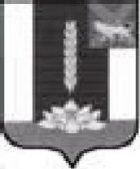 ДУМА ЧЕРНИГОВСКОГО РАЙОНА____________________________________________________________________________РЕШЕНИЕПринято Думой Черниговского района15 августа 2019 годаРуководствуясь Бюджетным кодексом Российской Федерации, статьями 21, 62 Устава Черниговского муниципального района1. Внести в Решение Думы Черниговского района от 12.12.2018 года      №133-НПА «О бюджете Черниговского района на 2019 год и плановый период 2020 и 2021 годов» следующие изменения и дополнения:1.1. Подпункты б) и в) пункта 3 Решения изложить в следующей редакции:б) предельный объем муниципального внутреннего долга Черниговского района на 2019 год в сумме 435,404 тыс. рублей;в) верхний предел муниципального внутреннего долга Черниговского района на 01 января 2020 года в сумме 435,404 тыс. рублей, в том числе верхний предел долга по муниципальным гарантиям Черниговского района – 0,00 тыс. рублей;1.2. Подпункты б), в) и г) пункта 4 Решения изложить в следующей редакции:б) предельный объем муниципального внутреннего долга Черниговского района на 2020 год и верхний предел муниципального внутреннего долга Черниговского района на 1 января 2021 года - в сумме 12 794,997 тыс. рублей, в том числе верхний предел долга по муниципальным гарантиям Черниговского района – 0,00 тыс. рублей;в) объем муниципального внутреннего долга Черниговского района на 2021 год и верхний предел муниципального внутреннего долга Черниговского района на 1 января 2022 года - в сумме 25 175,41 тыс. рублей, в том числе верхний предел долга по муниципальным гарантиям Черниговского района – 0,00 тыс. рублей;г) предельный объем расходов на обслуживание муниципального внутреннего долга Черниговского района на 2020 год в сумме 380,000 тыс. рублей и на 2021 год – в сумме 380,000 тыс. рублей.».1.3. Приложение 1 к Решению изложить в редакции приложения 1 к настоящему Решению.1.4. Приложение 8 к Решению изложить в редакции приложения 2 к настоящему Решению.1.5. Приложение 9 к Решению изложить в редакции приложения 3 к настоящему Решению.1.6. Приложение 10 к Решению изложить в редакции приложения 4 к настоящему Решению.1.7. Приложение 11 к Решению изложить в редакции приложения 5 к настоящему Решению.1.8. Приложение 12 к Решению изложить в редакции приложения 6 к настоящему Решению.1.9. Приложение 13 к Решению изложить в редакции приложения 7 к настоящему Решению.1.10. Приложение 16 к Решению изложить в редакции приложения 8 к настоящему Решению.2. Настоящее Решение вступает в силу с момента опубликования в «Вестнике нормативных актов Черниговского района» приложении к газете «Новое время».Глава Черниговского района							В.Н. Сёмкин15 августа 2019 года№ 180-НПАПриложение 1 к решению Думы Черниговского районаот 15.08.2019 № 180-НПАПриложение 2 к решению Думы Черниговского районаот 15.08.2019 № 180-НПАПриложение 3 к решению Думы Черниговского районаот 15.08.2019 № 180-НПАПриложение 4 к решению Думы Черниговского районаот 15.08.2019 № 180-НПАПриложение 5к решению Думы Черниговского районаот 15.08.2019 № 180-НПАПриложение 11к решению Думы Черниговского районаот 12.12.2018 г.№ 133-НПАРаспределение бюджетных ассигнований из районного бюджета в ведомственной структуре расходов районного бюджета на плановый период 2020-2021 годов(тыс. рублей)Приложение 6к решению Думы Черниговского районаот 15.08.2019 № 180-НПАПриложение 7 к решению Думы Черниговского районаот 15.08.2019 № 180-НПАПриложение 8к решению Думы Черниговского районаот 15.08.2019 № 180-НПАО внесении изменений в бюджет Черниговского района на 2019 год и плановый период 2020 и 2021 годовПриложение 1к решению Думы Черниговского районаот 12.12.2018 г. № 133-НПАПриложение 1к решению Думы Черниговского районаот 12.12.2018 г. № 133-НПАПриложение 1к решению Думы Черниговского районаот 12.12.2018 г. № 133-НПАПриложение 1к решению Думы Черниговского районаот 12.12.2018 г. № 133-НПАПриложение 1к решению Думы Черниговского районаот 12.12.2018 г. № 133-НПАПриложение 1к решению Думы Черниговского районаот 12.12.2018 г. № 133-НПАПриложение 1к решению Думы Черниговского районаот 12.12.2018 г. № 133-НПАПриложение 1к решению Думы Черниговского районаот 12.12.2018 г. № 133-НПАПриложение 1к решению Думы Черниговского районаот 12.12.2018 г. № 133-НПАПриложение 1к решению Думы Черниговского районаот 12.12.2018 г. № 133-НПАПриложение 1к решению Думы Черниговского районаот 12.12.2018 г. № 133-НПАПриложение 1к решению Думы Черниговского районаот 12.12.2018 г. № 133-НПАИсточники внутреннего финансирования дефицита бюджета Черниговского района на 2019 год(тыс. рублей)Источники внутреннего финансирования дефицита бюджета Черниговского района на 2019 год(тыс. рублей)Источники внутреннего финансирования дефицита бюджета Черниговского района на 2019 год(тыс. рублей)Источники внутреннего финансирования дефицита бюджета Черниговского района на 2019 год(тыс. рублей)Код бюджетной классификации Российской ФедерацииНаименование источниковНаименование источниковСумма на 2019 год1223 01 02 00 00 00 0000 000Кредиты кредитных организаций в валюте Российской ФедерацииКредиты кредитных организаций в валюте Российской Федерации435,40401 02 00 00 05 0000 710Получение кредитов от кредитных организаций бюджетами муниципальных районов Российской Федерации в валюте Российской ФедерацииПолучение кредитов от кредитных организаций бюджетами муниципальных районов Российской Федерации в валюте Российской Федерации1 135,40401 02 00 00 05 0000 810Погашение кредитов от кредитных организаций бюджетами муниципальных районов Российской Федерации в валюте Российской ФедерацииПогашение кредитов от кредитных организаций бюджетами муниципальных районов Российской Федерации в валюте Российской Федерации-700,00001 03 00 00 00 0000 000Бюджетные кредиты от других бюджетов бюджетной системы Российской ФедерацииБюджетные кредиты от других бюджетов бюджетной системы Российской Федерации10 000,00001 03 01 00 05 0000 710Получение кредитов от других бюджетов бюджетной системы Российской Федерации бюджетами муниципальных районов в валюте Российской ФедерацииПолучение кредитов от других бюджетов бюджетной системы Российской Федерации бюджетами муниципальных районов в валюте Российской Федерации10 000,00001 03 01 00 05 0000 810Погашение бюджетами муниципальных районов Российской Федерации кредитов от других бюджетов бюджетной системы Российской Федерации в валюте Российской ФедерацииПогашение бюджетами муниципальных районов Российской Федерации кредитов от других бюджетов бюджетной системы Российской Федерации в валюте Российской Федерации0,000 01 05 00 00 00 0000 000Изменение остатков средств на счетах по учету средств бюджетаИзменение остатков средств на счетах по учету средств бюджета4 216,393 01 05 02 01 05 0000 510Увеличение прочих остатков денежных средств бюджетов муниципальных районов РФУвеличение прочих остатков денежных средств бюджетов муниципальных районов РФ-966 669,353 01 05 02 01 05 0000 610Уменьшение прочих остатков денежных средств бюджетов муниципальных районов РФУменьшение прочих остатков денежных средств бюджетов муниципальных районов РФ970 885,74601 06 00 00 00 0000 000Иные источники внутреннего финансирования дефицитов бюджетовИные источники внутреннего финансирования дефицитов бюджетов0,000 01 06 05 00 00 0000 000Бюджетные кредиты, предоставленные внутри страны в валюте Российской ФедерацииБюджетные кредиты, предоставленные внутри страны в валюте Российской Федерации0,00001 06 05 00 00 0000 600Возврат бюджетных кредитов, предоставленных внутри страны в валюте Российской ФедерацииВозврат бюджетных кредитов, предоставленных внутри страны в валюте Российской Федерации0,00001 06 05 01 05 0000 640Возврат бюджетных кредитов, предоставленных юридическим лицам из бюджетов муниципальных районов Российской Федерации в валюте РФВозврат бюджетных кредитов, предоставленных юридическим лицам из бюджетов муниципальных районов Российской Федерации в валюте РФ0,00001 06 05 02 02 0000 540Предоставление бюджетных кредитов другим бюджетам бюджетной системы Российской Федерации из бюджетов субъектов Российской Федерации в валюте Российской ФедерацииПредоставление бюджетных кредитов другим бюджетам бюджетной системы Российской Федерации из бюджетов субъектов Российской Федерации в валюте Российской Федерации0,000Итого источников Итого источников 14 651,797Приложение 8Приложение 8Приложение 8Приложение 8Приложение 8Приложение 8Приложение 8Приложение 8Приложение 8к решению Думы Черниговского районак решению Думы Черниговского районак решению Думы Черниговского районак решению Думы Черниговского районак решению Думы Черниговского районак решению Думы Черниговского районак решению Думы Черниговского районак решению Думы Черниговского районак решению Думы Черниговского районаот 12.12.2018 г. № 133-НПАот 12.12.2018 г. № 133-НПАот 12.12.2018 г. № 133-НПАот 12.12.2018 г. № 133-НПАот 12.12.2018 г. № 133-НПАот 12.12.2018 г. № 133-НПАот 12.12.2018 г. № 133-НПАот 12.12.2018 г. № 133-НПАот 12.12.2018 г. № 133-НПАРаспределение бюджетных ассигнований по разделам, подразделам, целевым статьям (муниципальным программам Черниговского района и непрограммным направлениям деятельности), группам (и подгруппам), видов расходов классификации расходов бюджетов на 2019 годРаспределение бюджетных ассигнований по разделам, подразделам, целевым статьям (муниципальным программам Черниговского района и непрограммным направлениям деятельности), группам (и подгруппам), видов расходов классификации расходов бюджетов на 2019 годРаспределение бюджетных ассигнований по разделам, подразделам, целевым статьям (муниципальным программам Черниговского района и непрограммным направлениям деятельности), группам (и подгруппам), видов расходов классификации расходов бюджетов на 2019 годРаспределение бюджетных ассигнований по разделам, подразделам, целевым статьям (муниципальным программам Черниговского района и непрограммным направлениям деятельности), группам (и подгруппам), видов расходов классификации расходов бюджетов на 2019 годРаспределение бюджетных ассигнований по разделам, подразделам, целевым статьям (муниципальным программам Черниговского района и непрограммным направлениям деятельности), группам (и подгруппам), видов расходов классификации расходов бюджетов на 2019 годРаспределение бюджетных ассигнований по разделам, подразделам, целевым статьям (муниципальным программам Черниговского района и непрограммным направлениям деятельности), группам (и подгруппам), видов расходов классификации расходов бюджетов на 2019 годРаспределение бюджетных ассигнований по разделам, подразделам, целевым статьям (муниципальным программам Черниговского района и непрограммным направлениям деятельности), группам (и подгруппам), видов расходов классификации расходов бюджетов на 2019 годРаспределение бюджетных ассигнований по разделам, подразделам, целевым статьям (муниципальным программам Черниговского района и непрограммным направлениям деятельности), группам (и подгруппам), видов расходов классификации расходов бюджетов на 2019 годРаспределение бюджетных ассигнований по разделам, подразделам, целевым статьям (муниципальным программам Черниговского района и непрограммным направлениям деятельности), группам (и подгруппам), видов расходов классификации расходов бюджетов на 2019 год(тыс. рублей)(тыс. рублей)(тыс. рублей)(тыс. рублей)(тыс. рублей)(тыс. рублей)(тыс. рублей)(тыс. рублей)(тыс. рублей)НаименованиеРазд.ПодразделПодразделПодразделЦелевая статьяВид расходовСумма на 2019 годСумма на 2019 годСумма на 2019 годОБЩЕГОСУДАРСТВЕННЫЕ ВОПРОСЫ01010000000000000000086 843,92586 843,92586 843,92586 843,925Функционирование высшего должностного лица субъекта Российской Федерации и муниципального образования0101020200000000000002 236,1412 236,1412 236,1412 236,141Непрограммные направления деятельности органов местного самоуправления0101020299000000000002 236,1412 236,1412 236,1412 236,141Мероприятия непрограммных направлений деятельности органов местного самоуправления0101020299999000000002 236,1412 236,1412 236,1412 236,141Глава Черниговского муниципального района0101020299999100100002 236,1412 236,1412 236,1412 236,141Расходы на выплаты персоналу в целях обеспечения выполнения функций государственными (муниципальными) органами, казенными учреждениями, органами управления государственными внебюджетными фондами0101020299999100101002 236,1412 236,1412 236,1412 236,141Расходы на выплаты персоналу государственных (муниципальных) органов0101020299999100101202 236,1412 236,1412 236,1412 236,141Функционирование законодательных (представительных) органов государственной власти и представительных органов муниципальных образований0101030300000000000003 551,3883 551,3883 551,3883 551,388Непрограммные направления деятельности органов местного самоуправления0101030399000000000003 551,3883 551,3883 551,3883 551,388Мероприятия непрограммных направлений деятельности органов местного самоуправления0101030399999000000003 551,3883 551,3883 551,3883 551,388Руководство и управление в сфере установленных функций органов местного  самоуправления Черниговского муниципального района0101030399999100300001 487,9351 487,9351 487,9351 487,935Расходы на выплаты персоналу в целях обеспечения выполнения функций государственными (муниципальными) органами, казенными учреждениями, органами управления государственными внебюджетными фондами0101030399999100301001 477,8351 477,8351 477,8351 477,835Расходы на выплаты персоналу государственных (муниципальных) органов0101030399999100301201 477,8351 477,8351 477,8351 477,835Закупка товаров, работ и услуг для государственных (муниципальных) нужд01010303999991003020010,00010,00010,00010,000Иные закупки товаров, работ и услуг для обеспечения государственных (муниципальных) нужд01010303999991003024010,00010,00010,00010,000Иные бюджетные ассигнования0101030399999100308000,1000,1000,1000,100Уплата налогов, сборов и иных платежей0101030399999100308500,1000,1000,1000,100Председатель Думы Черниговского района0101030399999100400001 895,4531 895,4531 895,4531 895,453Расходы на выплаты персоналу в целях обеспечения выполнения функций государственными (муниципальными) органами, казенными учреждениями, органами управления государственными внебюджетными фондами0101030399999100401001 895,4531 895,4531 895,4531 895,453Расходы на выплаты персоналу государственных (муниципальных) органов0101030399999100401201 895,4531 895,4531 895,4531 895,453Депутаты Думы Черниговского района010103039999910050000168,000168,000168,000168,000Расходы на выплаты персоналу в целях обеспечения выполнения функций государственными (муниципальными) органами, казенными учреждениями, органами управления государственными внебюджетными фондами010103039999910050100168,000168,000168,000168,000Расходы на выплаты персоналу государственных (муниципальных) органов010103039999910050120168,000168,000168,000168,000Функционирование Правительства Российской Федерации, высших исполнительных органов государственной власти субъектов Российской Федерации, местных администраций01010404000000000000035 311,84335 311,84335 311,84335 311,843Непрограммные направления деятельности органов местного самоуправления01010404990000000000035 311,84335 311,84335 311,84335 311,843Мероприятия непрограммных направлений деятельности органов местного самоуправления01010404999990000000035 311,84335 311,84335 311,84335 311,843Руководство и управление в сфере установленных функций органов местного  самоуправления Черниговского муниципального района01010404999991003000033 426,78033 426,78033 426,78033 426,780Расходы на выплаты персоналу в целях обеспечения выполнения функций государственными (муниципальными) органами, казенными учреждениями, органами управления государственными внебюджетными фондами01010404999991003010030 662,91030 662,91030 662,91030 662,910Расходы на выплаты персоналу государственных (муниципальных) органов01010404999991003012030 662,91030 662,91030 662,91030 662,910Закупка товаров, работ и услуг для государственных (муниципальных) нужд0101040499999100302001 621,6101 621,6101 621,6101 621,610Иные закупки товаров, работ и услуг для обеспечения государственных (муниципальных) нужд0101040499999100302401 621,6101 621,6101 621,6101 621,610Иные бюджетные ассигнования0101040499999100308001 142,2601 142,2601 142,2601 142,260Уплата налогов, сборов и иных платежей0101040499999100308501 142,2601 142,2601 142,2601 142,260Субвенции на создание и обеспечение деятельности комиссий по делам несовершеннолетних и защите их прав0101040499999930100001 137,9061 137,9061 137,9061 137,906Расходы на выплаты персоналу в целях обеспечения выполнения функций государственными (муниципальными) органами, казенными учреждениями, органами управления государственными внебюджетными фондами0101040499999930101001 048,6501 048,6501 048,6501 048,650Расходы на выплаты персоналу государственных (муниципальных) органов0101040499999930101201 048,6501 048,6501 048,6501 048,650Закупка товаров, работ и услуг для государственных (муниципальных) нужд01010404999999301020089,25689,25689,25689,256Иные закупки товаров, работ и услуг для обеспечения государственных (муниципальных) нужд01010404999999301024089,25689,25689,25689,256Субвенции на выполнение органами местного самоуправления отдельных государственных полномочий по государственному управлению охраной труда010104049999993100000747,157747,157747,157747,157Расходы на выплаты персоналу в целях обеспечения выполнения функций государственными (муниципальными) органами, казенными учреждениями, органами управления государственными внебюджетными фондами010104049999993100100573,700573,700573,700573,700Расходы на выплаты персоналу государственных (муниципальных) органов010104049999993100120573,700573,700573,700573,700Закупка товаров, работ и услуг для государственных (муниципальных) нужд010104049999993100200173,457173,457173,457173,457Иные закупки товаров, работ и услуг для обеспечения государственных (муниципальных) нужд010104049999993100240173,457173,457173,457173,457Судебная система01010505000000000000031,52831,52831,52831,528Непрограммные направления деятельности органов местного самоуправления01010505990000000000031,52831,52831,52831,528Мероприятия непрограммных направлений деятельности органов местного самоуправления01010505999990000000031,52831,52831,52831,528Составление (изменение и дополнение) списков кандидатов в присяжные заседатели федеральных судов общей юрисдикции01010505999995120000031,52831,52831,52831,528Закупка товаров, работ и услуг для государственных (муниципальных) нужд01010505999995120020031,52831,52831,52831,528Иные закупки товаров, работ и услуг для обеспечения государственных (муниципальных) нужд01010505999995120024031,52831,52831,52831,528Обеспечение деятельности финансовых, налоговых и таможенных органов и органов финансового (финансово-бюджетного) надзора01010606000000000000012 638,77512 638,77512 638,77512 638,775Муниципальная программа "Долгосрочное финансовое планирование и организация бюджетного процесса, совершенствование межбюджетных отношений в Черниговском муниципальном районе" на 2017-2021 годы01010606140000000000011 189,30411 189,30411 189,30411 189,304Основное мероприятие "Управление бюджетным процессом в Черниговском районе"01010606140010000000011 189,30411 189,30411 189,30411 189,304Руководство и управление в сфере установленных функций органов местного  самоуправления Черниговского муниципального района01010606140011003000011 189,30411 189,30411 189,30411 189,304Расходы на выплаты персоналу в целях обеспечения выполнения функций государственными (муниципальными) органами, казенными учреждениями, органами управления государственными внебюджетными фондами01010606140011003010010 523,80410 523,80410 523,80410 523,804Расходы на выплаты персоналу государственных (муниципальных) органов01010606140011003012010 523,80410 523,80410 523,80410 523,804Закупка товаров, работ и услуг для государственных (муниципальных) нужд010106061400110030200661,500661,500661,500661,500Иные закупки товаров, работ и услуг для обеспечения государственных (муниципальных) нужд010106061400110030240661,500661,500661,500661,500Иные бюджетные ассигнования0101060614001100308004,0004,0004,0004,000Уплата налогов, сборов и иных платежей0101060614001100308504,0004,0004,0004,000Непрограммные направления деятельности органов местного самоуправления0101060699000000000001 449,4711 449,4711 449,4711 449,471Мероприятия непрограммных направлений деятельности органов местного самоуправления0101060699999000000001 449,4711 449,4711 449,4711 449,471Руководство и управление в сфере установленных функций органов местного  самоуправления Черниговского муниципального района010106069999910030000256,600256,600256,600256,600Расходы на выплаты персоналу в целях обеспечения выполнения функций государственными (муниципальными) органами, казенными учреждениями, органами управления государственными внебюджетными фондами0101060699999100301002,0002,0002,0002,000Расходы на выплаты персоналу государственных (муниципальных) органов0101060699999100301202,0002,0002,0002,000Закупка товаров, работ и услуг для государственных (муниципальных) нужд010106069999910030200252,600252,600252,600252,600Иные закупки товаров, работ и услуг для обеспечения государственных (муниципальных) нужд010106069999910030240252,600252,600252,600252,600Иные бюджетные ассигнования0101060699999100308002,0002,0002,0002,000Уплата налогов, сборов и иных платежей0101060699999100308502,0002,0002,0002,000Руководитель контрольно-счетной комиссии Черниговского района0101060699999100600001 192,8711 192,8711 192,8711 192,871Расходы на выплаты персоналу в целях обеспечения выполнения функций государственными (муниципальными) органами, казенными учреждениями, органами управления государственными внебюджетными фондами0101060699999100601001 192,8711 192,8711 192,8711 192,871Расходы на выплаты персоналу государственных (муниципальных) органов0101060699999100601201 192,8711 192,8711 192,8711 192,871Обеспечение проведения выборов и референдумов010107070000000000000329,644329,644329,644329,644Непрограммные направления деятельности органов местного самоуправления010107079900000000000329,644329,644329,644329,644Мероприятия непрограммных направлений деятельности органов местного самоуправления010107079999900000000329,644329,644329,644329,644Расходы на подготовку и проведение выборов депутатов представительного органа Черниговского района010107079999911050000329,644329,644329,644329,644Иные бюджетные ассигнования010107079999911050800329,644329,644329,644329,644Специальные расходы010107079999911050880329,644329,644329,644329,644Резервные фонды0101111100000000000001 250,0001 250,0001 250,0001 250,000Непрограммные направления деятельности органов местного самоуправления0101111199000000000001 250,0001 250,0001 250,0001 250,000Мероприятия непрограммных направлений деятельности органов местного самоуправления0101111199999000000001 250,0001 250,0001 250,0001 250,000Резервный фонд Администрации Черниговского муниципального района0101111199999202800001 250,0001 250,0001 250,0001 250,000Иные бюджетные ассигнования0101111199999202808001 250,0001 250,0001 250,0001 250,000Резервные средства0101111199999202808701 250,0001 250,0001 250,0001 250,000Другие общегосударственные вопросы01011313000000000000031 494,60731 494,60731 494,60731 494,607Муниципальная программа "Развитие образования в Черниговском муниципальном районе" на 2014-2021 годы010113130100000000000166,234166,234166,234166,234Подпрограмма "Развитие системы общего образования Черниговского района на 2014-2021 годы"010113130120000000000166,234166,234166,234166,234Основное мероприятие "Развитие инфраструктуры общеобразовательных организаций"010113130120200000000166,234166,234166,234166,234Строительство школы в с. Черниговка Приморского края, в том числе разработка проектно-сметной документации010113130120200010000166,234166,234166,234166,234Капитальные вложения в объекты недвижимого имущества государственной (муниципальной) собственности010113130120200010400166,234166,234166,234166,234Бюджетные инвестиции010113130120200010410166,234166,234166,234166,234Муниципальная программа "Развитие физической культуры и спорта в Черниговском муниципальном районе" на 2017-2021 годы0101131304000000000008 064,5168 064,5168 064,5168 064,516Основное мероприятие "Развитие спортивной инфраструктуры, находящейся в муниципальной собственности"01011313040P5000000008 064,5168 064,5168 064,5168 064,516Создание и модернизация объектов спортивной инфраструктуры муниципальной собственности для занятий физической культурой и спортом01011313040P5521700000,0000,0000,0000,000Капитальные вложения в объекты недвижимого имущества государственной (муниципальной) собственности01011313040P5521704000,0000,0000,0000,000Бюджетные инвестиции01011313040P5521704100,0000,0000,0000,000Субсидии бюджетам муниципальных образований Приморского края на развитие спортивной инфраструктуры, находящейся в муниципальной собственности01011313040P5921900008 000,0008 000,0008 000,0008 000,000Капитальные вложения в объекты недвижимого имущества государственной (муниципальной) собственности01011313040P5921904008 000,0008 000,0008 000,0008 000,000Бюджетные инвестиции01011313040P5921904108 000,0008 000,0008 000,0008 000,000Расходы на развитие спортивной инфраструктуры, находящейся в муниципальной собственности, в целях софинансирования которых из бюджета Приморского края предоставляются субсидии01011313040P5S219000064,51664,51664,51664,516Капитальные вложения в объекты недвижимого имущества государственной (муниципальной) собственности01011313040P5S219040064,51664,51664,51664,516Бюджетные инвестиции01011313040P5S219041064,51664,51664,51664,516Муниципальная программа "Противодействие и профилактика терроризма на территории Черниговского муниципального района" на 2017-2021 годы01011313080000000000050,00050,00050,00050,000Основное мероприятие "Формирование системы мер пресечения и профилактики различных видов терроризма"01011313080010000000050,00050,00050,00050,000Мероприятия по профилактике экстремизма и терроризма01011313080012022000050,00050,00050,00050,000Закупка товаров, работ и услуг для государственных (муниципальных) нужд01011313080012022020050,00050,00050,00050,000Иные закупки товаров, работ и услуг для обеспечения государственных (муниципальных) нужд01011313080012022024050,00050,00050,00050,000Муниципальная программа "Патриотическое воспитание граждан Черниговского муниципального района" на 2017-2021 годы01011313170000000000055,00055,00055,00055,000Основное мероприятие "Совершенствование и развитие системы патриотического воспитания граждан"01011313170010000000055,00055,00055,00055,000Мероприятия по патриотическому воспитанию граждан Черниговского муниципального района01011313170012016000055,00055,00055,00055,000Социальное обеспечение и иные выплаты населению01011313170012016030055,00055,00055,00055,000Иные выплаты населению01011313170012016036055,00055,00055,00055,000Муниципальная программа "О противодействии коррупции в Администрации Черниговского района" на 2019-2021 годы0101131324000000000005,0005,0005,0005,000Основное мероприятие "Совершенствование системы противодействия коррупции в Черниговском районе"0101131324001000000005,0005,0005,0005,000Мероприятия по противодействию коррупции0101131324001206000005,0005,0005,0005,000Закупка товаров, работ и услуг для государственных (муниципальных) нужд0101131324001206002005,0005,0005,0005,000Иные закупки товаров, работ и услуг для обеспечения государственных (муниципальных) нужд0101131324001206002405,0005,0005,0005,000Непрограммные направления деятельности органов местного самоуправления01011313990000000000023 153,85723 153,85723 153,85723 153,857Мероприятия непрограммных направлений деятельности органов местного самоуправления01011313999990000000023 153,85723 153,85723 153,85723 153,857Содержание и обслуживание казны Черниговского района (Реализация государственной политики в области приватизации и управления муниципальной собственностью)0101131399999202500001 381,0321 381,0321 381,0321 381,032Закупка товаров, работ и услуг для государственных (муниципальных) нужд0101131399999202502001 381,0321 381,0321 381,0321 381,032Иные закупки товаров, работ и услуг для обеспечения государственных (муниципальных) нужд0101131399999202502401 381,0321 381,0321 381,0321 381,032Оценка недвижимости, признание прав и регулирование отношений по муниципальной собственности (Реализация государственной политики в области приватизации и управления муниципальной собственностью)010113139999920260000383,000383,000383,000383,000Закупка товаров, работ и услуг для государственных (муниципальных) нужд010113139999920260200383,000383,000383,000383,000 Иные закупки товаров, работ и услуг для обеспечения государственных (муниципальных) нужд010113139999920260240383,000383,000383,000383,000Расходы, связанные с ликвидацией муниципального бюджетного учреждения "Многофункциональный центр предоставления государственных и муниципальных услуг" Черниговского муниципального района.010113139999928010000172,060172,060172,060172,060Предоставление субсидий бюджетным, автономным учреждениям и иным некоммерческим организациям010113139999928010600172,060172,060172,060172,060Субсидии бюджетным учреждениям010113139999928010610172,060172,060172,060172,060Осуществление переданных органам государственной власти субъектов Российской Федерации в соответствии с пунктом 1 статьи 4 Федерального закона "Об актах гражданского состояния" полномочий Российской Федерации по государственной регистрации актов гражданского состояния0101131399999593000003 522,1603 522,1603 522,1603 522,160Расходы на выплаты персоналу в целях обеспечения выполнения функций государственными (муниципальными) органами, казенными учреждениями, органами управления государственными внебюджетными фондами0101131399999593001002 882,4192 882,4192 882,4192 882,419Расходы на выплаты персоналу государственных (муниципальных) органов0101131399999593001202 882,4192 882,4192 882,4192 882,419Закупка товаров, работ и услуг для государственных (муниципальных) нужд010113139999959300200639,741639,741639,741639,741Иные закупки товаров, работ и услуг для обеспечения государственных (муниципальных) нужд010113139999959300240639,741639,741639,741639,741Расходы на обеспечение деятельности (оказание услуг, выполнение работ) муниципальных учреждений Черниговского района01011313999997001000016 657,73216 657,73216 657,73216 657,732Расходы на выплаты персоналу в целях обеспечения выполнения функций государственными (муниципальными) органами, казенными учреждениями, органами управления государственными внебюджетными фондами0101131399999700101009 354,8989 354,8989 354,8989 354,898Расходы на выплаты персоналу казенных учреждений0101131399999700101109 354,8989 354,8989 354,8989 354,898Закупка товаров, работ и услуг для государственных (муниципальных) нужд0101131399999700102007 002,0347 002,0347 002,0347 002,034Иные закупки товаров, работ и услуг для обеспечения государственных (муниципальных) нужд0101131399999700102407 002,0347 002,0347 002,0347 002,034Иные бюджетные ассигнования010113139999970010800300,800300,800300,800300,800Уплата налогов, сборов и иных платежей010113139999970010850300,800300,800300,800300,800Расходы на приобретение муниципальными учреждениями Черниговского района недвижимого и особо ценного движимого имущества010113139999970030000300,000300,000300,000300,000Закупка товаров, работ и услуг для государственных (муниципальных) нужд010113139999970030200300,000300,000300,000300,000Иные закупки товаров, работ и услуг для обеспечения государственных (муниципальных) нужд010113139999970030240300,000300,000300,000300,000Субвенции на реализацию отдельных государственных полномочий по созданию административных комиссий010113139999993030000737,873737,873737,873737,873Расходы на выплаты персоналу в целях обеспечения выполнения функций государственными (муниципальными) органами, казенными учреждениями, органами управления государственными внебюджетными фондами010113139999993030100654,236654,236654,236654,236Расходы на выплаты персоналу государственных (муниципальных) органов010113139999993030120654,236654,236654,236654,236Закупка товаров, работ и услуг для государственных (муниципальных) нужд01011313999999303020083,63783,63783,63783,637Иные закупки товаров, работ и услуг для обеспечения государственных (муниципальных) нужд01011313999999303024083,63783,63783,63783,637НАЦИОНАЛЬНАЯ ОБОРОНА0202000000000000000001 388,3101 388,3101 388,3101 388,310Мобилизационная и вневойсковая подготовка0202030300000000000001 388,3101 388,3101 388,3101 388,310Непрограммные направления деятельности органов местного самоуправления0202030399000000000001 388,3101 388,3101 388,3101 388,310Мероприятия непрограммных направлений деятельности органов местного самоуправления0202030399999000000001 388,3101 388,3101 388,3101 388,310Субвенции бюджетам муниципальных районов на осуществление первичного воинского учета на территориях, где отсутствуют военные комиссариаты0202030399999511800001 388,3101 388,3101 388,3101 388,310Межбюджетные трансферты0202030399999511805001 388,3101 388,3101 388,3101 388,310Субвенции0202030399999511805301 388,3101 388,3101 388,3101 388,310НАЦИОНАЛЬНАЯ ЭКОНОМИКА04040000000000000000031 653,58431 653,58431 653,58431 653,584Сельское хозяйство и рыболовство040405050000000000000557,573557,573557,573557,573Непрограммные направления деятельности органов местного самоуправления040405059900000000000557,573557,573557,573557,573Мероприятия непрограммных направлений деятельности органов местного самоуправления040405059999900000000557,573557,573557,573557,573Субвенции на организацию проведения мероприятий по предупреждению и ликвидации болезней животных, их лечению, защите населения от болезней, общих для человека и животных040405059999993040000557,573557,573557,573557,573Закупка товаров, работ и услуг для государственных (муниципальных) нужд040405059999993040200557,573557,573557,573557,573Иные закупки товаров, работ и услуг для обеспечения государственных (муниципальных) нужд040405059999993040240557,573557,573557,573557,573Транспорт0404080800000000000003 293,2233 293,2233 293,2233 293,223Муниципальная программа "Развитие дорожного хозяйства и транспорта в Черниговском районе" на 2018-2021 годы0404080811000000000003 293,2233 293,2233 293,2233 293,223Подпрограмма "Развитие транспортного хозяйства Черниговского района"0404080811200000000003 293,2233 293,2233 293,2233 293,223Основное мероприятие "Организация транспортного обслуживания населения автомобильным транспортом"0404080811201000000003 293,2233 293,2233 293,2233 293,223Субсидии организациям, оказывающим на территории Черниговского района услуги по транспортному обслуживанию населения в межпоселенческом сообщении в границах муниципального района0404080811201600100003 290,0003 290,0003 290,0003 290,000Иные бюджетные ассигнования0404080811201600108003 290,0003 290,0003 290,0003 290,000Субсидии юридическим лицам (кроме некоммерческих организаций), индивидуальным предпринимателям, физическим лицам -производителям товаров, работ, услуг0404080811201600108103 290,0003 290,0003 290,0003 290,000Субвенции на реализацию государственного полномочия по установлению регулируемых тарифов на регулярные перевозки пассажиров и багажа автомобильным и наземным электрическим общественным транспортом по муниципальным маршрутам в границах муниципального образования0404080811201931300003,2233,2233,2233,223Закупка товаров, работ и услуг для государственных (муниципальных) нужд0404080811201931302003,2233,2233,2233,223Иные закупки товаров, работ и услуг для обеспечения государственных (муниципальных) нужд0404080811201931302403,2233,2233,2233,223Дорожное хозяйство (дорожные фонды)04040909000000000000026 724,80826 724,80826 724,80826 724,808Муниципальная программа "Развитие дорожного хозяйства и транспорта в Черниговском районе" на 2018-2021 годы04040909110000000000026 724,80826 724,80826 724,80826 724,808Подпрограмма "Ремонт и содержание дорог местного значения Черниговского муниципального района Приморского края"04040909111000000000025 724,80825 724,80825 724,80825 724,808Основное мероприятие "Восстановление и поддержание до нормативных требований транспортно-эксплуатационного состояния автомобильных дорог общего пользования"04040909111010000000025 724,80825 724,80825 724,80825 724,808Содержание действующей сети автомобильных дорог общего пользования местного значения04040909111012032000010 935,43010 935,43010 935,43010 935,430Закупка товаров, работ и услуг для государственных (муниципальных) нужд04040909111012032020010 935,43010 935,43010 935,43010 935,430Иные закупки товаров, работ и услуг для обеспечения государственных (муниципальных) нужд04040909111012032024010 935,43010 935,43010 935,43010 935,430Капитальный ремонт и ремонт автомобильных дорог общего пользования местного значения0404090911101203300001 956,4281 956,4281 956,4281 956,428Закупка товаров, работ и услуг для государственных (муниципальных) нужд0404090911101203302001 956,4281 956,4281 956,4281 956,428Иные закупки товаров, работ и услуг для обеспечения государственных (муниципальных) нужд0404090911101203302401 956,4281 956,4281 956,4281 956,428Субсидии бюджетам муниципальных образований Приморского края на капитальный ремонт и ремонт автомобильных дорог общего пользования населенных пунктов за счет дорожного фонда Приморского края04040909111019239000012 353,67812 353,67812 353,67812 353,678Закупка товаров, работ и услуг для государственных (муниципальных) нужд04040909111019239020012 353,67812 353,67812 353,67812 353,678Иные закупки товаров, работ и услуг для обеспечения государственных (муниципальных) нужд04040909111019239024012 353,67812 353,67812 353,67812 353,678Расходы на проектирование, строительство подъездных автомобильных дорог, проездов к земельным участкам, предоставленным (предоставляемым) на бесплатной основе гражданам, имеющим трех и более детей, в целях софинансирования которых из бюджета Приморского края предоставляется субсидия0404090911101S238000097,20097,20097,20097,200Капитальные вложения в объекты недвижимого имущества государственной (муниципальной) собственности0404090911101S238040097,20097,20097,20097,200Бюджетные инвестиции0404090911101S238041097,20097,20097,20097,200Расходы на капитальный ремонт и ремонт автомобильных дорог общего пользования местного значения, в целях софинансирования которых из бюджета Приморского края предоставляются субсидии0404090911101S2390000382,073382,073382,073382,073Закупка товаров, работ и услуг для государственных (муниципальных) нужд0404090911101S2390200382,073382,073382,073382,073Иные закупки товаров, работ и услуг для обеспечения государственных (муниципальных) нужд0404090911101S2390240382,073382,073382,073382,073Подпрограмма "Повышение безопасности дорожного движения на территории Черниговского района"0404090911300000000001 000,0001 000,0001 000,0001 000,000Основное мероприятие "Обеспечение безопасных условий движения"0404090911301000000001 000,0001 000,0001 000,0001 000,000Обеспечение мероприятий по развитию дорожно-транспортной инфраструктуры0404090911301203400001 000,0001 000,0001 000,0001 000,000Закупка товаров, работ и услуг для государственных (муниципальных) нужд0404090911301203402001 000,0001 000,0001 000,0001 000,000Иные закупки товаров, работ и услуг для обеспечения государственных (муниципальных) нужд0404090911301203402401 000,0001 000,0001 000,0001 000,000Связь и информатика040410100000000000000450,000450,000450,000450,000Муниципальная программа "Формирование информационного общества в Черниговском районе" на 2018-2021 годы040410100700000000000450,000450,000450,000450,000Основное мероприятие "Развитие телекоммуникационной инфраструктуры органов местного самоуправления"040410100700100000000450,000450,000450,000450,000Реализация мероприятий по использованию информационно-коммуникационных технологий в целях совершенствования системы муниципального управления, предоставления услуг, создания и развития информационно-аналитических, учетных и функциональных систем Черниговского района040410100700120210000450,000450,000450,000450,000Закупка товаров, работ и услуг для государственных (муниципальных) нужд040410100700120210200450,000450,000450,000450,000Иные закупки товаров, работ и услуг для обеспечения государственных (муниципальных) нужд040410100700120210240450,000450,000450,000450,000Другие вопросы в области национальной экономики040412120000000000000627,980627,980627,980627,980Муниципальная программа "Развитие субъектов малого и среднего предпринимательства в Черниговском муниципальном районе" на 2017-2021 годы040412121500000000000350,000350,000350,000350,000Основное мероприятие "Формирование положительного образа предпринимателя, популяризация роли предпринимательства"040412121500100000000350,000350,000350,000350,000Организация и проведение мероприятий по празднованию Дня российского предпринимательства; Дня торговли и общественного питания, Дня работников сельского хозяйства, а также конкурса Лучший предпринимательский проект в Черниговском районе04041212150012012000050,00050,00050,00050,000Закупка товаров, работ и услуг для государственных (муниципальных) нужд04041212150012012020020,00020,00020,00020,000Иные закупки товаров, работ и услуг для обеспечения государственных (муниципальных) нужд04041212150012012024020,00020,00020,00020,000Предоставление субсидий бюджетным, автономным учреждениям и иным некоммерческим организациям04041212150012012060030,00030,00030,00030,000Субсидии бюджетным учреждениям04041212150012012061030,00030,00030,00030,000Организация мест для торговли сельскохозяйственной продукцией040412121500120140000300,000300,000300,000300,000Закупка товаров, работ и услуг для государственных (муниципальных) нужд040412121500120140200300,000300,000300,000300,000Иные закупки товаров, работ и услуг для обеспечения государственных (муниципальных) нужд040412121500120140240300,000300,000300,000300,000Муниципальная программа "Развитие внутреннего и въездного туризма в Черниговском муниципальном районе" на 2017-2019 годы040412122300000000000100,000100,000100,000100,000Основное мероприятие "Развитие туристического потенциала в Черниговском районе"040412122300100000000100,000100,000100,000100,000Мероприятия по развитию внутреннего и въездного туризма040412122300120130000100,000100,000100,000100,000Предоставление субсидий бюджетным, автономным учреждениям и иным некоммерческим организациям040412122300120130600100,000100,000100,000100,000Субсидии бюджетным учреждениям040412122300120130610100,000100,000100,000100,000Непрограммные направления деятельности органов местного самоуправления040412129900000000000177,980177,980177,980177,980Мероприятия непрограммных направлений деятельности органов местного самоуправления040412129999900000000177,980177,980177,980177,980Мероприятия по землеустройству и землепользованию040412129999920020000177,980177,980177,980177,980Закупка товаров, работ и услуг для государственных (муниципальных) нужд040412129999920020200177,980177,980177,980177,980Иные закупки товаров, работ и услуг для обеспечения государственных (муниципальных) нужд040412129999920020240177,980177,980177,980177,980ЖИЛИЩНО-КОММУНАЛЬНОЕ ХОЗЯЙСТВО05050000000000000000012 803,41612 803,41612 803,41612 803,416Жилищное хозяйство050501010000000000000675,200675,200675,200675,200Муниципальная программа "Капитальный ремонт муниципального жилого фонда Черниговского муниципального района Приморского края" на 2018-2021 годы050501011000000000000669,000669,000669,000669,000Основное мероприятие "Капитальный ремонт муниципального жилого фонда"050501011000100000000669,000669,000669,000669,000Расходы в области жилищного хозяйства05050101100012035000069,00069,00069,00069,000Закупка товаров, работ и услуг для государственных (муниципальных) нужд05050101100012035020069,00069,00069,00069,000Иные закупки товаров, работ и услуг для обеспечения государственных (муниципальных) нужд05050101100012035024069,00069,00069,00069,000Взносы на капитальный ремонт общего имущества в многоквартирных домах за муниципальные помещения050501011000120360000600,000600,000600,000600,000Закупка товаров, работ и услуг для государственных (муниципальных) нужд050501011000120360200600,000600,000600,000600,000Иные закупки товаров, работ и услуг для обеспечения государственных (муниципальных) нужд050501011000120360240600,000600,000600,000600,000Непрограммные направления деятельности органов местного самоуправления0505010199000000000006,2006,2006,2006,200Мероприятия непрограммных направлений деятельности органов местного самоуправления0505010199999000000006,2006,2006,2006,200Взносы на капитальный ремонт общего имущества в многоквартирных домах за муниципальные помещения0505010199999203600006,2006,2006,2006,200Закупка товаров, работ и услуг для государственных (муниципальных) нужд0505010199999203602006,2006,2006,2006,200Иные закупки товаров, работ и услуг для обеспечения государственных (муниципальных) нужд0505010199999203602406,2006,2006,2006,200Коммунальное хозяйство05050202000000000000011 041,96911 041,96911 041,96911 041,969Муниципальная программа "Комплексное развитие систем коммунальной инфраструктуры Черниговского района" на 2017-2021 годы05050202130000000000011 041,96911 041,96911 041,96911 041,969Подпрограмма "Чистая вода" на 2017-2021 годы0505020213100000000005 470,8345 470,8345 470,8345 470,834Основное мероприятие "Обеспечение водоснабжения и водоотведения населенных пунктов Черниговского района"0505020213101000000005 470,8345 470,8345 470,8345 470,834Расходы по оплате договоров на выполнение работ, связанных с проектированием и строительством сетей водоснабжения и системы очистки воды050502021310100070000135,800135,800135,800135,800Капитальные вложения в объекты недвижимого имущества государственной (муниципальной) собственности050502021310100070400135,800135,800135,800135,800Бюджетные инвестиции050502021310100070410135,800135,800135,800135,800Субсидии бюджетам муниципальных образований на проектирование и (или) строительство, реконструкцию, модернизацию и капитальный ремонт объектов водопроводно-канализационного хозяйства0505020213101923200005 000,0005 000,0005 000,0005 000,000Капитальные вложения в объекты недвижимого имущества государственной (муниципальной) собственности0505020213101923204005 000,0005 000,0005 000,0005 000,000Бюджетные инвестиции0505020213101923204105 000,0005 000,0005 000,0005 000,000Расходы на проектирование и строительство сетей водоснабжения и системы очистки воды, в целях софинансирования которых из бюджета Приморского края предоставляются субсидии0505020213101S2320000335,034335,034335,034335,034Капитальные вложения в объекты недвижимого имущества государственной (муниципальной) собственности0505020213101S2320400335,034335,034335,034335,034Бюджетные инвестиции0505020213101S2320410335,034335,034335,034335,034Подпрограмма "Развитие, ремонт (капитальный ремонт) и содержание объектов коммунальной инфраструктуры"0505020213200000000001 900,0001 900,0001 900,0001 900,000Основное мероприятие "Повышение эффективности функционирования жилищно-коммунальных систем"0505020213201000000001 900,0001 900,0001 900,0001 900,000Ремонт (капитальный ремонт) объектов коммунального хозяйства0505020213201204100001 900,0001 900,0001 900,0001 900,000Закупка товаров, работ и услуг для государственных (муниципальных) нужд0505020213201204102001 900,0001 900,0001 900,0001 900,000Иные закупки товаров, работ и услуг для обеспечения государственных (муниципальных) нужд0505020213201204102401 900,0001 900,0001 900,0001 900,000Подпрограмма "Организация снабжения населения твердым топливом (дровами)"0505020213300000000003 671,1353 671,1353 671,1353 671,135Основное мероприятие "Обеспечение граждан твердым топливом (дровами)"0505020213303000000003 671,1353 671,1353 671,1353 671,135Субсидии бюджетам муниципальных образований Приморского края на обеспечение граждан твердым топливом0505020213303926200003 561,0003 561,0003 561,0003 561,000Иные бюджетные ассигнования0505020213303926208003 561,0003 561,0003 561,0003 561,000Субсидии юридическим лицам (кроме некоммерческих организаций), индивидуальным предпринимателям, физическим лицам -производителям товаров, работ, услуг0505020213303926208103 561,0003 561,0003 561,0003 561,000Расходы на обеспечение граждан твердым топливом (дровами) в целях софинасирования которых из бюджета Приморского края предоставляются субсидии0505020213303S2620000110,135110,135110,135110,135Иные бюджетные ассигнования0505020213303S2620800110,135110,135110,135110,135Субсидии юридическим лицам (кроме некоммерческих организаций), индивидуальным предпринимателям, физическим лицам -производителям товаров, работ, услуг0505020213303S2620810110,135110,135110,135110,135Благоустройство0505030300000000000001 086,0111 086,0111 086,0111 086,011Муниципальная программа "Комплексное развитие систем коммунальной инфраструктуры Черниговского района" на 2017-2021 годы050503031300000000000190,000190,000190,000190,000Подпрограмма "Развитие, ремонт (капитальный ремонт) и содержание объектов коммунальной инфраструктуры"050503031320000000000190,000190,000190,000190,000Основное мероприятие "Улучшение условий и обеспечение комфортного проживания в Черниговском районе"050503031320200000000190,000190,000190,000190,000Мероприятия по благоустройству и содержанию территории Черниговского района050503031320220420000190,000190,000190,000190,000Закупка товаров, работ и услуг для государственных (муниципальных) нужд050503031320220420200190,000190,000190,000190,000Иные закупки товаров, работ и услуг для обеспечения государственных (муниципальных) нужд050503031320220420240190,000190,000190,000190,000Непрограммные направления деятельности органов местного самоуправления050503039900000000000896,011896,011896,011896,011Мероприятия непрограммных направлений деятельности органов местного самоуправления050503039999900000000896,011896,011896,011896,011Содержание мест захоронения050503039999920450000810,356810,356810,356810,356Расходы на выплаты персоналу в целях обеспечения выполнения функций государственными (муниципальными) органами, казенными учреждениями, органами управления государственными внебюджетными фондами050503039999920450100310,356310,356310,356310,356Расходы на выплаты персоналу казенных учреждений050503039999920450110310,356310,356310,356310,356Закупка товаров, работ и услуг для государственных (муниципальных) нужд050503039999920450200500,000500,000500,000500,000Иные закупки товаров, работ и услуг для обеспечения государственных (муниципальных) нужд050503039999920450240500,000500,000500,000500,000Организация ритуальных услуг по погребению умерших, не имеющих близких родственников, либо законного представителя05050303999992046000085,65585,65585,65585,655Закупка товаров, работ и услуг для государственных (муниципальных) нужд05050303999992046020085,65585,65585,65585,655Иные закупки товаров, работ и услуг для обеспечения государственных (муниципальных) нужд05050303999992046024085,65585,65585,65585,655Другие вопросы в области жилищно-коммунального хозяйства0505050500000000000000,2370,2370,2370,237Непрограммные направления деятельности органов местного самоуправления0505050599000000000000,2370,2370,2370,237Мероприятия непрограммных направлений деятельности органов местного самоуправления0505050599999000000000,2370,2370,2370,237Субвенции на регистрацию и учет граждан, имеющих право на получение жилищных субсидий в связи с переселением из районов Крайнего Севера и приравненных к ним местностям0505050599999931200000,2370,2370,2370,237Закупка товаров, работ и услуг для государственных (муниципальных) нужд0505050599999931202000,2370,2370,2370,237Иные закупки товаров, работ и услуг для обеспечения государственных (муниципальных) нужд0505050599999931202400,2370,2370,2370,237ОБРАЗОВАНИЕ070700000000000000000735 917,337735 917,337735 917,337735 917,337Дошкольное образование070701010000000000000236 487,667236 487,667236 487,667236 487,667Муниципальная программа "Развитие образования в Черниговском муниципальном районе" на 2014-2021 годы070701010100000000000235 845,417235 845,417235 845,417235 845,417Подпрограмма "Развитие системы дошкольного образования Черниговского района на 2014-2021 годы"070701010110000000000235 753,427235 753,427235 753,427235 753,427Основное мероприятие "Реализация образовательных программ дошкольного образования"070701010110100000000235 753,427235 753,427235 753,427235 753,427Расходы на обеспечение деятельности (оказание услуг, выполнение работ) муниципальных учреждений Черниговского района07070101011017001000071 103,42771 103,42771 103,42771 103,427Предоставление субсидий бюджетным, автономным учреждениям и иным некоммерческим организациям07070101011017001060071 103,42771 103,42771 103,42771 103,427Субсидии бюджетным учреждениям07070101011017001061071 103,42771 103,42771 103,42771 103,427Субвенции на обеспечение государственных гарантий реализации прав на получение общедоступного и бесплатного дошкольного образования в муниципальных дошкольных образовательных организациях070701010110193070000164 650,000164 650,000164 650,000164 650,000Предоставление субсидий бюджетным, автономным учреждениям и иным некоммерческим организациям070701010110193070600164 650,000164 650,000164 650,000164 650,000Субсидии бюджетным учреждениям070701010110193070610164 650,000164 650,000164 650,000164 650,000Расходы на капитальный ремонт зданий и благоустройство территорий муниципальных образовательных организаций, оказывающих услуги дошкольного образования, в целях софинансирования которых из бюджета Приморского края предоставляются субсидии0707010101101S20200000,0000,0000,0000,000Предоставление субсидий бюджетным, автономным учреждениям и иным некоммерческим организациям0707010101101S20206000,0000,0000,0000,000Субсидии бюджетным учреждениям0707010101101S20206100,0000,0000,0000,000Подпрограмма "Антитеррористическая безопасность в образовательных учреждениях Черниговского муниципального района" на 2014-2021 годы07070101017000000000091,99091,99091,99091,990Основное мероприятие "Предупреждение и предотвращение терроризма в муниципальных образовательных учреждениях"07070101017010000000091,99091,99091,99091,990Создание в муниципальных образовательных учреждениях условий для предупреждения и предотвращения терроризма07070101017017007000091,99091,99091,99091,990Предоставление субсидий бюджетным, автономным учреждениям и иным некоммерческим организациям07070101017017007060091,99091,99091,99091,990Субсидии бюджетным учреждениям07070101017017007061091,99091,99091,99091,990Муниципальная программа "Энергоресурсосбережение и повышение энергетической эффективности на территории Черниговского муниципального района" на 2017-2021 годы070701010600000000000572,250572,250572,250572,250Основное мероприятие "Энергосбережение и повышение энергетической эффективности в системах коммунальной инфраструктуры"070701010600100000000572,250572,250572,250572,250Организационные, технические и технологические мероприятия по энергосбережению и повышению энергетической эффективности учреждений, финансируемых из бюджета Черниговского района070701010600170050000572,250572,250572,250572,250Предоставление субсидий бюджетным, автономным учреждениям и иным некоммерческим организациям070701010600170050600572,250572,250572,250572,250Субсидии бюджетным учреждениям070701010600170050610572,250572,250572,250572,250Непрограммные направления деятельности органов местного самоуправления07070101990000000000070,00070,00070,00070,000Мероприятия непрограммных направлений деятельности органов местного самоуправления07070101999990000000070,00070,00070,00070,000Расходы, связанные с исполнением судебных актов и решений налоговых органов07070101999992029000070,00070,00070,00070,000Предоставление субсидий бюджетным, автономным учреждениям и иным некоммерческим организациям07070101999992029060070,00070,00070,00070,000Субсидии бюджетным учреждениям07070101999992029061070,00070,00070,00070,000Общее образование070702020000000000000426 461,825426 461,825426 461,825426 461,825Муниципальная программа "Развитие образования в Черниговском муниципальном районе" на 2014-2021 годы070702020100000000000425 636,328425 636,328425 636,328425 636,328Подпрограмма "Развитие системы общего образования Черниговского района на 2014-2021 годы"070702020120000000000423 471,032423 471,032423 471,032423 471,032Основное мероприятие "Реализация образовательных программ начального общего, основного общего и среднего общего образования"070702020120100000000423 460,202423 460,202423 460,202423 460,202Организация и проведение единого государственного экзамена07070202012012004000045,00045,00045,00045,000Закупка товаров, работ и услуг для государственных (муниципальных) нужд07070202012012004020045,00045,00045,00045,000Иные закупки товаров, работ и услуг для обеспечения государственных (муниципальных) нужд07070202012012004024045,00045,00045,00045,000Расходы на обеспечение деятельности (оказание услуг, выполнение работ) муниципальных учреждений Черниговского района070702020120170010000101 058,040101 058,040101 058,040101 058,040Предоставление субсидий бюджетным, автономным учреждениям и иным некоммерческим организациям070702020120170010600101 058,040101 058,040101 058,040101 058,040Субсидии бюджетным учреждениям070702020120170010610101 058,040101 058,040101 058,040101 058,040Субвенции на обеспечение государственных гарантий реализации прав на получение общедоступного и бесплатного  дошкольного, начального общего, основного общего, среднего общего, дополнительного образования детей в муниципальных общеобразовательных организациях070702020120193060000300 849,000300 849,000300 849,000300 849,000Предоставление субсидий бюджетным, автономным учреждениям и иным некоммерческим организациям070702020120193060600300 849,000300 849,000300 849,000300 849,000Субсидии бюджетным учреждениям070702020120193060610300 849,000300 849,000300 849,000300 849,000Субвенции на осуществление отдельных государственных полномочий по обеспечению бесплатным питанием детей, обучающихся в муниципальных общеобразовательных организациях07070202012019315000021 508,16221 508,16221 508,16221 508,162Предоставление субсидий бюджетным, автономным учреждениям и иным некоммерческим организациям07070202012019315060021 508,16221 508,16221 508,16221 508,162Субсидии бюджетным учреждениям07070202012019315061021 508,16221 508,16221 508,16221 508,162Основное мероприятие "Развитие инфраструктуры общеобразовательных организаций"07070202012020000000010,83010,83010,83010,830Расходы инвестиционного характера на реконструкцию зданий муниципальных общеобразовательных учреждений07070202012020002000010,83010,83010,83010,830Капитальные вложения в объекты недвижимого имущества государственной (муниципальной) собственности07070202012020002040010,83010,83010,83010,830Субсидии на осуществление капитальных вложений бюджетным и автономным учреждениям, государственным (муниципальным) унитарным предприятиям07070202012020002046010,83010,83010,83010,830Расходы на капитальный ремонт зданий муниципальных общеобразовательных учреждений, в целях софинансирования которых из бюджета Приморского края предоставляются субсидии0707020201202S23400000,0000,0000,0000,000Предоставление субсидий бюджетным, автономным учреждениям и иным некоммерческим организациям0707020201202S23406000,0000,0000,0000,000Субсидии бюджетным учреждениям0707020201202S23406100,0000,0000,0000,000Создание в общеобразовательных организациях, расположенных в сельской местности, условий для занятий физической культурой и спортом07070202012Е2000000000,0000,0000,0000,000Субсидии бюджетам муниципальных районов на создание в общеобразовательных организациях, расположенных в сельской местности, условий для занятий физической культурой и спортом07070202012Е2509700000,0000,0000,0000,000Предоставление субсидий бюджетным, автономным учреждениям и иным некоммерческим организациям07070202012Е2509706000,0000,0000,0000,000Субсидии бюджетным учреждениям07070202012Е2509706100,0000,0000,0000,000Подпрограмма "Развитие системы дополнительного образования, отдыха, оздоровления и занятости детей и подростков Черниговского района"0707020201300000000001 082,0001 082,0001 082,0001 082,000Основное мероприятие "Организация и обеспечение отдыха и оздоровления детей"0707020201302000000001 082,0001 082,0001 082,0001 082,000Организация работы трудовых бригад с оплатой труда для подростков в образовательных учреждениях0707020201302200700001 082,0001 082,0001 082,0001 082,000Предоставление субсидий бюджетным, автономным учреждениям и иным некоммерческим организациям0707020201302200706001 082,0001 082,0001 082,0001 082,000Субсидии бюджетным учреждениям0707020201302200706101 082,0001 082,0001 082,0001 082,000Подпрограмма "Пожарная безопасность в образовательных учреждениях Черниговского района на 2014-2021 годы"070702020150000000000960,656960,656960,656960,656Основное мероприятие "Повышение пожарной безопасности в муниципальных образовательных учреждениях"070702020150100000000960,656960,656960,656960,656Организационные, технические и технологические мероприятия по пожарной безопасности учреждений, финансируемых из бюджета Черниговского района070702020150170040000960,656960,656960,656960,656Предоставление субсидий бюджетным, автономным учреждениям и иным некоммерческим организациям070702020150170040600960,656960,656960,656960,656Субсидии бюджетным учреждениям070702020150170040610960,656960,656960,656960,656Подпрограмма "Антитеррористическая безопасность в образовательных учреждениях Черниговского муниципального района" на 2014-2021 годы070702020170000000000122,640122,640122,640122,640Основное мероприятие "Предупреждение и предотвращение терроризма в муниципальных образовательных учреждениях"070702020170100000000122,640122,640122,640122,640Создание в муниципальных образовательных учреждениях условий для предупреждения и предотвращения терроризма070702020170170070000122,640122,640122,640122,640Предоставление субсидий бюджетным, автономным учреждениям и иным некоммерческим организациям070702020170170070600122,640122,640122,640122,640Субсидии бюджетным учреждениям070702020170170070610122,640122,640122,640122,640Муниципальная программа "Энергоресурсосбережение и повышение энергетической эффективности на территории Черниговского муниципального района" на 2017-2021 годы070702020600000000000622,400622,400622,400622,400Основное мероприятие "Энергосбережение и повышение энергетической эффективности в системах коммунальной инфраструктуры"070702020600100000000622,400622,400622,400622,400Организационные, технические и технологические мероприятия по энергосбережению и повышению энергетической эффективности учреждений, финансируемых из бюджета Черниговского района070702020600170050000622,400622,400622,400622,400Предоставление субсидий бюджетным, автономным учреждениям и иным некоммерческим организациям070702020600170050600622,400622,400622,400622,400Субсидии бюджетным учреждениям070702020600170050610622,400622,400622,400622,400Непрограммные направления деятельности органов местного самоуправления070702029900000000000203,098203,098203,098203,098Мероприятия непрограммных направлений деятельности органов местного самоуправления070702029999900000000203,098203,098203,098203,098Расходы, связанные с исполнением судебных актов и решений налоговых органов070702029999920290000203,098203,098203,098203,098Предоставление субсидий бюджетным, автономным учреждениям и иным некоммерческим организациям070702029999920290600203,098203,098203,098203,098Субсидии бюджетным учреждениям070702029999920290610203,098203,098203,098203,098Дополнительное образование детей07070303000000000000047 581,41547 581,41547 581,41547 581,415Муниципальная программа "Развитие образования в Черниговском муниципальном районе" на 2014-2021 годы07070303010000000000024 606,53824 606,53824 606,53824 606,538Подпрограмма "Развитие системы дополнительного образования, отдыха, оздоровления и занятости детей и подростков Черниговского района"07070303013000000000024 606,53824 606,53824 606,53824 606,538Основное мероприятие "Реализация дополнительных общеобразовательных программ и обеспечение условий их предоставления"07070303013010000000024 606,53824 606,53824 606,53824 606,538Расходы на обеспечение деятельности (оказание услуг, выполнение работ) муниципальных учреждений Черниговского района07070303013017001000024 606,53824 606,53824 606,53824 606,538Предоставление субсидий бюджетным, автономным учреждениям и иным некоммерческим организациям07070303013017001060024 606,53824 606,53824 606,53824 606,538Субсидии бюджетным учреждениям07070303013017001061024 606,53824 606,53824 606,53824 606,538Муниципальная программа "Развитие культуры в Черниговском районе" на 2017-2021 годы07070303030000000000021 325,87721 325,87721 325,87721 325,877Основное мероприятие "Обеспечение деятельности образовательных учреждений в сфере культуры"07070303030020000000021 325,87721 325,87721 325,87721 325,877Расходы на обеспечение деятельности (оказание услуг, выполнение работ) муниципальных учреждений Черниговского района07070303030027001000021 325,87721 325,87721 325,87721 325,877Предоставление субсидий бюджетным, автономным учреждениям и иным некоммерческим организациям07070303030027001060021 325,87721 325,87721 325,87721 325,877Субсидии бюджетным учреждениям07070303030027001061021 325,87721 325,87721 325,87721 325,877Муниципальная программа "Развитие физической культуры и спорта в Черниговском муниципальном районе" на 2017-2021 годы0707030304000000000001 500,0001 500,0001 500,0001 500,000Основное мероприятие "Создание условий для привлечения населения к занятиям спортом"070703030400100000000491,935491,935491,935491,935Расходы на развитие спортивной инфраструктуры, находящейся в муниципальной собственности070703030400170010000491,935491,935491,935491,935Капитальные вложения в объекты недвижимого имущества государственной (муниципальной) собственности070703030400170010400491,935491,935491,935491,935Субсидии на осуществление капитальных вложений бюджетным и автономным учреждениям, государственным (муниципальным) унитарным предприятиям070703030400170010460491,935491,935491,935491,935Основное мероприятие "Развитие спортивной инфраструктуры, находящейся в муниципальной собственности"07070303040P5000000001 008,0651 008,0651 008,0651 008,065Субсидии бюджетам муниципальных образований Приморского края на развитие спортивной инфраструктуры, находящейся в муниципальной собственности07070303040P5921900001 000,0001 000,0001 000,0001 000,000Капитальные вложения в объекты недвижимого имущества государственной (муниципальной) собственности07070303040P5921904001 000,0001 000,0001 000,0001 000,000Субсидии на осуществление капитальных вложений бюджетным и автономным учреждениям, государственным (муниципальным) унитарным предприятиям07070303040P5921904601 000,0001 000,0001 000,0001 000,000Расходы на развитие спортивной инфраструктуры, находящейся в муниципальной собственности, в целях софинансирования которых из бюджета Приморского края предоставляются субсидии07070303040P5S21900008,0658,0658,0658,065Капитальные вложения в объекты недвижимого имущества государственной (муниципальной) собственности07070303040P5S21904008,0658,0658,0658,065Субсидии на осуществление капитальных вложений бюджетным и автономным учреждениям, государственным (муниципальным) унитарным предприятиям07070303040P5S21904608,0658,0658,0658,065Муниципальная программа "Энергоресурсосбережение и повышение энергетической эффективности на территории Черниговского муниципального района" на 2017-2021 годы070703030600000000000149,000149,000149,000149,000Основное мероприятие "Энергосбережение и повышение энергетической эффективности в системах коммунальной инфраструктуры"070703030600100000000149,000149,000149,000149,000Организационные, технические и технологические мероприятия по энергосбережению и повышению энергетической эффективности учреждений, финансируемых из бюджета Черниговского района070703030600170050000149,000149,000149,000149,000Предоставление субсидий бюджетным, автономным учреждениям и иным некоммерческим организациям070703030600170050600149,000149,000149,000149,000Субсидии бюджетным учреждениям070703030600170050610149,000149,000149,000149,000Профессиональная подготовка, переподготовка и повышение квалификации070705050000000000000250,000250,000250,000250,000Муниципальная программа "Развитие образования в Черниговском муниципальном районе" на 2014-2021 годы070705050100000000000250,000250,000250,000250,000Подпрограмма "Обеспечение деятельности учреждений и органов управления системы образования Черниговского района" на 2014-2020 годы070705050140000000000250,000250,000250,000250,000Основное мероприятие "Развитие кадрового потенциала системы образования"070705050140200000000250,000250,000250,000250,000Повышение квалификации педагогических кадров070705050140220100000250,000250,000250,000250,000Расходы на выплаты персоналу в целях обеспечения выполнения функций государственными (муниципальными) органами, казенными учреждениями, органами управления государственными внебюджетными фондами070705050140220100100250,000250,000250,000250,000Расходы на выплаты персоналу казенных учреждений070705050140220100110250,000250,000250,000250,000Молодежная политика и оздоровление детей0707070700000000000007 492,0587 492,0587 492,0587 492,058Муниципальная программа "Развитие образования в Черниговском муниципальном районе" на 2014-2021 годы0707070701000000000007 442,0587 442,0587 442,0587 442,058Подпрограмма "Развитие системы дополнительного образования, отдыха, оздоровления и занятости детей и подростков Черниговского района"0707070701300000000007 442,0587 442,0587 442,0587 442,058Основное мероприятие "Организация и обеспечение отдыха и оздоровления детей"0707070701302000000007 442,0587 442,0587 442,0587 442,058Обеспечение отдыха детей и подростков в профильных лагерях при образовательных учреждениях070707070130220060000175,000175,000175,000175,000Предоставление субсидий бюджетным, автономным учреждениям и иным некоммерческим организациям070707070130220060600175,000175,000175,000175,000Субсидии бюджетным учреждениям070707070130220060610175,000175,000175,000175,000Информационно-методическое и материальное обеспечение отдыха и занятости детей и подростков07070707013022008000025,00025,00025,00025,000Предоставление субсидий бюджетным, автономным учреждениям и иным некоммерческим организациям07070707013022008060025,00025,00025,00025,000Субсидии бюджетным учреждениям07070707013022008061025,00025,00025,00025,000Субвенции на осуществление отдельных государственных полномочий по организации и обеспечению оздоровления и отдыха детей Приморского края (за исключением организации отдыха детей в каникулярное время)0707070701302930800007 242,0587 242,0587 242,0587 242,058Социальное обеспечение и иные выплаты населению070707070130293080300500,000500,000500,000500,000Социальные выплаты гражданам, кроме публичных нормативных социальных выплат070707070130293080320500,000500,000500,000500,000Предоставление субсидий бюджетным, автономным учреждениям и иным некоммерческим организациям0707070701302930806006 742,0586 742,0586 742,0586 742,058Субсидии бюджетным учреждениям0707070701302930806106 742,0586 742,0586 742,0586 742,058Муниципальная программа "Молодежь района" на 2017-2021 годы07070707200000000000050,00050,00050,00050,000Основное мероприятие "Привлечение молодежи к общественной жизни села"07070707200010000000050,00050,00050,00050,000Проведение мероприятий для детей и молодежи07070707200012003000050,00050,00050,00050,000Закупка товаров, работ и услуг для государственных (муниципальных) нужд07070707200012003020050,00050,00050,00050,000Иные закупки товаров, работ и услуг для обеспечения государственных (муниципальных) нужд07070707200012003024050,00050,00050,00050,000Другие вопросы в области образования07070909000000000000017 644,37217 644,37217 644,37217 644,372Муниципальная программа "Развитие образования в Черниговском муниципальном районе" на 2014-2021 годы07070909010000000000017 500,37217 500,37217 500,37217 500,372Подпрограмма "Развитие системы дополнительного образования, отдыха, оздоровления и занятости детей и подростков Черниговского района"070709090130000000000300,000300,000300,000300,000Основное мероприятие "Реализация дополнительных общеобразовательных программ и обеспечение условий их предоставления"070709090130100000000300,000300,000300,000300,000Проведение мероприятий для детей и молодежи070709090130120030000300,000300,000300,000300,000Предоставление субсидий бюджетным, автономным учреждениям и иным некоммерческим организациям070709090130120030600300,000300,000300,000300,000Субсидии бюджетным учреждениям070709090130120030610300,000300,000300,000300,000Подпрограмма "Обеспечение деятельности учреждений и органов управления системы образования Черниговского района" на 2014-2020 годы07070909014000000000017 200,37217 200,37217 200,37217 200,372Основное мероприятие "Обеспечение деятельности учреждений и функций органов местного самоуправления"07070909014010000000017 045,37217 045,37217 045,37217 045,372Руководство и управление в сфере установленных функций органов местного  самоуправления Черниговского муниципального района0707090901401100300005 073,7145 073,7145 073,7145 073,714Расходы на выплаты персоналу в целях обеспечения выполнения функций государственными (муниципальными) органами, казенными учреждениями, органами управления государственными внебюджетными фондами0707090901401100301004 999,1144 999,1144 999,1144 999,114Расходы на выплаты персоналу государственных (муниципальных) органов0707090901401100301204 999,1144 999,1144 999,1144 999,114Закупка товаров, работ и услуг для государственных (муниципальных) нужд07070909014011003020060,00060,00060,00060,000Иные закупки товаров, работ и услуг для обеспечения государственных (муниципальных) нужд07070909014011003024060,00060,00060,00060,000Иные бюджетные ассигнования07070909014011003080014,60014,60014,60014,600Уплата налогов, сборов и иных платежей07070909014011003085014,60014,60014,60014,600Расходы на обеспечение деятельности (оказание услуг, выполнение работ) муниципальных учреждений Черниговского района07070909014017001000011 971,65811 971,65811 971,65811 971,658Расходы на выплаты персоналу в целях обеспечения выполнения функций государственными (муниципальными) органами, казенными учреждениями, органами управления государственными внебюджетными фондами07070909014017001010011 218,52811 218,52811 218,52811 218,528Расходы на выплаты персоналу казенных учреждений07070909014017001011011 218,52811 218,52811 218,52811 218,528Закупка товаров, работ и услуг для государственных (муниципальных) нужд070709090140170010200741,130741,130741,130741,130Иные закупки товаров, работ и услуг для обеспечения государственных (муниципальных) нужд070709090140170010240741,130741,130741,130741,130Иные бюджетные ассигнования07070909014017001080012,00012,00012,00012,000Уплата налогов, сборов и иных платежей07070909014017001085012,00012,00012,00012,000Основное мероприятие "Развитие кадрового потенциала системы образования"070709090140200000000100,000100,000100,000100,000Поощрение учителей070709090140221100000100,000100,000100,000100,000Закупка товаров, работ и услуг для государственных (муниципальных) нужд07070909014022110020019,50019,50019,50019,500Иные закупки товаров, работ и услуг для обеспечения государственных (муниципальных) нужд07070909014022110024019,50019,50019,50019,500Социальное обеспечение и иные выплаты населению07070909014022110030080,50080,50080,50080,500Премии и гранты07070909014022110035080,50080,50080,50080,500Основное мероприятие "Поддержка талантливой молодежи"07070909014030000000055,00055,00055,00055,000Поддержка талантливой молодежи Черниговского района07070909014032009000055,00055,00055,00055,000Социальное обеспечение и иные выплаты населению07070909014032009030055,00055,00055,00055,000Премии и гранты07070909014032009035055,00055,00055,00055,000Муниципальная программа "Патриотическое воспитание граждан Черниговского муниципального района" на 2017-2021 годы07070909170000000000090,00090,00090,00090,000Основное мероприятие "Совершенствование и развитие системы патриотического воспитания граждан"07070909170010000000090,00090,00090,00090,000Мероприятия по патриотическому воспитанию граждан Черниговского муниципального района07070909170012016000090,00090,00090,00090,000Предоставление субсидий бюджетным, автономным учреждениям и иным некоммерческим организациям07070909170012016060090,00090,00090,00090,000Субсидии бюджетным учреждениям07070909170012016061090,00090,00090,00090,000Муниципальная программа "Профилактика правонарушений на территории Черниговского муниципального района" на 2017-2021 годы07070909190000000000054,00054,00054,00054,000Основное мероприятие "Совершенствование системы охраны общественного порядка и профилактики правонарушений"07070909190010000000054,00054,00054,00054,000Мероприятия по профилактике правонарушений и борьбе с преступностью07070909190012023000054,00054,00054,00054,000Предоставление субсидий бюджетным, автономным учреждениям и иным некоммерческим организациям07070909190012023060054,00054,00054,00054,000Субсидии бюджетным учреждениям07070909190012023061054,00054,00054,00054,000КУЛЬТУРА И КИНЕМАТОГРАФИЯ08080000000000000000031 659,61731 659,61731 659,61731 659,617Культура08080101000000000000031 659,61731 659,61731 659,61731 659,617Муниципальная программа "Развитие культуры в Черниговском районе" на 2017-2021 годы08080101030000000000031 499,61731 499,61731 499,61731 499,617Основное мероприятие "Обеспечение деятельности и поддержка учреждений культуры Черниговского района"08080101030010000000030 864,68430 864,68430 864,68430 864,684Иные межбюджетные трансферты бюджетам поселений Черниговского района на исполнение Указа Президента Российской Федерации от 7 мая 2012 года №597 в части мероприятий, направленных на повышение средней заработной платы работников муниципальных учреждений культуры080801010300140030000761,000761,000761,000761,000Межбюджетные трансферты080801010300140030500761,000761,000761,000761,000Иные межбюджетные трансферты080801010300140030540761,000761,000761,000761,000Расходы на обеспечение деятельности (оказание услуг, выполнение работ) муниципальных учреждений Черниговского района08080101030017001000012 057,89912 057,89912 057,89912 057,899Предоставление субсидий бюджетным, автономным учреждениям и иным некоммерческим организациям08080101030017001060012 057,89912 057,89912 057,89912 057,899Субсидии бюджетным учреждениям08080101030017001061012 057,89912 057,89912 057,89912 057,899Расходы на обеспечение деятельности (оказание услуг, выполнение работ) муниципальных учреждений библиотечного обслуживания Черниговского района08080101030017101000014 438,59714 438,59714 438,59714 438,597Предоставление субсидий бюджетным, автономным учреждениям и иным некоммерческим организациям08080101030017101060014 438,59714 438,59714 438,59714 438,597Субсидии бюджетным учреждениям08080101030017101061014 438,59714 438,59714 438,59714 438,597Субсидии на комплектование книжных фондов и обеспечение информационно-техническим оборудованием библиотек080801010300192540000146,096146,096146,096146,096Предоставление субсидий бюджетным, автономным учреждениям и иным некоммерческим организациям080801010300192540600146,096146,096146,096146,096Субсидии бюджетным учреждениям080801010300192540610146,096146,096146,096146,096Обеспечение развития и укрепления материально-технической базы домов культуры в населенных пунктах с числом жителей до 50 тысяч человек0808010103001L46700003 433,3333 433,3333 433,3333 433,333Предоставление субсидий бюджетным, автономным учреждениям и иным некоммерческим организациям0808010103001L46706003 433,3333 433,3333 433,3333 433,333Субсидии бюджетным учреждениям0808010103001L46706103 433,3333 433,3333 433,3333 433,333Поддержка лучших работников муниципальных учреждений культуры0808010103001L519200011,62011,62011,62011,620Социальное обеспечение и иные выплаты населению0808010103001L519230011,62011,62011,62011,620Премии и гранты0808010103001L519235011,62011,62011,62011,620Поддержка муниципальных учреждений культуры0808010103001L51930000,0000,0000,0000,000Предоставление субсидий бюджетным, автономным учреждениям и иным некоммерческим организациям0808010103001L51936000,0000,0000,0000,000Субсидии бюджетным учреждениям0808010103001L51936100,0000,0000,0000,000Субсидии бюджетам муниципальных образований на государственную поддержку муниципальных учреждений культуры0808010103001R519300011,62011,62011,62011,620Предоставление субсидий бюджетным, автономным учреждениям и иным некоммерческим организациям0808010103001R519360011,62011,62011,62011,620Субсидии бюджетным учреждениям0808010103001R519361011,62011,62011,62011,620Расходы на строительство, реконструкцию, ремонт объектов культуры (в том числе проектно-изыскательские работы), находящихся в муниципальной собственности, и приобретение объектов культуры для муниципальных нужд, в целях софинансирования которых из бюджета Приморского края предоставляются субсидии0808010103001S20500000,0000,0000,0000,000Капитальные вложения в объекты недвижимого имущества государственной (муниципальной) собственности0808010103001S20504000,0000,0000,0000,000Субсидии на осуществление капитальных вложений бюджетным и автономным учреждениям, государственным (муниципальным) унитарным предприятиям0808010103001S20504600,0000,0000,0000,000Расходы на комплектование книжных фондов и обеспечение информационно-техническим оборудованием библиотек, в целях софинансирования которых из бюджета Приморского края предоставляются субсидии0808010103001S25400004,5184,5184,5184,518Предоставление субсидий бюджетным, автономным учреждениям и иным некоммерческим организациям0808010103001S25406004,5184,5184,5184,518Субсидии бюджетным учреждениям0808010103001S25406104,5184,5184,5184,518Основное мероприятие "Организация проведения социально значимых культурных мероприятий"080801010300400000000634,934634,934634,934634,934Организация проведения социально-значимых культурно-массовых мероприятий, направленных на сохранение, создание, популяризацию культурных ценностей, в том числе мероприятий, приуроченных к празднованию государственных праздников080801010300420170000322,000322,000322,000322,000Предоставление субсидий бюджетным, автономным учреждениям и иным некоммерческим организациям080801010300420170600322,000322,000322,000322,000Субсидии бюджетным учреждениям080801010300420170610322,000322,000322,000322,000Проведение краевого фестиваля современного любительского творчества Черниговские родники080801010300420180000312,934312,934312,934312,934Предоставление субсидий бюджетным, автономным учреждениям и иным некоммерческим организациям080801010300420180600312,934312,934312,934312,934Субсидии бюджетным учреждениям080801010300420180610312,934312,934312,934312,934Муниципальная программа "Энергоресурсосбережение и повышение энергетической эффективности на территории Черниговского муниципального района" на 2017-2021 годы08080101060000000000030,00030,00030,00030,000Основное мероприятие "Энергосбережение и повышение энергетической эффективности в системах коммунальной инфраструктуры"08080101060010000000030,00030,00030,00030,000Организационные, технические и технологические мероприятия по энергосбережению и повышению энергетической эффективности учреждений, финансируемых из бюджета Черниговского района08080101060017005000030,00030,00030,00030,000Предоставление субсидий бюджетным, автономным учреждениям и иным некоммерческим организациям08080101060017005060030,00030,00030,00030,000Субсидии бюджетным учреждениям08080101060017005061030,00030,00030,00030,000Муниципальная программа "Патриотическое воспитание граждан Черниговского муниципального района" на 2017-2021 годы08080101170000000000030,00030,00030,00030,000Основное мероприятие "Совершенствование и развитие системы патриотического воспитания граждан"08080101170010000000030,00030,00030,00030,000Мероприятия по патриотическому воспитанию граждан Черниговского муниципального района08080101170012016000030,00030,00030,00030,000Предоставление субсидий бюджетным, автономным учреждениям и иным некоммерческим организациям08080101170012016060030,00030,00030,00030,000Субсидии бюджетным учреждениям08080101170012016061030,00030,00030,00030,000Муниципальная программа "Формирование доступной среды жизнедеятельности для инвалидов и других маломобильных групп населения Черниговского муниципального района" на 2017-2021 годы080801012200000000000100,000100,000100,000100,000Основное мероприятие "Мероприятия, направленные на повышение социальной адаптации и обеспечение доступности получения услуг инвалидами и другими маломобильными группами населения"080801012200100000000100,000100,000100,000100,000Расходы на мероприятия государственной программы Российской Федерации "Доступная среда" на 2011 - 2020 годы за счет средств бюджета Черниговского района0808010122001L0270000100,000100,000100,000100,000Предоставление субсидий бюджетным, автономным учреждениям и иным некоммерческим организациям0808010122001L0270600100,000100,000100,000100,000Субсидии бюджетным учреждениям0808010122001L0270610100,000100,000100,000100,000СОЦИАЛЬНАЯ ПОЛИТИКА10100000000000000000039 067,40639 067,40639 067,40639 067,406Пенсионное обеспечение1010010100000000000002 092,4202 092,4202 092,4202 092,420Непрограммные направления деятельности органов местного самоуправления1010010199000000000002 092,4202 092,4202 092,4202 092,420Мероприятия непрограммных направлений деятельности органов местного самоуправления1010010199999000000002 092,4202 092,4202 092,4202 092,420Пенсии за выслугу лет муниципальным служащим Черниговского района1010010199999800100002 092,4202 092,4202 092,4202 092,420Социальное обеспечение и иные выплаты населению1010010199999800103002 092,4202 092,4202 092,4202 092,420Публичные нормативные социальные выплаты гражданам1010010199999800103102 092,4202 092,4202 092,4202 092,420Социальное обеспечение населения1010030300000000000006 318,0506 318,0506 318,0506 318,050Муниципальная программа "Развитие образования в Черниговском муниципальном районе" на 2014-2021 годы1010030301000000000003 150,0003 150,0003 150,0003 150,000Подпрограмма "Развитие системы общего образования Черниговского района на 2014-2021 годы"1010030301200000000003 150,0003 150,0003 150,0003 150,000Основное мероприятие "Реализация образовательных программ начального общего, основного общего и среднего общего образования"1010030301201000000003 150,0003 150,0003 150,0003 150,000Субвенции на осуществление отдельных государственных полномочий по обеспечению мер социальной поддержки педагогическим работникам муниципальных общеобразовательных организаций1010030301201931400003 150,0003 150,0003 150,0003 150,000Социальное обеспечение и иные выплаты населению1010030301201931403003 150,0003 150,0003 150,0003 150,000Социальные выплаты гражданам, кроме публичных нормативных социальных выплат1010030301201931403203 150,0003 150,0003 150,0003 150,000Муниципальная программа "Социальное развитие села в Черниговском районе" на 2017-2021 годы101003030200000000000500,000500,000500,000500,000Основное направление "Социальные выплаты отдельным категориям граждан на обеспечение жильем"101003030200100000000500,000500,000500,000500,000Социальные выплаты на обеспечение жильем граждан Российской Федерации, проживающих в сельской местности Черниговского района101003030200180020000200,000200,000200,000200,000Социальное обеспечение и иные выплаты населению101003030200180020300200,000200,000200,000200,000Социальные выплаты гражданам, кроме публичных нормативных социальных выплат101003030200180020320200,000200,000200,000200,000Социальные выплаты на обеспечение жильем молодых семей и молодых специалистов Российской Федерации, проживающих в сельской местности Черниговского района101003030200180030000300,000300,000300,000300,000Социальное обеспечение и иные выплаты населению101003030200180030300300,000300,000300,000300,000Социальные выплаты гражданам, кроме публичных нормативных социальных выплат101003030200180030320300,000300,000300,000300,000Муниципальная программа "Обеспечение жильем молодых семей Черниговского района" на 2017-2021 годы1010030321000000000002 668,0502 668,0502 668,0502 668,050Основное мероприятие "Обеспечение выплаты молодым семьям субсидии на приобретение (строительство) жилья экономкласса"1010030321001000000002 668,0502 668,0502 668,0502 668,050Предоставление социальных выплат молодым семьям - участникам Подпрограммы для приобретения (строительства) жилья экономкласса1010030321001L49700002 668,0502 668,0502 668,0502 668,050Социальное обеспечение и иные выплаты населению1010030321001L49703002 668,0502 668,0502 668,0502 668,050Социальные выплаты гражданам, кроме публичных нормативных социальных выплат1010030321001L49703202 668,0502 668,0502 668,0502 668,050Охрана семьи и детства10100404000000000000030 656,93630 656,93630 656,93630 656,936Муниципальная программа "Развитие образования в Черниговском муниципальном районе" на 2014-2021 годы1010040401000000000007 761,0007 761,0007 761,0007 761,000Подпрограмма "Развитие системы дошкольного образования Черниговского района на 2014-2021 годы"1010040401100000000007 761,0007 761,0007 761,0007 761,000Основное мероприятие "Реализация образовательных программ дошкольного образования"1010040401101000000007 761,0007 761,0007 761,0007 761,000Субвенции на компенсацию части родительской платы за присмотр и уход за детьми в образовательных организациях, реализующих образовательную программу дошкольного образования1010040401101930900007 761,0007 761,0007 761,0007 761,000Закупка товаров, работ и услуг для государственных (муниципальных) нужд10100404011019309020077,61077,61077,61077,610Иные закупки товаров, работ и услуг для обеспечения государственных (муниципальных) нужд10100404011019309024077,61077,61077,61077,610Социальное обеспечение и иные выплаты населению1010040401101930903007 683,3907 683,3907 683,3907 683,390Публичные нормативные социальные выплаты гражданам1010040401101930903107 683,3907 683,3907 683,3907 683,390Непрограммные направления деятельности органов местного самоуправления10100404990000000000022 895,93622 895,93622 895,93622 895,936Мероприятия непрограммных направлений деятельности органов местного самоуправления10100404999990000000022 895,93622 895,93622 895,93622 895,936Субвенции на обеспечение детей-сирот и детей, оставшихся без попечения родителей, лиц из числа детей-сирот и детей, оставшихся без попечения родителей, жилыми помещениями1010040499999М082000022 895,93622 895,93622 895,93622 895,936Закупка товаров, работ и услуг для государственных (муниципальных) нужд1010040499999М0820200686,878686,878686,878686,878Иные закупки товаров, работ и услуг для обеспечения государственных (муниципальных) нужд1010040499999М0820240686,878686,878686,878686,878Капитальные вложения в объекты недвижимого имущества государственной (муниципальной) собственности1010040499999М082040022 209,05822 209,05822 209,05822 209,058Бюджетные инвестиции1010040499999М082041022 209,05822 209,05822 209,05822 209,058ФИЗИЧЕСКАЯ КУЛЬТУРА И СПОРТ1111000000000000000008 418,4508 418,4508 418,4508 418,450Массовый спорт1111020200000000000008 418,4508 418,4508 418,4508 418,450Муниципальная программа "Развитие физической культуры и спорта в Черниговском муниципальном районе" на 2017-2021 годы1111020204000000000008 418,4508 418,4508 418,4508 418,450Основное мероприятие "Создание условий для привлечения населения к занятиям спортом"111102020400100000000792,719792,719792,719792,719Организация, проведение и участие в спортивных мероприятиях111102020400120200000792,719792,719792,719792,719Расходы на выплаты персоналу в целях обеспечения выполнения функций государственными (муниципальными) органами, казенными учреждениями, органами управления государственными внебюджетными фондами111102020400120200100642,719642,719642,719642,719Расходы на выплаты персоналу казенных учреждений111102020400120200110642,719642,719642,719642,719Закупка товаров, работ и услуг для государственных (муниципальных) нужд111102020400120200200100,000100,000100,000100,000Иные закупки товаров, работ и услуг для обеспечения государственных (муниципальных) нужд111102020400120200240100,000100,000100,000100,000Иные бюджетные ассигнования11110202040012020080050,00050,00050,00050,000Уплата налогов, сборов и иных платежей11110202040012020085050,00050,00050,00050,000Основное мероприятие "Развитие спортивной инфраструктуры, находящейся в муниципальной собственности"11110202040P5000000007 625,7317 625,7317 625,7317 625,731Оснащение объектов спортивной инфраструктуры спортивно-технологическим оборудованием11110202040P5522800003 113,8753 113,8753 113,8753 113,875Закупка товаров, работ и услуг для государственных (муниципальных) нужд11110202040P5522802003 113,8753 113,8753 113,8753 113,875Иные закупки товаров, работ и услуг для обеспечения государственных (муниципальных) нужд11110202040P5522802403 113,8753 113,8753 113,8753 113,875Субсидии бюджетам муниципальных образований Приморского края на развитие спортивной инфраструктуры, находящейся в муниципальной собственности11110202040P5921900002 376,5002 376,5002 376,5002 376,500Закупка товаров, работ и услуг для государственных (муниципальных) нужд11110202040P5921902002 376,5002 376,5002 376,5002 376,500Иные закупки товаров, работ и услуг для обеспечения государственных (муниципальных) нужд11110202040P5921902402 376,5002 376,5002 376,5002 376,500Субсидии бюджетам муниципальных образований Приморского края на приобретение ледозаливочной техники на 2019 год11110202040P5926800002 000,0002 000,0002 000,0002 000,000Закупка товаров, работ и услуг для государственных (муниципальных) нужд11110202040P5926802002 000,0002 000,0002 000,0002 000,000Иные закупки товаров, работ и услуг для обеспечения государственных (муниципальных) нужд11110202040P5926802402 000,0002 000,0002 000,0002 000,000Расходы на развитие спортивной инфраструктуры, находящейся в муниципальной собственности, в целях софинансирования которых из бюджета Приморского края предоставляются субсидии11110202040P5S219000073,50073,50073,50073,500Закупка товаров, работ и услуг для государственных (муниципальных) нужд11110202040P5S219020073,50073,50073,50073,500Иные закупки товаров, работ и услуг для обеспечения государственных (муниципальных) нужд11110202040P5S219024073,50073,50073,50073,500Расходы на приобретение ледозаливочной техники на 2019 год, в целях софинансирования которых из бюджета Приморского края предоставляются субсидии11110202040P5S268000061,85661,85661,85661,856Закупка товаров, работ и услуг для государственных (муниципальных) нужд11110202040P5S268020061,85661,85661,85661,856Иные закупки товаров, работ и услуг для обеспечения государственных (муниципальных) нужд11110202040P5S268024061,85661,85661,85661,856СРЕДСТВА МАССОВОЙ ИНФОРМАЦИИ121200000000000000000900,000900,000900,000900,000Периодическая печать и издательства121202020000000000000900,000900,000900,000900,000Муниципальная программа "Развитие муниципальной службы и информационной политики в Черниговском районе" на 2017-2021 годы121202021800000000000900,000900,000900,000900,000Основное мероприятие "Информационная открытость органов местного самоуправления Черниговского района"121202021800200000000900,000900,000900,000900,000Субсидии на возмещение затрат, связанных с опубликованием муниципальных правовых актов, доведением до жителей Черниговского района официальной информации121202021800260020000900,000900,000900,000900,000Иные бюджетные ассигнования121202021800260020800900,000900,000900,000900,000Субсидии юридическим лицам (кроме некоммерческих организаций), индивидуальным предпринимателям, физическим лицам -производителям товаров, работ, услуг121202021800260020810900,000900,000900,000900,000ОБСЛУЖИВАНИЕ ГОСУДАРСТВЕННОГО И МУНИЦИПАЛЬНОГО ДОЛГА131300000000000000000150,000150,000150,000150,000Обслуживание государственного внутреннего и муниципального долга131301010000000000000150,000150,000150,000150,000Непрограммные направления деятельности органов местного самоуправления131301019900000000000150,000150,000150,000150,000Мероприятия непрограммных направлений деятельности органов местного самоуправления131301019999900000000150,000150,000150,000150,000Процентные платежи по муниципальному долгу Черниговского района131301019999929060000150,000150,000150,000150,000Обслуживание государственного (муниципального) долга131301019999929060700150,000150,000150,000150,000Обслуживание муниципального долга131301019999929060730150,000150,000150,000150,000МЕЖБЮДЖЕТНЫЕ ТРАНСФЕРТЫ ОБЩЕГО ХАРАКТЕРА БЮДЖЕТАМ СУБЪЕКТОВ РОССИЙСКОЙ ФЕДЕРАЦИИ И МУНИЦИПАЛЬНЫХ ОБРАЗОВАНИЙ14140000000000000000021 383,70021 383,70021 383,70021 383,700Дотации на выравнивание бюджетной обеспеченности субъектов Российской Федерации и муниципальных образований14140101000000000000021 383,70021 383,70021 383,70021 383,700Муниципальная программа "Долгосрочное финансовое планирование и организация бюджетного процесса, совершенствование межбюджетных отношений в Черниговском муниципальном районе" на 2017-2021 годы14140101140000000000021 383,70021 383,70021 383,70021 383,700Основное мероприятие "Совершенствование межбюджетных отношений в Черниговском районе"14140101140020000000021 383,70021 383,70021 383,70021 383,700Дотации на выравнивание бюджетной обеспеченности поселений из районного фонда финансовой поддержки поселений, входящих в состав Черниговского района1414010114002400100001 510,3541 510,3541 510,3541 510,354Межбюджетные трансферты1414010114002400105001 510,3541 510,3541 510,3541 510,354Дотации1414010114002400105101 510,3541 510,3541 510,3541 510,354Субвенции бюджетам муниципальных районов Приморского края на осуществление отдельных государственных полномочий  по расчету и предоставлению дотаций на выравнивание бюджетной обеспеченности бюджетам поселений, входящих в их состав14140101140029311000019 873,34619 873,34619 873,34619 873,346Межбюджетные трансферты14140101140029311050019 873,34619 873,34619 873,34619 873,346Дотации14140101140029311051019 873,34619 873,34619 873,34619 873,346Всего расходов:Всего расходов:Всего расходов:Всего расходов:Всего расходов:Всего расходов:Всего расходов:970 185,746970 185,746970 185,746970 185,746Приложение 9к решению Думы Черниговского районаот 12.12.2018г. № 133-НПАПриложение 9к решению Думы Черниговского районаот 12.12.2018г. № 133-НПАПриложение 9к решению Думы Черниговского районаот 12.12.2018г. № 133-НПАПриложение 9к решению Думы Черниговского районаот 12.12.2018г. № 133-НПАПриложение 9к решению Думы Черниговского районаот 12.12.2018г. № 133-НПАПриложение 9к решению Думы Черниговского районаот 12.12.2018г. № 133-НПАПриложение 9к решению Думы Черниговского районаот 12.12.2018г. № 133-НПАПриложение 9к решению Думы Черниговского районаот 12.12.2018г. № 133-НПАПриложение 9к решению Думы Черниговского районаот 12.12.2018г. № 133-НПАПриложение 9к решению Думы Черниговского районаот 12.12.2018г. № 133-НПАПриложение 9к решению Думы Черниговского районаот 12.12.2018г. № 133-НПАПриложение 9к решению Думы Черниговского районаот 12.12.2018г. № 133-НПАПриложение 9к решению Думы Черниговского районаот 12.12.2018г. № 133-НПАПриложение 9к решению Думы Черниговского районаот 12.12.2018г. № 133-НПАПриложение 9к решению Думы Черниговского районаот 12.12.2018г. № 133-НПАПриложение 9к решению Думы Черниговского районаот 12.12.2018г. № 133-НПАПриложение 9к решению Думы Черниговского районаот 12.12.2018г. № 133-НПАПриложение 9к решению Думы Черниговского районаот 12.12.2018г. № 133-НПАРаспределение бюджетных ассигнований по разделам, подразделам, целевым статьям (муниципальным программам Черниговского района и непрограммным направлениям деятельности, группам (и подгруппам), видов расходов классификации расходов бюджетов на 2020-2021 годыРаспределение бюджетных ассигнований по разделам, подразделам, целевым статьям (муниципальным программам Черниговского района и непрограммным направлениям деятельности, группам (и подгруппам), видов расходов классификации расходов бюджетов на 2020-2021 годыРаспределение бюджетных ассигнований по разделам, подразделам, целевым статьям (муниципальным программам Черниговского района и непрограммным направлениям деятельности, группам (и подгруппам), видов расходов классификации расходов бюджетов на 2020-2021 годыРаспределение бюджетных ассигнований по разделам, подразделам, целевым статьям (муниципальным программам Черниговского района и непрограммным направлениям деятельности, группам (и подгруппам), видов расходов классификации расходов бюджетов на 2020-2021 годыРаспределение бюджетных ассигнований по разделам, подразделам, целевым статьям (муниципальным программам Черниговского района и непрограммным направлениям деятельности, группам (и подгруппам), видов расходов классификации расходов бюджетов на 2020-2021 годыРаспределение бюджетных ассигнований по разделам, подразделам, целевым статьям (муниципальным программам Черниговского района и непрограммным направлениям деятельности, группам (и подгруппам), видов расходов классификации расходов бюджетов на 2020-2021 годыРаспределение бюджетных ассигнований по разделам, подразделам, целевым статьям (муниципальным программам Черниговского района и непрограммным направлениям деятельности, группам (и подгруппам), видов расходов классификации расходов бюджетов на 2020-2021 годыРаспределение бюджетных ассигнований по разделам, подразделам, целевым статьям (муниципальным программам Черниговского района и непрограммным направлениям деятельности, группам (и подгруппам), видов расходов классификации расходов бюджетов на 2020-2021 годы(тыс. рублей)(тыс. рублей)(тыс. рублей)(тыс. рублей)(тыс. рублей)(тыс. рублей)(тыс. рублей)(тыс. рублей)Документ, учреждениеРазд.Подр.Ц.ст.Расх.Сумма на 2020 годСумма на 2021 годСумма на 2021 годОБЩЕГОСУДАРСТВЕННЫЕ ВОПРОСЫ0100000000000000075 831,41575 536,55875 536,558Функционирование высшего должностного лица субъекта Российской Федерации и муниципального образования010200000000000002 236,1412 236,1412 236,141Непрограммные направления деятельности органов местного самоуправления010299000000000002 236,1412 236,1412 236,141Мероприятия непрограммных направлений деятельности органов местного самоуправления010299999000000002 236,1412 236,1412 236,141Глава Черниговского муниципального района010299999100100002 236,1412 236,1412 236,141Расходы на выплаты персоналу в целях обеспечения выполнения функций государственными (муниципальными) органами, казенными учреждениями, органами управления государственными внебюджетными фондами010299999100101002 236,1412 236,1412 236,141Расходы на выплаты персоналу государственных (муниципальных) органов010299999100101202 236,1412 236,1412 236,141Функционирование законодательных (представительных) органов государственной власти и представительных органов муниципальных образований010300000000000003 551,3883 551,3883 551,388Непрограммные направления деятельности органов местного самоуправления010399000000000003 551,3883 551,3883 551,388Мероприятия непрограммных направлений деятельности органов местного самоуправления010399999000000003 551,3883 551,3883 551,388Руководство и управление в сфере установленных функций органов местного  самоуправления Черниговского муниципального района010399999100300001 487,9351 487,9351 487,935Расходы на выплаты персоналу в целях обеспечения выполнения функций государственными (муниципальными) органами, казенными учреждениями, органами управления государственными внебюджетными фондами010399999100301001 477,8351 477,8351 477,835Расходы на выплаты персоналу государственных (муниципальных) органов010399999100301201 477,8351 477,8351 477,835Закупка товаров, работ и услуг для государственных (муниципальных) нужд0103999991003020010,00010,00010,000Иные закупки товаров, работ и услуг для обеспечения государственных (муниципальных) нужд0103999991003024010,00010,00010,000Иные бюджетные ассигнования010399999100308000,1000,1000,100Уплата налогов, сборов и иных платежей010399999100308500,1000,1000,100Председатель Думы Черниговского района010399999100400001 895,4531 895,4531 895,453Расходы на выплаты персоналу в целях обеспечения выполнения функций государственными (муниципальными) органами, казенными учреждениями, органами управления государственными внебюджетными фондами010399999100401001 895,4531 895,4531 895,453Расходы на выплаты персоналу государственных (муниципальных) органов010399999100401201 895,4531 895,4531 895,453Депутаты Думы Черниговского района01039999910050000168,000168,000168,000Расходы на выплаты персоналу в целях обеспечения выполнения функций государственными (муниципальными) органами, казенными учреждениями, органами управления государственными внебюджетными фондами01039999910050100168,000168,000168,000Расходы на выплаты персоналу государственных (муниципальных) органов01039999910050120168,000168,000168,000Функционирование Правительства Российской Федерации, высших исполнительных органов государственной власти субъектов Российской Федерации, местных администраций0104000000000000033 385,58335 128,88335 128,883Непрограммные направления деятельности органов местного самоуправления0104990000000000033 385,58335 128,88335 128,883Мероприятия непрограммных направлений деятельности органов местного самоуправления0104999990000000033 385,58335 128,88335 128,883Руководство и управление в сфере установленных функций органов местного  самоуправления Черниговского муниципального района0104999991003000031 500,52033 243,82033 243,820Расходы на выплаты персоналу в целях обеспечения выполнения функций государственными (муниципальными) органами, казенными учреждениями, органами управления государственными внебюджетными фондами0104999991003010029 005,06030 748,36030 748,360Расходы на выплаты персоналу государственных (муниципальных) органов0104999991003012029 005,06030 748,36030 748,360Закупка товаров, работ и услуг для государственных (муниципальных) нужд010499999100302001 443,2001 443,2001 443,200Иные закупки товаров, работ и услуг для обеспечения государственных (муниципальных) нужд010499999100302401 443,2001 443,2001 443,200Иные бюджетные ассигнования010499999100308001 052,2601 052,2601 052,260Уплата налогов, сборов и иных платежей010499999100308501 052,2601 052,2601 052,260Субвенции на создание и обеспечение деятельности комиссий по делам несовершеннолетних и защите их прав010499999930100001 137,9061 137,9061 137,906Расходы на выплаты персоналу в целях обеспечения выполнения функций государственными (муниципальными) органами, казенными учреждениями, органами управления государственными внебюджетными фондами010499999930101001 048,6501 048,6501 048,650Расходы на выплаты персоналу государственных (муниципальных) органов010499999930101201 048,6501 048,6501 048,650Закупка товаров, работ и услуг для государственных (муниципальных) нужд0104999999301020089,25689,25689,256Иные закупки товаров, работ и услуг для обеспечения государственных (муниципальных) нужд0104999999301024089,25689,25689,256Субвенции на выполнение органами местного самоуправления отдельных государственных полномочий по государственному управлению охраной труда01049999993100000747,157747,157747,157Расходы на выплаты персоналу в целях обеспечения выполнения функций государственными (муниципальными) органами, казенными учреждениями, органами управления государственными внебюджетными фондами01049999993100100573,700573,700573,700Расходы на выплаты персоналу государственных (муниципальных) органов01049999993100120573,700573,700573,700Закупка товаров, работ и услуг для государственных (муниципальных) нужд01049999993100200173,457173,457173,457Иные закупки товаров, работ и услуг для обеспечения государственных (муниципальных) нужд01049999993100240173,457173,457173,457Судебная система0105000000000000032,88034,59334,593Непрограммные направления деятельности органов местного самоуправления0105990000000000032,88034,59334,593Мероприятия непрограммных направлений деятельности органов местного самоуправления0105999990000000032,88034,59334,593Составление (изменение и дополнение) списков кандидатов в присяжные заседатели федеральных судов общей юрисдикции0105999995120000032,88034,59334,593Закупка товаров, работ и услуг для государственных (муниципальных) нужд0105999995120020032,88034,59334,593Иные закупки товаров, работ и услуг для обеспечения государственных (муниципальных) нужд0105999995120024032,88034,59334,593Обеспечение деятельности финансовых, налоговых и таможенных органов и органов финансового (финансово-бюджетного) надзора0106000000000000012 638,77512 638,77512 638,775Муниципальная программа "Долгосрочное финансовое планирование и организация бюджетного процесса, совершенствование межбюджетных отношений в Черниговском муниципальном районе" на 2017-2021 годы0106140000000000011 189,30411 189,30411 189,304Основное мероприятие "Управление бюджетным процессом в Черниговском районе"0106140010000000011 189,30411 189,30411 189,304Руководство и управление в сфере установленных функций органов местного  самоуправления Черниговского муниципального района0106140011003000011 189,30411 189,30411 189,304Расходы на выплаты персоналу в целях обеспечения выполнения функций государственными (муниципальными) органами, казенными учреждениями, органами управления государственными внебюджетными фондами0106140011003010010 523,80410 523,80410 523,804Расходы на выплаты персоналу государственных (муниципальных) органов0106140011003012010 523,80410 523,80410 523,804Закупка товаров, работ и услуг для государственных (муниципальных) нужд01061400110030200661,500661,500661,500Иные закупки товаров, работ и услуг для обеспечения государственных (муниципальных) нужд01061400110030240661,500661,500661,500Иные бюджетные ассигнования010614001100308004,0004,0004,000Уплата налогов, сборов и иных платежей010614001100308504,0004,0004,000Непрограммные направления деятельности органов местного самоуправления010699000000000001 449,4711 449,4711 449,471Мероприятия непрограммных направлений деятельности органов местного самоуправления010699999000000001 449,4711 449,4711 449,471Руководство и управление в сфере установленных функций органов местного  самоуправления Черниговского муниципального района01069999910030000256,600256,600256,600Расходы на выплаты персоналу в целях обеспечения выполнения функций государственными (муниципальными) органами, казенными учреждениями, органами управления государственными внебюджетными фондами010699999100301002,0002,0002,000Расходы на выплаты персоналу государственных (муниципальных) органов010699999100301202,0002,0002,000Закупка товаров, работ и услуг для государственных (муниципальных) нужд01069999910030200252,600252,600252,600Иные закупки товаров, работ и услуг для обеспечения государственных (муниципальных) нужд01069999910030240252,600252,600252,600Иные бюджетные ассигнования010699999100308002,0002,0002,000Уплата налогов, сборов и иных платежей010699999100308502,0002,0002,000Руководитель контрольно-счетной комиссии Черниговского района010699999100600001 192,8711 192,8711 192,871Расходы на выплаты персоналу в целях обеспечения выполнения функций государственными (муниципальными) органами, казенными учреждениями, органами управления государственными внебюджетными фондами010699999100601001 192,8711 192,8711 192,871Расходы на выплаты персоналу государственных (муниципальных) органов010699999100601201 192,8711 192,8711 192,871Обеспечение проведения выборов и референдумов010700000000000000,0000,0000,000Непрограммные направления деятельности органов местного самоуправления010799000000000000,0000,0000,000Мероприятия непрограммных направлений деятельности органов местного самоуправления010799999000000000,0000,0000,000Расходы на подготовку и проведение выборов депутатов представительного органа Черниговского района010799999110500000,0000,0000,000Иные бюджетные ассигнования010799999110508000,0000,0000,000Специальные расходы010799999110508800,0000,0000,000Резервные фонды01110000000000000200,000200,000200,000Непрограммные направления деятельности органов местного самоуправления01119900000000000200,000200,000200,000Мероприятия непрограммных направлений деятельности органов местного самоуправления01119999900000000200,000200,000200,000Резервный фонд Администрации Черниговского муниципального района01119999920280000200,000200,000200,000Иные бюджетные ассигнования01119999920280800200,000200,000200,000Резервные средства01119999920280870200,000200,000200,000Другие общегосударственные вопросы0113000000000000023 786,64821 746,77821 746,778Муниципальная программа "Развитие образования в Черниговском муниципальном районе" на 2014-2021 годы01130100000000000500,0000,0000,000Подпрограмма "Развитие системы общего образования Черниговского района на 2014-2021 годы"01130120000000000500,0000,0000,000Основное мероприятие "Развитие инфраструктуры общеобразовательных организаций"01130120200000000500,0000,0000,000Строительство школы в с. Черниговка Приморского края, в том числе разработка проектно-сметной документации01130120200010000500,0000,0000,000Капитальные вложения в объекты недвижимого имущества государственной (муниципальной) собственности01130120200010400500,0000,0000,000Бюджетные инвестиции01130120200010410500,0000,0000,000Муниципальная программа "Развитие физической культуры и спорта в Черниговском муниципальном районе" на 2017-2021 годы011304000000000001 013,3000,0000,000Основное мероприятие "Развитие спортивной инфраструктуры, находящейся в муниципальной собственности"0113040P5000000001 013,3000,0000,000Создание и модернизация объектов спортивной инфраструктуры муниципальной собственности для занятий физической культурой и спортом0113040P5521700005,2000,0000,000Капитальные вложения в объекты недвижимого имущества государственной (муниципальной) собственности0113040P5521704005,2000,0000,000Бюджетные инвестиции0113040P5521704105,2000,0000,000Субсидии бюджетам муниципальных образований Приморского края на развитие спортивной инфраструктуры, находящейся в муниципальной собственности0113040P5921900000,0000,0000,000Капитальные вложения в объекты недвижимого имущества государственной (муниципальной) собственности0113040P5921904000,0000,0000,000Бюджетные инвестиции0113040P5921904100,0000,0000,000Расходы на развитие спортивной инфраструктуры, находящейся в муниципальной собственности, в целях софинансирования которых из бюджета Приморского края предоставляются субсидии0113040P5S21900001 008,1000,0000,000Капитальные вложения в объекты недвижимого имущества государственной (муниципальной) собственности0113040P5S21904001 008,1000,0000,000Бюджетные инвестиции0113040P5S21904101 008,1000,0000,000Муниципальная программа "Противодействие и профилактика терроризма на территории Черниговского муниципального района" на 2017-2021 годы0113080000000000050,00050,00050,000Основное мероприятие "Формирование системы мер пресечения и профилактики различных видов терроризма"0113080010000000050,00050,00050,000Мероприятия по профилактике экстремизма и терроризма0113080012022000050,00050,00050,000Закупка товаров, работ и услуг для государственных (муниципальных) нужд0113080012022020050,00050,00050,000Иные закупки товаров, работ и услуг для обеспечения государственных (муниципальных) нужд0113080012022024050,00050,00050,000Муниципальная программа "Патриотическое воспитание граждан Черниговского муниципального района" на 2017-2021 годы0113170000000000055,00055,00055,000Основное мероприятие "Совершенствование и развитие системы патриотического воспитания граждан"0113170010000000055,00055,00055,000Мероприятия по патриотическому воспитанию граждан Черниговского муниципального района0113170012016000055,00055,00055,000Социальное обеспечение и иные выплаты населению0113170012016030055,00055,00055,000Иные выплаты населению0113170012016036055,00055,00055,000Муниципальная программа "О противодействии коррупции в Администрации Черниговского района" на 2019-2021 годы011324000000000005,0005,0005,000Основное мероприятие "Совершенствование системы противодействия коррупции в Черниговском районе"011324001000000005,0005,0005,000Мероприятия по противодействию коррупции011324001206000005,0005,0005,000Закупка товаров, работ и услуг для государственных (муниципальных) нужд011324001206002005,0005,0005,000Иные закупки товаров, работ и услуг для обеспечения государственных (муниципальных) нужд011324001206002405,0005,0005,000Непрограммные направления деятельности органов местного самоуправления0113990000000000022 163,34821 636,77821 636,778Мероприятия непрограммных направлений деятельности органов местного самоуправления0113999990000000022 163,34821 636,77821 636,778Содержание и обслуживание казны Черниговского района (Реализация государственной политики в области приватизации и управления муниципальной собственностью)011399999202500001 371,0321 371,0321 371,032Закупка товаров, работ и услуг для государственных (муниципальных) нужд011399999202502001 371,0321 371,0321 371,032Иные закупки товаров, работ и услуг для обеспечения государственных (муниципальных) нужд011399999202502401 371,0321 371,0321 371,032Оценка недвижимости, признание прав и регулирование отношений по муниципальной собственности (Реализация государственной политики в области приватизации и управления муниципальной собственностью)01139999920260000100,000100,000100,000Закупка товаров, работ и услуг для государственных (муниципальных) нужд01139999920260200100,000100,000100,000Иные закупки товаров, работ и услуг для обеспечения государственных (муниципальных) нужд01139999920260240100,000100,000100,000Расходы, связанные с ликвидацией муниципального бюджетного учреждения "Многофункциональный центр предоставления государственных и муниципальных услуг" Черниговского муниципального района.011399999280100000,0000,0000,000Предоставление субсидий бюджетным, автономным учреждениям и иным некоммерческим организациям011399999280106000,0000,0000,000Субсидии бюджетным учреждениям011399999280106100,0000,0000,000Осуществление переданных органам государственной власти субъектов Российской Федерации в соответствии с пунктом 1 статьи 4 Федерального закона "Об актах гражданского состояния" полномочий Российской Федерации по государственной регистрации актов гражданского состояния011399999593000002 869,1702 342,6002 342,600Расходы на выплаты персоналу в целях обеспечения выполнения функций государственными (муниципальными) органами, казенными учреждениями, органами управления государственными внебюджетными фондами011399999593001002 073,4502 073,4502 073,450Расходы на выплаты персоналу государственных (муниципальных) органов011399999593001202 073,4502 073,4502 073,450Закупка товаров, работ и услуг для государственных (муниципальных) нужд01139999959300200795,720269,150269,150Иные закупки товаров, работ и услуг для обеспечения государственных (муниципальных) нужд01139999959300240795,720269,150269,150Расходы на обеспечение деятельности (оказание услуг, выполнение работ) муниципальных учреждений Черниговского района0113999997001000017 085,27317 085,27317 085,273Расходы на выплаты персоналу в целях обеспечения выполнения функций государственными (муниципальными) органами, казенными учреждениями, органами управления государственными внебюджетными фондами011399999700101009 582,4399 582,4399 582,439Расходы на выплаты персоналу казенных учреждений011399999700101109 582,4399 582,4399 582,439Закупка товаров, работ и услуг для государственных (муниципальных) нужд011399999700102007 272,0347 272,0347 272,034Иные закупки товаров, работ и услуг для обеспечения государственных (муниципальных) нужд011399999700102407 272,0347 272,0347 272,034Иные бюджетные ассигнования01139999970010800230,800230,800230,800Уплата налогов, сборов и иных платежей01139999970010850230,800230,800230,800Расходы на приобретение муниципальными учреждениями Черниговского района недвижимого и особо ценного движимого имущества011399999700300000,0000,0000,000Закупка товаров, работ и услуг для государственных (муниципальных) нужд011399999700302000,0000,0000,000Иные закупки товаров, работ и услуг для обеспечения государственных (муниципальных) нужд011399999700302400,0000,0000,000Субвенции на реализацию отдельных государственных полномочий по созданию административных комиссий01139999993030000737,873737,873737,873Расходы на выплаты персоналу в целях обеспечения выполнения функций государственными (муниципальными) органами, казенными учреждениями, органами управления государственными внебюджетными фондами01139999993030100654,236654,236654,236Расходы на выплаты персоналу государственных (муниципальных) органов01139999993030120654,236654,236654,236Закупка товаров, работ и услуг для государственных (муниципальных) нужд0113999999303020083,63783,63783,637Иные закупки товаров, работ и услуг для обеспечения государственных (муниципальных) нужд0113999999303024083,63783,63783,637НАЦИОНАЛЬНАЯ ОБОРОНА020000000000000001 388,3101 388,3101 388,310Мобилизационная и вневойсковая подготовка020300000000000001 388,3101 388,3101 388,310Непрограммные направления деятельности органов местного самоуправления020399000000000001 388,3101 388,3101 388,310Мероприятия непрограммных направлений деятельности органов местного самоуправления020399999000000001 388,3101 388,3101 388,310Субвенции бюджетам муниципальных районов на осуществление первичного воинского учета на территориях, где отсутствуют военные комиссариаты020399999511800001 388,3101 388,3101 388,310Межбюджетные трансферты020399999511805001 388,3101 388,3101 388,310Субвенции020399999511805301 388,3101 388,3101 388,310НАЦИОНАЛЬНАЯ ЭКОНОМИКА0400000000000000014 566,79614 569,79614 569,796Сельское хозяйство и рыболовство04050000000000000557,573557,573557,573Непрограммные направления деятельности органов местного самоуправления04059900000000000557,573557,573557,573Мероприятия непрограммных направлений деятельности органов местного самоуправления04059999900000000557,573557,573557,573Субвенции на организацию проведения мероприятий по предупреждению и ликвидации болезней животных, их лечению, защите населения от болезней, общих для человека и животных04059999993040000557,573557,573557,573Закупка товаров, работ и услуг для государственных (муниципальных) нужд04059999993040200557,573557,573557,573Иные закупки товаров, работ и услуг для обеспечения государственных (муниципальных) нужд04059999993040240557,573557,573557,573Транспорт040800000000000003 203,2233 203,2233 203,223Муниципальная программа "Развитие дорожного хозяйства и транспорта в Черниговском районе" на 2018-2021 годы040811000000000003 203,2233 203,2233 203,223Подпрограмма "Развитие транспортного хозяйства Черниговского района"040811200000000003 203,2233 203,2233 203,223Основное мероприятие "Организация транспортного обслуживания населения автомобильным транспортом"040811201000000003 203,2233 203,2233 203,223Субсидии организациям, оказывающим на территории Черниговского района услуги по транспортному обслуживанию населения в межпоселенческом сообщении в границах муниципального района040811201600100003 200,0003 200,0003 200,000Иные бюджетные ассигнования040811201600108003 200,0003 200,0003 200,000Субсидии юридическим лицам (кроме некоммерческих организаций), индивидуальным предпринимателям, физическим лицам -производителям товаров, работ, услуг040811201600108103 200,0003 200,0003 200,000Субвенции на реализацию государственного полномочия по установлению регулируемых тарифов на регулярные перевозки пассажиров и багажа автомобильным и наземным электрическим общественным транспортом по муниципальным маршрутам в границах муниципального образования040811201931300003,2233,2233,223Закупка товаров, работ и услуг для государственных (муниципальных) нужд040811201931302003,2233,2233,223Иные закупки товаров, работ и услуг для обеспечения государственных (муниципальных) нужд040811201931302403,2233,2233,223Дорожное хозяйство (дорожные фонды)0409000000000000010 168,00010 171,00010 171,000Муниципальная программа "Развитие дорожного хозяйства и транспорта в Черниговском районе" на 2018-2021 годы0409110000000000010 168,00010 171,00010 171,000Подпрограмма "Ремонт и содержание дорог местного значения Черниговского муниципального района Приморского края"040911100000000009 268,0009 271,0009 271,000Основное мероприятие "Восстановление и поддержание до нормативных требований транспортно-эксплуатационного состояния автомобильных дорог общего пользования"040911101000000009 268,0009 271,0009 271,000Содержание действующей сети автомобильных дорог общего пользования местного значения040911101203200005 458,0005 458,0005 458,000Закупка товаров, работ и услуг для государственных (муниципальных) нужд040911101203202005 458,0005 458,0005 458,000Иные закупки товаров, работ и услуг для обеспечения государственных (муниципальных) нужд040911101203202405 458,0005 458,0005 458,000Капитальный ремонт и ремонт автомобильных дорог общего пользования местного значения040911101203300003 810,0003 813,0003 813,000Закупка товаров, работ и услуг для государственных (муниципальных) нужд040911101203302003 810,0003 813,0003 813,000Иные закупки товаров, работ и услуг для обеспечения государственных (муниципальных) нужд040911101203302403 810,0003 813,0003 813,000Субсидии бюджетам муниципальных образований Приморского края на капитальный ремонт и ремонт автомобильных дорог общего пользования населенных пунктов за счет дорожного фонда Приморского края040911101923900000,0000,0000,000Закупка товаров, работ и услуг для государственных (муниципальных) нужд040911101923902000,0000,0000,000Иные закупки товаров, работ и услуг для обеспечения государственных (муниципальных) нужд040911101923902400,0000,0000,000Расходы на проектирование, строительство подъездных автомобильных дорог, проездов к земельным участкам, предоставленным (предоставляемым) на бесплатной основе гражданам, имеющим трех и более детей, в целях софинансирования которых из бюджета Приморского края предоставляется субсидия040911101S23800000,0000,0000,000Капитальные вложения в объекты недвижимого имущества государственной (муниципальной) собственности040911101S23804000,0000,0000,000Бюджетные инвестиции040911101S23804100,0000,0000,000Расходы на капитальный ремонт и ремонт автомобильных дорог общего пользования местного значения, в целях софинансирования которых из бюджета Приморского края предоставляются субсидии040911101S23900000,0000,0000,000Закупка товаров, работ и услуг для государственных (муниципальных) нужд040911101S23902000,0000,0000,000Иные закупки товаров, работ и услуг для обеспечения государственных (муниципальных) нужд040911101S23902400,0000,0000,000Подпрограмма "Повышение безопасности дорожного движения на территории Черниговского района"04091130000000000900,000900,000900,000Основное мероприятие "Обеспечение безопасных условий движения"04091130100000000900,000900,000900,000Обеспечение мероприятий по развитию дорожно-транспортной инфраструктуры04091130120340000900,000900,000900,000Закупка товаров, работ и услуг для государственных (муниципальных) нужд04091130120340200900,000900,000900,000Иные закупки товаров, работ и услуг для обеспечения государственных (муниципальных) нужд04091130120340240900,000900,000900,000Связь и информатика04100000000000000450,000450,000450,000Муниципальная программа "Формирование информационного общества в Черниговском районе" на 2018-2021 годы04100700000000000450,000450,000450,000Основное мероприятие "Развитие телекоммуникационной инфраструктуры органов местного самоуправления"04100700100000000450,000450,000450,000Реализация мероприятий по использованию информационно-коммуникационных технологий в целях совершенствования системы муниципального управления, предоставления услуг, создания и развития информационно-аналитических, учетных и функциональных систем Черниговского района04100700120210000450,000450,000450,000Закупка товаров, работ и услуг для государственных (муниципальных) нужд04100700120210200450,000450,000450,000Иные закупки товаров, работ и услуг для обеспечения государственных (муниципальных) нужд04100700120210240450,000450,000450,000Другие вопросы в области национальной экономики04120000000000000188,000188,000188,000Муниципальная программа "Развитие субъектов малого и среднего предпринимательства в Черниговском муниципальном районе" на 2017-2021 годы0412150000000000050,00050,00050,000Основное мероприятие "Формирование положительного образа предпринимателя, популяризация роли предпринимательства"0412150010000000050,00050,00050,000Организация и проведение мероприятий по празднованию Дня российского предпринимательства; Дня торговли и общественного питания, Дня работников сельского хозяйства, а также конкурса Лучший предпринимательский проект в Черниговском районе0412150012012000050,00050,00050,000Закупка товаров, работ и услуг для государственных (муниципальных) нужд0412150012012020020,00020,00020,000Иные закупки товаров, работ и услуг для обеспечения государственных (муниципальных) нужд0412150012012024020,00020,00020,000Предоставление субсидий бюджетным, автономным учреждениям и иным некоммерческим организациям0412150012012060030,00030,00030,000Субсидии бюджетным учреждениям0412150012012061030,00030,00030,000Организация мест для торговли сельскохозяйственной продукцией041215001201400000,0000,0000,000Закупка товаров, работ и услуг для государственных (муниципальных) нужд041215001201402000,0000,0000,000Иные закупки товаров, работ и услуг для обеспечения государственных (муниципальных) нужд041215001201402400,0000,0000,000Муниципальная программа "Развитие внутреннего и въездного туризма в Черниговском муниципальном районе" на 2017-2019 годы041223000000000000,0000,0000,000Основное мероприятие "Развитие туристического потенциала в Черниговском районе"041223001000000000,0000,0000,000Мероприятия по развитию внутреннего и въездного туризма041223001201300000,0000,0000,000Предоставление субсидий бюджетным, автономным учреждениям и иным некоммерческим организациям041223001201306000,0000,0000,000Субсидии бюджетным учреждениям041223001201306100,0000,0000,000Непрограммные направления деятельности органов местного самоуправления04129900000000000138,000138,000138,000Мероприятия непрограммных направлений деятельности органов местного самоуправления04129999900000000138,000138,000138,000Мероприятия по землеустройству и землепользованию04129999920020000138,000138,000138,000Закупка товаров, работ и услуг для государственных (муниципальных) нужд04129999920020200138,000138,000138,000Иные закупки товаров, работ и услуг для обеспечения государственных (муниципальных) нужд04129999920020240138,000138,000138,000ЖИЛИЩНО-КОММУНАЛЬНОЕ ХОЗЯЙСТВО050000000000000009 525,7939 525,7939 525,793Жилищное хозяйство05010000000000000675,200675,200675,200Муниципальная программа "Капитальный ремонт муниципального жилого фонда Черниговского муниципального района Приморского края" на 2018-2021 годы05011000000000000669,000669,000669,000Основное мероприятие "Капитальный ремонт муниципального жилого фонда"05011000100000000669,000669,000669,000Расходы в области жилищного хозяйства0501100012035000069,00069,00069,000Закупка товаров, работ и услуг для государственных (муниципальных) нужд0501100012035020069,00069,00069,000Иные закупки товаров, работ и услуг для обеспечения государственных (муниципальных) нужд0501100012035024069,00069,00069,000Взносы на капитальный ремонт общего имущества в многоквартирных домах за муниципальные помещения05011000120360000600,000600,000600,000Закупка товаров, работ и услуг для государственных (муниципальных) нужд05011000120360200600,000600,000600,000Иные закупки товаров, работ и услуг для обеспечения государственных (муниципальных) нужд05011000120360240600,000600,000600,000Непрограммные направления деятельности органов местного самоуправления050199000000000006,2006,2006,200Мероприятия непрограммных направлений деятельности органов местного самоуправления050199999000000006,2006,2006,200Взносы на капитальный ремонт общего имущества в многоквартирных домах за муниципальные помещения050199999203600006,2006,2006,200Закупка товаров, работ и услуг для государственных (муниципальных) нужд050199999203602006,2006,2006,200Иные закупки товаров, работ и услуг для обеспечения государственных (муниципальных) нужд050199999203602406,2006,2006,200Коммунальное хозяйство050200000000000008 000,0008 000,0008 000,000Муниципальная программа "Комплексное развитие систем коммунальной инфраструктуры Черниговского района" на 2017-2021 годы050213000000000008 000,0008 000,0008 000,000Подпрограмма "Чистая вода" на 2017-2021 годы050213100000000006 000,0006 000,0006 000,000Основное мероприятие "Обеспечение водоснабжения и водоотведения населенных пунктов Черниговского района"050213101000000006 000,0006 000,0006 000,000Расходы по оплате договоров на выполнение работ, связанных с проектированием и строительством сетей водоснабжения и системы очистки воды050213101000700000,0000,0000,000Капитальные вложения в объекты недвижимого имущества государственной (муниципальной) собственности050213101000704000,0000,0000,000Бюджетные инвестиции050213101000704100,0000,0000,000Субсидии бюджетам муниципальных образований на проектирование и (или) строительство, реконструкцию, модернизацию и капитальный ремонт объектов водопроводно-канализационного хозяйства050213101923200000,0000,0000,000Капитальные вложения в объекты недвижимого имущества государственной (муниципальной) собственности050213101923204000,0000,0000,000Бюджетные инвестиции050213101923204100,0000,0000,000Расходы на проектирование и строительство сетей водоснабжения и системы очистки воды, в целях софинансирования которых из бюджета Приморского края предоставляются субсидии050213101S23200006 000,0006 000,0006 000,000Капитальные вложения в объекты недвижимого имущества государственной (муниципальной) собственности050213101S23204006 000,0006 000,0006 000,000Бюджетные инвестиции050213101S23204106 000,0006 000,0006 000,000Подпрограмма "Развитие, ремонт (капитальный ремонт) и содержание объектов коммунальной инфраструктуры"050213200000000002 000,0002 000,0002 000,000Основное мероприятие "Повышение эффективности функционирования жилищно-коммунальных систем"050213201000000002 000,0002 000,0002 000,000Ремонт (капитальный ремонт) объектов коммунального хозяйства050213201204100002 000,0002 000,0002 000,000Закупка товаров, работ и услуг для государственных (муниципальных) нужд050213201204102002 000,0002 000,0002 000,000Иные закупки товаров, работ и услуг для обеспечения государственных (муниципальных) нужд050213201204102402 000,0002 000,0002 000,000Подпрограмма "Организация снабжения населения твердым топливом (дровами)"050213300000000000,0000,0000,000Основное мероприятие "Обеспечение граждан твердым топливом (дровами)"050213303000000000,0000,0000,000Субсидии бюджетам муниципальных образований Приморского края на обеспечение граждан твердым топливом050213303926200000,0000,0000,000Иные бюджетные ассигнования050213303926208000,0000,0000,000Субсидии юридическим лицам (кроме некоммерческих организаций), индивидуальным предпринимателям, физическим лицам -производителям товаров, работ, услуг050213303926208100,0000,0000,000Расходы на обеспечение граждан твердым топливом (дровами) в целях софинасирования которых из бюджета Приморского края предоставляются субсидии050213303S26200000,0000,0000,000Иные бюджетные ассигнования050213303S26208000,0000,0000,000Субсидии юридическим лицам (кроме некоммерческих организаций), индивидуальным предпринимателям, физическим лицам -производителям товаров, работ, услуг050213303S26208100,0000,0000,000Благоустройство05030000000000000850,356850,356850,356Муниципальная программа "Комплексное развитие систем коммунальной инфраструктуры Черниговского района" на 2017-2021 годы0503130000000000090,00090,00090,000Подпрограмма "Развитие, ремонт (капитальный ремонт) и содержание объектов коммунальной инфраструктуры"0503132000000000090,00090,00090,000Основное мероприятие "Улучшение условий и обеспечение комфортного проживания в Черниговском районе"0503132020000000090,00090,00090,000Мероприятия по благоустройству и содержанию территории Черниговского района0503132022042000090,00090,00090,000Закупка товаров, работ и услуг для государственных (муниципальных) нужд0503132022042020090,00090,00090,000Иные закупки товаров, работ и услуг для обеспечения государственных (муниципальных) нужд0503132022042024090,00090,00090,000Непрограммные направления деятельности органов местного самоуправления05039900000000000760,356760,356760,356Мероприятия непрограммных направлений деятельности органов местного самоуправления05039999900000000760,356760,356760,356Содержание мест захоронения05039999920450000710,356710,356710,356Расходы на выплаты персоналу в целях обеспечения выполнения функций государственными (муниципальными) органами, казенными учреждениями, органами управления государственными внебюджетными фондами05039999920450100310,356310,356310,356Расходы на выплаты персоналу казенных учреждений05039999920450110310,356310,356310,356Закупка товаров, работ и услуг для государственных (муниципальных) нужд05039999920450200400,000400,000400,000Иные закупки товаров, работ и услуг для обеспечения государственных (муниципальных) нужд05039999920450240400,000400,000400,000Организация ритуальных услуг по погребению умерших, не имеющих близких родственников, либо законного представителя0503999992046000050,00050,00050,000Закупка товаров, работ и услуг для государственных (муниципальных) нужд0503999992046020050,00050,00050,000Иные закупки товаров, работ и услуг для обеспечения государственных (муниципальных) нужд0503999992046024050,00050,00050,000Другие вопросы в области жилищно-коммунального хозяйства050500000000000000,2370,2370,237Непрограммные направления деятельности органов местного самоуправления050599000000000000,2370,2370,237Мероприятия непрограммных направлений деятельности органов местного самоуправления050599999000000000,2370,2370,237Субвенции на регистрацию и учет граждан, имеющих право на получение жилищных субсидий в связи с переселением из районов Крайнего Севера и приравненных к ним местностям050599999931200000,2370,2370,237Закупка товаров, работ и услуг для государственных (муниципальных) нужд050599999931202000,2370,2370,237Иные закупки товаров, работ и услуг для обеспечения государственных (муниципальных) нужд050599999931202400,2370,2370,237ОБРАЗОВАНИЕ07000000000000000714 918,312706 629,235706 629,235Дошкольное образование07010000000000000233 184,117233 354,307233 354,307Муниципальная программа "Развитие образования в Черниговском муниципальном районе" на 2014-2021 годы07010100000000000232 749,867232 920,057232 920,057Подпрограмма "Развитие системы дошкольного образования Черниговского района на 2014-2021 годы"07010110000000000232 749,867232 920,057232 920,057Основное мероприятие "Реализация образовательных программ дошкольного образования"07010110100000000232 749,867232 920,057232 920,057Расходы на обеспечение деятельности (оказание услуг, выполнение работ) муниципальных учреждений Черниговского района0701011017001000067 999,86768 270,05768 270,057Предоставление субсидий бюджетным, автономным учреждениям и иным некоммерческим организациям0701011017001060067 999,86768 270,05768 270,057Субсидии бюджетным учреждениям0701011017001061067 999,86768 270,05768 270,057Субвенции на обеспечение государственных гарантий реализации прав на получение общедоступного и бесплатного дошкольного образования в муниципальных дошкольных образовательных организациях07010110193070000164 650,000164 650,000164 650,000Предоставление субсидий бюджетным, автономным учреждениям и иным некоммерческим организациям07010110193070600164 650,000164 650,000164 650,000Субсидии бюджетным учреждениям07010110193070610164 650,000164 650,000164 650,000Расходы на капитальный ремонт зданий и благоустройство территорий муниципальных образовательных организаций, оказывающих услуги дошкольного образования, в целях софинансирования которых из бюджета Приморского края предоставляются субсидии070101101S2020000100,0000,0000,000Предоставление субсидий бюджетным, автономным учреждениям и иным некоммерческим организациям070101101S2020600100,0000,0000,000Субсидии бюджетным учреждениям070101101S2020610100,0000,0000,000Подпрограмма "Антитеррористическая безопасность в образовательных учреждениях Черниговского муниципального района" на 2014-2021 годы070101700000000000,0000,0000,000Основное мероприятие "Предупреждение и предотвращение терроризма в муниципальных образовательных учреждениях"070101701000000000,0000,0000,000Создание в муниципальных образовательных учреждениях условий для предупреждения и предотвращения терроризма070101701700700000,0000,0000,000Предоставление субсидий бюджетным, автономным учреждениям и иным некоммерческим организациям070101701700706000,0000,0000,000Субсидии бюджетным учреждениям070101701700706100,0000,0000,000Муниципальная программа "Энергоресурсосбережение и повышение энергетической эффективности на территории Черниговского муниципального района" на 2017-2021 годы07010600000000000434,250434,250434,250Основное мероприятие "Энергосбережение и повышение энергетической эффективности в системах коммунальной инфраструктуры"07010600100000000434,250434,250434,250Организационные, технические и технологические мероприятия по энергосбережению и повышению энергетической эффективности учреждений, финансируемых из бюджета Черниговского района07010600170050000434,250434,250434,250Предоставление субсидий бюджетным, автономным учреждениям и иным некоммерческим организациям07010600170050600434,250434,250434,250Субсидии бюджетным учреждениям07010600170050610434,250434,250434,250Непрограммные направления деятельности органов местного самоуправления070199000000000000,0000,0000,000Мероприятия непрограммных направлений деятельности органов местного самоуправления070199999000000000,0000,0000,000Расходы, связанные с исполнением судебных актов и решений налоговых органов070199999202900000,0000,0000,000Предоставление субсидий бюджетным, автономным учреждениям и иным некоммерческим организациям070199999202906000,0000,0000,000Субсидии бюджетным учреждениям070199999202906100,0000,0000,000Общее образование07020000000000000410 335,350401 876,083401 876,083Муниципальная программа "Развитие образования в Черниговском муниципальном районе" на 2014-2021 годы07020100000000000409 873,950401 414,683401 414,683Подпрограмма "Развитие системы общего образования Черниговского района на 2014-2021 годы"07020120000000000408 791,950400 332,683400 332,683Основное мероприятие "Реализация образовательных программ начального общего, основного общего и среднего общего образования"07020120100000000407 761,950400 332,683400 332,683Организация и проведение единого государственного экзамена0702012012004000045,00045,00045,000 Закупка товаров, работ и услуг для государственных (муниципальных) нужд0702012012004020045,00045,00045,000Иные закупки товаров, работ и услуг для обеспечения государственных (муниципальных) нужд0702012012004024045,00045,00045,000Расходы на обеспечение деятельности (оказание услуг, выполнение работ) муниципальных учреждений Черниговского района0702012017001000085 359,78877 930,52177 930,521Предоставление субсидий бюджетным, автономным учреждениям и иным некоммерческим организациям0702012017001060085 359,78877 930,52177 930,521Субсидии бюджетным учреждениям0702012017001061085 359,78877 930,52177 930,521Субвенции на обеспечение государственных гарантий реализации прав на получение общедоступного и бесплатного  дошкольного, начального общего, основного общего, среднего общего, дополнительного образования детей в муниципальных общеобразовательных организациях07020120193060000300 849,000300 849,000300 849,000Предоставление субсидий бюджетным, автономным учреждениям и иным некоммерческим организациям07020120193060600300 849,000300 849,000300 849,000Субсидии бюджетным учреждениям07020120193060610300 849,000300 849,000300 849,000Субвенции на осуществление отдельных государственных полномочий по обеспечению бесплатным питанием детей, обучающихся в муниципальных общеобразовательных организациях0702012019315000021 508,16221 508,16221 508,162Предоставление субсидий бюджетным, автономным учреждениям и иным некоммерческим организациям0702012019315060021 508,16221 508,16221 508,162Субсидии бюджетным учреждениям0702012019315061021 508,16221 508,16221 508,162Основное мероприятие "Развитие инфраструктуры общеобразовательных организаций"070201202000000001 000,0000,0000,000Расходы инвестиционного характера на реконструкцию зданий муниципальных общеобразовательных учреждений070201202000200000,0000,0000,000Капитальные вложения в объекты недвижимого имущества государственной (муниципальной) собственности070201202000204000,0000,0000,000Субсидии на осуществление капитальных вложений бюджетным и автономным учреждениям, государственным (муниципальным) унитарным предприятиям070201202000204600,0000,0000,000Расходы на капитальный ремонт зданий муниципальных общеобразовательных учреждений, в целях софинансирования которых из бюджета Приморского края предоставляются субсидии070201202S23400001 000,0000,0000,000Предоставление субсидий бюджетным, автономным учреждениям и иным некоммерческим организациям070201202S23406001 000,0000,0000,000Субсидии бюджетным учреждениям070201202S23406101 000,0000,0000,000Создание в общеобразовательных организациях, расположенных в сельской местности, условий для занятий физической культурой и спортом0702012Е20000000030,0000,0000,000Субсидии бюджетам муниципальных районов на создание в общеобразовательных организациях, расположенных в сельской местности, условий для занятий физической культурой и спортом0702012Е25097000030,0000,0000,000Предоставление субсидий бюджетным, автономным учреждениям и иным некоммерческим организациям0702012Е25097060030,0000,0000,000Субсидии бюджетным учреждениям0702012Е25097061030,0000,0000,000Подпрограмма "Развитие системы дополнительного образования, отдыха, оздоровления и занятости детей и подростков Черниговского района"070201300000000001 082,0001 082,0001 082,000Основное мероприятие "Организация и обеспечение отдыха и оздоровления детей"070201302000000001 082,0001 082,0001 082,000Организация работы трудовых бригад с оплатой труда для подростков в образовательных учреждениях070201302200700001 082,0001 082,0001 082,000Предоставление субсидий бюджетным, автономным учреждениям и иным некоммерческим организациям070201302200706001 082,0001 082,0001 082,000Субсидии бюджетным учреждениям070201302200706101 082,0001 082,0001 082,000Подпрограмма "Пожарная безопасность в образовательных учреждениях Черниговского района на 2014-2021 годы"070201500000000000,0000,0000,000Основное мероприятие "Повышение пожарной безопасности в муниципальных образовательных учреждениях"070201501000000000,0000,0000,000Организационные, технические и технологические мероприятия по пожарной безопасности учреждений, финансируемых из бюджета Черниговского района070201501700400000,0000,0000,000Предоставление субсидий бюджетным, автономным учреждениям и иным некоммерческим организациям070201501700406000,0000,0000,000Субсидии бюджетным учреждениям070201501700406100,0000,0000,000Подпрограмма "Антитеррористическая безопасность в образовательных учреждениях Черниговского муниципального района" на 2014-2021 годы070201700000000000,0000,0000,000Основное мероприятие "Предупреждение и предотвращение терроризма в муниципальных образовательных учреждениях"070201701000000000,0000,0000,000Создание в муниципальных образовательных учреждениях условий для предупреждения и предотвращения терроризма070201701700700000,0000,0000,000Предоставление субсидий бюджетным, автономным учреждениям и иным некоммерческим организациям070201701700706000,0000,0000,000Субсидии бюджетным учреждениям070201701700706100,0000,0000,000Муниципальная программа "Энергоресурсосбережение и повышение энергетической эффективности на территории Черниговского муниципального района" на 2017-2021 годы07020600000000000461,400461,400461,400Основное мероприятие "Энергосбережение и повышение энергетической эффективности в системах коммунальной инфраструктуры"07020600100000000461,400461,400461,400Организационные, технические и технологические мероприятия по энергосбережению и повышению энергетической эффективности учреждений, финансируемых из бюджета Черниговского района07020600170050000461,400461,400461,400Предоставление субсидий бюджетным, автономным учреждениям и иным некоммерческим организациям07020600170050600461,400461,400461,400Субсидии бюджетным учреждениям07020600170050610461,400461,400461,400Непрограммные направления деятельности органов местного самоуправления070299000000000000,0000,0000,000Мероприятия непрограммных направлений деятельности органов местного самоуправления070299999000000000,0000,0000,000Расходы, связанные с исполнением судебных актов и решений налоговых органов070299999202900000,0000,0000,000Предоставление субсидий бюджетным, автономным учреждениям и иным некоммерческим организациям070299999202906000,0000,0000,000Субсидии бюджетным учреждениям070299999202906100,0000,0000,000Дополнительное образование детей0703000000000000046 012,41546 012,41546 012,415Муниципальная программа "Развитие образования в Черниговском муниципальном районе" на 2014-2021 годы0703010000000000024 606,53824 606,53824 606,538Подпрограмма "Развитие системы дополнительного образования, отдыха, оздоровления и занятости детей и подростков Черниговского района"0703013000000000024 606,53824 606,53824 606,538Основное мероприятие "Реализация дополнительных общеобразовательных программ и обеспечение условий их предоставления"0703013010000000024 606,53824 606,53824 606,538Расходы на обеспечение деятельности (оказание услуг, выполнение работ) муниципальных учреждений Черниговского района0703013017001000024 606,53824 606,53824 606,538Предоставление субсидий бюджетным, автономным учреждениям и иным некоммерческим организациям0703013017001060024 606,53824 606,53824 606,538Субсидии бюджетным учреждениям0703013017001061024 606,53824 606,53824 606,538Муниципальная программа "Развитие культуры в Черниговском районе" на 2017-2021 годы0703030000000000021 325,87721 325,87721 325,877Основное мероприятие "Обеспечение деятельности образовательных учреждений в сфере культуры"0703030020000000021 325,87721 325,87721 325,877Расходы на обеспечение деятельности (оказание услуг, выполнение работ) муниципальных учреждений Черниговского района0703030027001000021 325,87721 325,87721 325,877Предоставление субсидий бюджетным, автономным учреждениям и иным некоммерческим организациям0703030027001060021 325,87721 325,87721 325,877Субсидии бюджетным учреждениям0703030027001061021 325,87721 325,87721 325,877Муниципальная программа "Развитие физической культуры и спорта в Черниговском муниципальном районе" на 2017-2021 годы070304000000000000,0000,0000,000Основное мероприятие "Создание условий для привлечения населения к занятиям спортом"070304001000000000,0000,0000,000Расходы на развитие спортивной инфраструктуры, находящейся в муниципальной собственности070304001700100000,0000,0000,000Капитальные вложения в объекты недвижимого имущества государственной (муниципальной) собственности070304001700104000,0000,0000,000Субсидии на осуществление капитальных вложений бюджетным и автономным учреждениям, государственным (муниципальным) унитарным предприятиям070304001700104600,0000,0000,000Основное мероприятие "Развитие спортивной инфраструктуры, находящейся в муниципальной собственности"0703040P5000000000,0000,0000,000Субсидии бюджетам муниципальных образований Приморского края на развитие спортивной инфраструктуры, находящейся в муниципальной собственности0703040P5921900000,0000,0000,000Капитальные вложения в объекты недвижимого имущества государственной (муниципальной) собственности0703040P5921904000,0000,0000,000Субсидии на осуществление капитальных вложений бюджетным и автономным учреждениям, государственным (муниципальным) унитарным предприятиям0703040P5921904600,0000,0000,000Расходы на развитие спортивной инфраструктуры, находящейся в муниципальной собственности, в целях софинансирования которых из бюджета Приморского края предоставляются субсидии0703040P5S21900000,0000,0000,000Капитальные вложения в объекты недвижимого имущества государственной (муниципальной) собственности0703040P5S21904000,0000,0000,000Субсидии на осуществление капитальных вложений бюджетным и автономным учреждениям, государственным (муниципальным) унитарным предприятиям0703040P5S21904600,0000,0000,000Муниципальная программа "Энергоресурсосбережение и повышение энергетической эффективности на территории Черниговского муниципального района" на 2017-2021 годы0703060000000000080,00080,00080,000Основное мероприятие "Энергосбережение и повышение энергетической эффективности в системах коммунальной инфраструктуры"0703060010000000080,00080,00080,000Организационные, технические и технологические мероприятия по энергосбережению и повышению энергетической эффективности учреждений, финансируемых из бюджета Черниговского района0703060017005000080,00080,00080,000Предоставление субсидий бюджетным, автономным учреждениям и иным некоммерческим организациям0703060017005060080,00080,00080,000Субсидии бюджетным учреждениям0703060017005061080,00080,00080,000Профессиональная подготовка, переподготовка и повышение квалификации07050000000000000250,000250,000250,000Муниципальная программа "Развитие образования в Черниговском муниципальном районе" на 2014-2021 годы07050100000000000250,000250,000250,000Подпрограмма "Обеспечение деятельности учреждений и органов управления системы образования Черниговского района" на 2014-2020 годы07050140000000000250,000250,000250,000Основное мероприятие "Развитие кадрового потенциала системы образования"07050140200000000250,000250,000250,000Повышение квалификации педагогических кадров07050140220100000250,000250,000250,000Расходы на выплаты персоналу в целях обеспечения выполнения функций государственными (муниципальными) органами, казенными учреждениями, органами управления государственными внебюджетными фондами07050140220100100250,000250,000250,000Расходы на выплаты персоналу казенных учреждений07050140220100110250,000250,000250,000Молодежная политика и оздоровление детей070700000000000007 492,0587 492,0587 492,058Муниципальная программа "Развитие образования в Черниговском муниципальном районе" на 2014-2021 годы070701000000000007 442,0587 442,0587 442,058Подпрограмма "Развитие системы дополнительного образования, отдыха, оздоровления и занятости детей и подростков Черниговского района"070701300000000007 442,0587 442,0587 442,058Основное мероприятие "Организация и обеспечение отдыха и оздоровления детей"070701302000000007 442,0587 442,0587 442,058Обеспечение отдыха детей и подростков в профильных лагерях при образовательных учреждениях07070130220060000175,000175,000175,000Предоставление субсидий бюджетным, автономным учреждениям и иным некоммерческим организациям07070130220060600175,000175,000175,000Субсидии бюджетным учреждениям07070130220060610175,000175,000175,000Информационно-методическое и материальное обеспечение отдыха и занятости детей и подростков0707013022008000025,00025,00025,000Предоставление субсидий бюджетным, автономным учреждениям и иным некоммерческим организациям0707013022008060025,00025,00025,000Субсидии бюджетным учреждениям0707013022008061025,00025,00025,000Субвенции на осуществление отдельных государственных полномочий по организации и обеспечению оздоровления и отдыха детей Приморского края (за исключением организации отдыха детей в каникулярное время)070701302930800007 242,0587 242,0587 242,058Социальное обеспечение и иные выплаты населению07070130293080300500,000500,000500,000Социальные выплаты гражданам, кроме публичных нормативных социальных выплат07070130293080320500,000500,000500,000Предоставление субсидий бюджетным, автономным учреждениям и иным некоммерческим организациям070701302930806006 742,0586 742,0586 742,058Субсидии бюджетным учреждениям070701302930806106 742,0586 742,0586 742,058Муниципальная программа "Молодежь района" на 2017-2021 годы0707200000000000050,00050,00050,000Основное мероприятие "Привлечение молодежи к общественной жизни села"0707200010000000050,00050,00050,000Проведение мероприятий для детей и молодежи0707200012003000050,00050,00050,000Закупка товаров, работ и услуг для государственных (муниципальных) нужд0707200012003020050,00050,00050,000Иные закупки товаров, работ и услуг для обеспечения государственных (муниципальных) нужд0707200012003024050,00050,00050,000Другие вопросы в области образования0709000000000000017 644,37217 644,37217 644,372Муниципальная программа "Развитие образования в Черниговском муниципальном районе" на 2014-2021 годы0709010000000000017 500,37217 500,37217 500,372Подпрограмма "Развитие системы дополнительного образования, отдыха, оздоровления и занятости детей и подростков Черниговского района"07090130000000000300,000300,000300,000Основное мероприятие "Реализация дополнительных общеобразовательных программ и обеспечение условий их предоставления"07090130100000000300,000300,000300,000Проведение мероприятий для детей и молодежи07090130120030000300,000300,000300,000Предоставление субсидий бюджетным, автономным учреждениям и иным некоммерческим организациям07090130120030600300,000300,000300,000Субсидии бюджетным учреждениям07090130120030610300,000300,000300,000Подпрограмма "Обеспечение деятельности учреждений и органов управления системы образования Черниговского района" на 2014-2020 годы0709014000000000017 200,37217 200,37217 200,372Основное мероприятие "Обеспечение деятельности учреждений и функций органов местного самоуправления"0709014010000000017 045,37217 045,37217 045,372Руководство и управление в сфере установленных функций органов местного  самоуправления Черниговского муниципального района070901401100300005 073,7145 073,7145 073,714Расходы на выплаты персоналу в целях обеспечения выполнения функций государственными (муниципальными) органами, казенными учреждениями, органами управления государственными внебюджетными фондами070901401100301004 999,1144 999,1144 999,114Расходы на выплаты персоналу государственных (муниципальных) органов070901401100301204 999,1144 999,1144 999,114Закупка товаров, работ и услуг для государственных (муниципальных) нужд0709014011003020060,00060,00060,000Иные закупки товаров, работ и услуг для обеспечения государственных (муниципальных) нужд0709014011003024060,00060,00060,000Иные бюджетные ассигнования0709014011003080014,60014,60014,600Уплата налогов, сборов и иных платежей0709014011003085014,60014,60014,600Расходы на обеспечение деятельности (оказание услуг, выполнение работ) муниципальных учреждений Черниговского района0709014017001000011 971,65811 971,65811 971,658Расходы на выплаты персоналу в целях обеспечения выполнения функций государственными (муниципальными) органами, казенными учреждениями, органами управления государственными внебюджетными фондами0709014017001010011 218,52811 218,52811 218,528Расходы на выплаты персоналу казенных учреждений0709014017001011011 218,52811 218,52811 218,528Закупка товаров, работ и услуг для государственных (муниципальных) нужд07090140170010200741,130741,130741,130Иные закупки товаров, работ и услуг для обеспечения государственных (муниципальных) нужд07090140170010240741,130741,130741,130Иные бюджетные ассигнования0709014017001080012,00012,00012,000Уплата налогов, сборов и иных платежей0709014017001085012,00012,00012,000Основное мероприятие "Развитие кадрового потенциала системы образования"07090140200000000100,000100,000100,000Поощрение учителей07090140221100000100,000100,000100,000Закупка товаров, работ и услуг для государственных (муниципальных) нужд0709014022110020019,50019,50019,500Иные закупки товаров, работ и услуг для обеспечения государственных (муниципальных) нужд0709014022110024019,50019,50019,500Социальное обеспечение и иные выплаты населению0709014022110030080,50080,50080,500Премии и гранты0709014022110035080,50080,50080,500Основное мероприятие "Поддержка талантливой молодежи"0709014030000000055,00055,00055,000Поддержка талантливой молодежи Черниговского района0709014032009000055,00055,00055,000Социальное обеспечение и иные выплаты населению0709014032009030055,00055,00055,000Премии и гранты0709014032009035055,00055,00055,000Муниципальная программа "Патриотическое воспитание граждан Черниговского муниципального района" на 2017-2021 годы0709170000000000090,00090,00090,000Основное мероприятие "Совершенствование и развитие системы патриотического воспитания граждан"0709170010000000090,00090,00090,000Мероприятия по патриотическому воспитанию граждан Черниговского муниципального района0709170012016000090,00090,00090,000Предоставление субсидий бюджетным, автономным учреждениям и иным некоммерческим организациям0709170012016060090,00090,00090,000Субсидии бюджетным учреждениям0709170012016061090,00090,00090,000Муниципальная программа "Профилактика правонарушений на территории Черниговского муниципального района" на 2017-2021 годы0709190000000000054,00054,00054,000Основное мероприятие "Совершенствование системы охраны общественного порядка и профилактики правонарушений"0709190010000000054,00054,00054,000Мероприятия по профилактике правонарушений и борьбе с преступностью0709190012023000054,00054,00054,000Предоставление субсидий бюджетным, автономным учреждениям и иным некоммерческим организациям0709190012023060054,00054,00054,000Субсидии бюджетным учреждениям0709190012023061054,00054,00054,000КУЛЬТУРА И КИНЕМАТОГРАФИЯ0800000000000000027 295,94827 295,94827 295,948Культура0801000000000000027 295,94827 295,94827 295,948Муниципальная программа "Развитие культуры в Черниговском районе" на 2017-2021 годы0801030000000000027 135,94827 135,94827 135,948Основное мероприятие "Обеспечение деятельности и поддержка учреждений культуры Черниговского района"0801030010000000026 701,94826 688,94826 688,948Иные межбюджетные трансферты бюджетам поселений Черниговского района на исполнение Указа Президента Российской Федерации от 7 мая 2012 года №597 в части мероприятий, направленных на повышение средней заработной платы работников муниципальных учреждений культуры080103001400300000,0000,0000,000Межбюджетные трансферты080103001400305000,0000,0000,000Иные межбюджетные трансферты080103001400305400,0000,0000,000Расходы на обеспечение деятельности (оказание услуг, выполнение работ) муниципальных учреждений Черниговского района0801030017001000012 250,35112 250,35112 250,351Предоставление субсидий бюджетным, автономным учреждениям и иным некоммерческим организациям0801030017001060012 250,35112 250,35112 250,351Субсидии бюджетным учреждениям0801030017001061012 250,35112 250,35112 250,351Расходы на обеспечение деятельности (оказание услуг, выполнение работ) муниципальных учреждений библиотечного обслуживания Черниговского района0801030017101000013 721,13114 438,59714 438,597Предоставление субсидий бюджетным, автономным учреждениям и иным некоммерческим организациям0801030017101060013 721,13114 438,59714 438,597Субсидии бюджетным учреждениям0801030017101061013 721,13114 438,59714 438,597Субсидии на комплектование книжных фондов и обеспечение информационно-техническим оборудованием библиотек080103001925400000,0000,0000,000Предоставление субсидий бюджетным, автономным учреждениям и иным некоммерческим организациям080103001925406000,0000,0000,000Субсидии бюджетным учреждениям080103001925406100,0000,0000,000Обеспечение развития и укрепления материально-технической базы домов культуры в населенных пунктах с числом жителей до 50 тысяч человек080103001L4670000118,0000,0000,000Предоставление субсидий бюджетным, автономным учреждениям и иным некоммерческим организациям080103001L4670600118,0000,0000,000Субсидии бюджетным учреждениям080103001L4670610118,0000,0000,000Поддержка лучших работников муниципальных учреждений культуры080103001L519200011,6200,0000,000Социальное обеспечение и иные выплаты населению080103001L519230011,6200,0000,000Премии и гранты080103001L519235011,6200,0000,000Поддержка муниципальных учреждений культуры080103001L519300011,6200,0000,000Предоставление субсидий бюджетным, автономным учреждениям и иным некоммерческим организациям080103001L519360011,6200,0000,000Субсидии бюджетным учреждениям080103001L519361011,6200,0000,000Субсидии бюджетам муниципальных образований на государственную поддержку муниципальных учреждений культуры080103001R51930000,0000,0000,000Предоставление субсидий бюджетным, автономным учреждениям и иным некоммерческим организациям080103001R51936000,0000,0000,000Субсидии бюджетным учреждениям080103001R51936100,0000,0000,000Расходы на строительство, реконструкцию, ремонт объектов культуры (в том числе проектно-изыскательские работы), находящихся в муниципальной собственности, и приобретение объектов культуры для муниципальных нужд, в целях софинансирования которых из бюджета Приморского края предоставляются субсидии080103001S2050000539,2260,0000,000Капитальные вложения в объекты недвижимого имущества государственной (муниципальной) собственности080103001S2050400539,2260,0000,000Субсидии на осуществление капитальных вложений бюджетным и автономным учреждениям, государственным (муниципальным) унитарным предприятиям080103001S2050460539,2260,0000,000Расходы на комплектование книжных фондов и обеспечение информационно-техническим оборудованием библиотек, в целях софинансирования которых из бюджета Приморского края предоставляются субсидии080103001S254000050,0000,0000,000Предоставление субсидий бюджетным, автономным учреждениям и иным некоммерческим организациям080103001S254060050,0000,0000,000Субсидии бюджетным учреждениям080103001S254061050,0000,0000,000Основное мероприятие "Организация проведения социально значимых культурных мероприятий"08010300400000000434,000447,000447,000Организация проведения социально-значимых культурно-массовых мероприятий, направленных на сохранение, создание, популяризацию культурных ценностей, в том числе мероприятий, приуроченных к празднованию государственных праздников08010300420170000309,000322,000322,000Предоставление субсидий бюджетным, автономным учреждениям и иным некоммерческим организациям08010300420170600309,000322,000322,000Субсидии бюджетным учреждениям08010300420170610309,000322,000322,000Проведение краевого фестиваля современного любительского творчества Черниговские родники08010300420180000125,000125,000125,000Предоставление субсидий бюджетным, автономным учреждениям и иным некоммерческим организациям08010300420180600125,000125,000125,000Субсидии бюджетным учреждениям08010300420180610125,000125,000125,000Муниципальная программа "Энергоресурсосбережение и повышение энергетической эффективности на территории Черниговского муниципального района" на 2017-2021 годы0801060000000000030,00030,00030,000Основное мероприятие "Энергосбережение и повышение энергетической эффективности в системах коммунальной инфраструктуры"0801060010000000030,00030,00030,000Организационные, технические и технологические мероприятия по энергосбережению и повышению энергетической эффективности учреждений, финансируемых из бюджета Черниговского района0801060017005000030,00030,00030,000Предоставление субсидий бюджетным, автономным учреждениям и иным некоммерческим организациям0801060017005060030,00030,00030,000Субсидии бюджетным учреждениям0801060017005061030,00030,00030,000Муниципальная программа "Патриотическое воспитание граждан Черниговского муниципального района" на 2017-2021 годы0801170000000000030,00030,00030,000Основное мероприятие "Совершенствование и развитие системы патриотического воспитания граждан"0801170010000000030,00030,00030,000Мероприятия по патриотическому воспитанию граждан Черниговского муниципального района0801170012016000030,00030,00030,000Предоставление субсидий бюджетным, автономным учреждениям и иным некоммерческим организациям0801170012016060030,00030,00030,000Субсидии бюджетным учреждениям0801170012016061030,00030,00030,000Муниципальная программа "Формирование доступной среды жизнедеятельности для инвалидов и других маломобильных групп населения Черниговского муниципального района" на 2017-2021 годы08012200000000000100,000100,000100,000Основное мероприятие "Мероприятия, направленные на повышение социальной адаптации и обеспечение доступности получения услуг инвалидами и другими маломобильными группами населения"08012200100000000100,000100,000100,000Расходы на мероприятия государственной программы Российской Федерации "Доступная среда" на 2011 - 2020 годы за счет средств бюджета Черниговского района080122001L0270000100,000100,000100,000Предоставление субсидий бюджетным, автономным учреждениям и иным некоммерческим организациям080122001L0270600100,000100,000100,000Субсидии бюджетным учреждениям080122001L0270610100,000100,000100,000СОЦИАЛЬНАЯ ПОЛИТИКА1000000000000000013 903,42013 903,42013 903,420Пенсионное обеспечение100100000000000002 092,4202 092,4202 092,420Непрограммные направления деятельности органов местного самоуправления100199000000000002 092,4202 092,4202 092,420Мероприятия непрограммных направлений деятельности органов местного самоуправления100199999000000002 092,4202 092,4202 092,420Пенсии за выслугу лет муниципальным служащим Черниговского района100199999800100002 092,4202 092,4202 092,420Социальное обеспечение и иные выплаты населению100199999800103002 092,4202 092,4202 092,420Публичные нормативные социальные выплаты гражданам100199999800103102 092,4202 092,4202 092,420Социальное обеспечение населения100300000000000004 050,0004 050,0004 050,000Муниципальная программа "Развитие образования в Черниговском муниципальном районе" на 2014-2021 годы100301000000000003 150,0003 150,0003 150,000Подпрограмма "Развитие системы общего образования Черниговского района на 2014-2021 годы"100301200000000003 150,0003 150,0003 150,000Основное мероприятие "Реализация образовательных программ начального общего, основного общего и среднего общего образования"100301201000000003 150,0003 150,0003 150,000Субвенции на осуществление отдельных государственных полномочий по обеспечению мер социальной поддержки педагогическим работникам муниципальных общеобразовательных организаций100301201931400003 150,0003 150,0003 150,000Социальное обеспечение и иные выплаты населению100301201931403003 150,0003 150,0003 150,000Социальные выплаты гражданам, кроме публичных нормативных социальных выплат100301201931403203 150,0003 150,0003 150,000Муниципальная программа "Социальное развитие села в Черниговском районе" на 2017-2021 годы10030200000000000500,000500,000500,000Основное направление "Социальные выплаты отдельным категориям граждан на обеспечение жильем"10030200100000000500,000500,000500,000Социальные выплаты на обеспечение жильем граждан Российской Федерации, проживающих в сельской местности Черниговского района10030200180020000200,000200,000200,000Социальное обеспечение и иные выплаты населению10030200180020300200,000200,000200,000Социальные выплаты гражданам, кроме публичных нормативных социальных выплат10030200180020320200,000200,000200,000Социальные выплаты на обеспечение жильем молодых семей и молодых специалистов Российской Федерации, проживающих в сельской местности Черниговского района10030200180030000300,000300,000300,000Социальное обеспечение и иные выплаты населению10030200180030300300,000300,000300,000Социальные выплаты гражданам, кроме публичных нормативных социальных выплат10030200180030320300,000300,000300,000Муниципальная программа "Обеспечение жильем молодых семей Черниговского района" на 2017-2021 годы10032100000000000400,000400,000400,000Муниципальная программа "Обеспечение жильем молодых семей Черниговского района" на 2017-2021 годы10032100000000000400,000400,000400,000Основное мероприятие "Обеспечение выплаты молодым семьям субсидии на приобретение (строительство) жилья экономкласса"10032100100000000400,000400,000400,000Предоставление социальных выплат молодым семьям - участникам Подпрограммы для приобретения (строительства) жилья экономкласса100321001L4970000400,000400,000400,000Социальное обеспечение и иные выплаты населению100321001L4970300400,000400,000400,000Социальные выплаты гражданам, кроме публичных нормативных социальных выплат100321001L4970320400,000400,000400,000Охрана семьи и детства100400000000000007 761,0007 761,0007 761,000Муниципальная программа "Развитие образования в Черниговском муниципальном районе" на 2014-2021 годы100401000000000007 761,0007 761,0007 761,000Подпрограмма "Развитие системы дошкольного образования Черниговского района на 2014-2021 годы"100401100000000007 761,0007 761,0007 761,000Основное мероприятие "Реализация образовательных программ дошкольного образования"100401101000000007 761,0007 761,0007 761,000Субвенции на компенсацию части родительской платы за присмотр и уход за детьми в образовательных организациях, реализующих образовательную программу дошкольного образования100401101930900007 761,0007 761,0007 761,000Закупка товаров, работ и услуг для государственных (муниципальных) нужд1004011019309020077,61077,61077,610 Иные закупки товаров, работ и услуг для обеспечения государственных (муниципальных) нужд1004011019309024077,61077,61077,610Социальное обеспечение и иные выплаты населению100401101930903007 683,3907 683,3907 683,390Публичные нормативные социальные выплаты гражданам100401101930903107 683,3907 683,3907 683,390Непрограммные направления деятельности органов местного самоуправления100499000000000000,0000,0000,000Мероприятия непрограммных направлений деятельности органов местного самоуправления100499999000000000,0000,0000,000Субвенции на обеспечение детей-сирот и детей, оставшихся без попечения родителей, лиц из числа детей-сирот и детей, оставшихся без попечения родителей, жилыми помещениями100499999М08200000,0000,0000,000Закупка товаров, работ и услуг для государственных (муниципальных) нужд100499999М08202000,0000,0000,000Иные закупки товаров, работ и услуг для обеспечения государственных (муниципальных) нужд100499999М08202400,0000,0000,000Капитальные вложения в объекты недвижимого имущества государственной (муниципальной) собственности100499999М08204000,0000,0000,000Бюджетные инвестиции100499999М08204100,0000,0000,000ФИЗИЧЕСКАЯ КУЛЬТУРА И СПОРТ110000000000000001 660,000930,000930,000Массовый спорт110200000000000001 660,000930,000930,000Муниципальная программа "Развитие физической культуры и спорта в Черниговском муниципальном районе" на 2017-2021 годы110204000000000001 660,000930,000930,000Основное мероприятие "Создание условий для привлечения населения к занятиям спортом"11020400100000000930,000930,000930,000Организация, проведение и участие в спортивных мероприятиях11020400120200000930,000930,000930,000Расходы на выплаты персоналу в целях обеспечения выполнения функций государственными (муниципальными) органами, казенными учреждениями, органами управления государственными внебюджетными фондами11020400120200100780,000780,000780,000Расходы на выплаты персоналу казенных учреждений11020400120200110780,000780,000780,000Закупка товаров, работ и услуг для государственных (муниципальных) нужд11020400120200200100,000100,000100,000Иные закупки товаров, работ и услуг для обеспечения государственных (муниципальных) нужд11020400120200240100,000100,000100,000Иные бюджетные ассигнования1102040012020080050,00050,00050,000Уплата налогов, сборов и иных платежей1102040012020085050,00050,00050,000Основное мероприятие "Развитие спортивной инфраструктуры, находящейся в муниципальной собственности"1102040P500000000730,0000,0000,000Оснащение объектов спортивной инфраструктуры спортивно-технологическим оборудованием1102040P552280000730,0000,0000,000Закупка товаров, работ и услуг для государственных (муниципальных) нужд1102040P552280200730,0000,0000,000Иные закупки товаров, работ и услуг для обеспечения государственных (муниципальных) нужд1102040P552280240730,0000,0000,000Субсидии бюджетам муниципальных образований Приморского края на развитие спортивной инфраструктуры, находящейся в муниципальной собственности1102040P5921900000,0000,0000,000Закупка товаров, работ и услуг для государственных (муниципальных) нужд1102040P5921902000,0000,0000,000Иные закупки товаров, работ и услуг для обеспечения государственных (муниципальных) нужд1102040P5921902400,0000,0000,000Субсидии бюджетам муниципальных образований Приморского края на приобретение ледозаливочной техники на 2019 год1102040P5926800000,0000,0000,000Закупка товаров, работ и услуг для государственных (муниципальных) нужд1102040P5926802000,0000,0000,000Иные закупки товаров, работ и услуг для обеспечения государственных (муниципальных) нужд1102040P5926802400,0000,0000,000Расходы на развитие спортивной инфраструктуры, находящейся в муниципальной собственности, в целях софинансирования которых из бюджета Приморского края предоставляются субсидии1102040P5S21900000,0000,0000,000Закупка товаров, работ и услуг для государственных (муниципальных) нужд1102040P5S21902000,0000,0000,000Иные закупки товаров, работ и услуг для обеспечения государственных (муниципальных) нужд1102040P5S21902400,0000,0000,000Расходы на приобретение ледозаливочной техники на 2019 год, в целях софинансирования которых из бюджета Приморского края предоставляются субсидии1102040P5S26800000,0000,0000,000Закупка товаров, работ и услуг для государственных (муниципальных) нужд1102040P5S26802000,0000,0000,000Иные закупки товаров, работ и услуг для обеспечения государственных (муниципальных) нужд1102040P5S26802400,0000,0000,000СРЕДСТВА МАССОВОЙ ИНФОРМАЦИИ12000000000000000900,000900,000900,000Периодическая печать и издательства12020000000000000900,000900,000900,000Муниципальная программа "Развитие муниципальной службы и информационной политики в Черниговском районе" на 2017-2021 годы12021800000000000900,000900,000900,000Основное мероприятие "Информационная открытость органов местного самоуправления Черниговского района"12021800200000000900,000900,000900,000Субсидии на возмещение затрат, связанных с опубликованием муниципальных правовых актов, доведением до жителей Черниговского района официальной информации12021800260020000900,000900,000900,000Иные бюджетные ассигнования12021800260020800900,000900,000900,000Субсидии юридическим лицам (кроме некоммерческих организаций), индивидуальным предпринимателям, физическим лицам -производителям товаров, работ, услуг12021800260020810900,000900,000900,000ОБСЛУЖИВАНИЕ ГОСУДАРСТВЕННОГО И МУНИЦИПАЛЬНОГО ДОЛГА13000000000000000380,000380,000380,000Обслуживание государственного внутреннего и муниципального долга13010000000000000380,000380,000380,000Непрограммные направления деятельности органов местного самоуправления13019900000000000380,000380,000380,000Мероприятия непрограммных направлений деятельности органов местного самоуправления13019999900000000380,000380,000380,000Процентные платежи по муниципальному долгу Черниговского района13019999929060000380,000380,000380,000Обслуживание государственного (муниципального) долга13019999929060700380,000380,000380,000Обслуживание муниципального долга13019999929060730380,000380,000380,000МЕЖБЮДЖЕТНЫЕ ТРАНСФЕРТЫ ОБЩЕГО ХАРАКТЕРА БЮДЖЕТАМ СУБЪЕКТОВ РОССИЙСКОЙ ФЕДЕРАЦИИ И МУНИЦИПАЛЬНЫХ ОБРАЗОВАНИЙ1400000000000000021 548,25021 368,88021 368,880Дотации на выравнивание бюджетной обеспеченности субъектов Российской Федерации и муниципальных образований1401000000000000021 548,25021 368,88021 368,880Муниципальная программа "Долгосрочное финансовое планирование и организация бюджетного процесса, совершенствование межбюджетных отношений в Черниговском муниципальном районе" на 2017-2021 годы1401140000000000021 548,25021 368,88021 368,880Основное мероприятие "Совершенствование межбюджетных отношений в Черниговском районе"1401140020000000021 548,25021 368,88021 368,880Дотации на выравнивание бюджетной обеспеченности поселений из районного фонда финансовой поддержки поселений, входящих в состав Черниговского района140114002400100001 674,9041 495,5341 495,534Межбюджетные трансферты140114002400105001 674,9041 495,5341 495,534Дотации140114002400105101 674,9041 495,5341 495,534Субвенции бюджетам муниципальных районов Приморского края на осуществление отдельных государственных полномочий  по расчету и предоставлению дотаций на выравнивание бюджетной обеспеченности бюджетам поселений , входящих в их состав1401140029311000019 873,34619 873,34619 873,346Межбюджетные трансферты1401140029311050019 873,34619 873,34619 873,346Дотации1401140029311051019 873,34619 873,34619 873,346Всего расходов:Всего расходов:Всего расходов:Всего расходов:Всего расходов:881 918,244872 427,940872 427,940Приложение 10Приложение 10Приложение 10Приложение 10Приложение 10Приложение 10Приложение 10Приложение 10Приложение 10Приложение 10Приложение 10к решению Думы Черниговского районак решению Думы Черниговского районак решению Думы Черниговского районак решению Думы Черниговского районак решению Думы Черниговского районак решению Думы Черниговского районак решению Думы Черниговского районак решению Думы Черниговского районак решению Думы Черниговского районак решению Думы Черниговского районак решению Думы Черниговского районаот 12.12.2018 г. № 133-НПАот 12.12.2018 г. № 133-НПАот 12.12.2018 г. № 133-НПАот 12.12.2018 г. № 133-НПАот 12.12.2018 г. № 133-НПАот 12.12.2018 г. № 133-НПАот 12.12.2018 г. № 133-НПАот 12.12.2018 г. № 133-НПАот 12.12.2018 г. № 133-НПАот 12.12.2018 г. № 133-НПАот 12.12.2018 г. № 133-НПАРаспределение бюджетных ассигнований из районного бюджета в ведомственной структуре расходов районного бюджета на 2019 год               (тыс. рублей)Распределение бюджетных ассигнований из районного бюджета в ведомственной структуре расходов районного бюджета на 2019 год               (тыс. рублей)Распределение бюджетных ассигнований из районного бюджета в ведомственной структуре расходов районного бюджета на 2019 год               (тыс. рублей)Распределение бюджетных ассигнований из районного бюджета в ведомственной структуре расходов районного бюджета на 2019 год               (тыс. рублей)Распределение бюджетных ассигнований из районного бюджета в ведомственной структуре расходов районного бюджета на 2019 год               (тыс. рублей)Распределение бюджетных ассигнований из районного бюджета в ведомственной структуре расходов районного бюджета на 2019 год               (тыс. рублей)Распределение бюджетных ассигнований из районного бюджета в ведомственной структуре расходов районного бюджета на 2019 год               (тыс. рублей)Распределение бюджетных ассигнований из районного бюджета в ведомственной структуре расходов районного бюджета на 2019 год               (тыс. рублей)Распределение бюджетных ассигнований из районного бюджета в ведомственной структуре расходов районного бюджета на 2019 год               (тыс. рублей)Распределение бюджетных ассигнований из районного бюджета в ведомственной структуре расходов районного бюджета на 2019 год               (тыс. рублей)Распределение бюджетных ассигнований из районного бюджета в ведомственной структуре расходов районного бюджета на 2019 год               (тыс. рублей)Распределение бюджетных ассигнований из районного бюджета в ведомственной структуре расходов районного бюджета на 2019 год               (тыс. рублей)НаименованиеВедВедРазделПодразделПодразделЦелевая статьяЦелевая статьяЦелевая статьяВид расходовСумма на 2019 годСумма на 2019 годАдминистрация Черниговского района005005000000000000000000000000000000000000000205 871,801205 871,801ОБЩЕГОСУДАРСТВЕННЫЕ ВОПРОСЫ00500501000000000000000000000000000000000000071 535,45171 535,451Функционирование высшего должностного лица субъекта Российской Федерации и муниципального образования0050050102020000000000000000000000000000000002 236,1412 236,141Непрограммные направления деятельности органов местного самоуправления0050050102029900000000990000000099000000000002 236,1412 236,141Мероприятия непрограммных направлений деятельности органов местного самоуправления0050050102029999900000999990000099999000000002 236,1412 236,141Глава Черниговского муниципального района0050050102029999910010999991001099999100100002 236,1412 236,141Расходы на выплаты персоналу в целях обеспечения выполнения функций государственными (муниципальными) органами, казенными учреждениями, органами управления государственными внебюджетными фондами0050050102029999910010999991001099999100101002 236,1412 236,141Расходы на выплаты персоналу государственных (муниципальных) органов0050050102029999910010999991001099999100101202 236,1412 236,141Функционирование Правительства Российской Федерации, высших исполнительных органов государственной власти субъектов Российской Федерации, местных администраций00500501040400000000000000000000000000000000035 311,84335 311,843Непрограммные направления деятельности органов местного самоуправления00500501040499000000009900000000990000000000035 311,84335 311,843Мероприятия непрограммных направлений деятельности органов местного самоуправления00500501040499999000009999900000999990000000035 311,84335 311,843Руководство и управление в сфере установленных функций органов местного  самоуправления Черниговского муниципального района00500501040499999100309999910030999991003000033 426,78033 426,780Расходы на выплаты персоналу в целях обеспечения выполнения функций государственными (муниципальными) органами, казенными учреждениями, органами управления государственными внебюджетными фондами00500501040499999100309999910030999991003010030 662,91030 662,910Расходы на выплаты персоналу государственных (муниципальных) органов00500501040499999100309999910030999991003012030 662,91030 662,910Закупка товаров, работ и услуг для государственных (муниципальных) нужд0050050104049999910030999991003099999100302001 621,6101 621,610Иные закупки товаров, работ и услуг для обеспечения государственных (муниципальных) нужд0050050104049999910030999991003099999100302401 621,6101 621,610Иные бюджетные ассигнования0050050104049999910030999991003099999100308001 142,2601 142,260Уплата налогов, сборов и иных платежей0050050104049999910030999991003099999100308501 142,2601 142,260Субвенции на создание и обеспечение деятельности комиссий по делам несовершеннолетних и защите их прав0050050104049999993010999999301099999930100001 137,9061 137,906Расходы на выплаты персоналу в целях обеспечения выполнения функций государственными (муниципальными) органами, казенными учреждениями, органами управления государственными внебюджетными фондами0050050104049999993010999999301099999930101001 048,6501 048,650Расходы на выплаты персоналу государственных (муниципальных) органов0050050104049999993010999999301099999930101201 048,6501 048,650Закупка товаров, работ и услуг для государственных (муниципальных) нужд00500501040499999930109999993010999999301020089,25689,256Иные закупки товаров, работ и услуг для обеспечения государственных (муниципальных) нужд00500501040499999930109999993010999999301024089,25689,256Субвенции на выполнение органами местного самоуправления отдельных государственных полномочий по государственному управлению охраной труда005005010404999999310099999931009999993100000747,157747,157Расходы на выплаты персоналу в целях обеспечения выполнения функций государственными (муниципальными) органами, казенными учреждениями, органами управления государственными внебюджетными фондами005005010404999999310099999931009999993100100573,700573,700Расходы на выплаты персоналу государственных (муниципальных) органов005005010404999999310099999931009999993100120573,700573,700Закупка товаров, работ и услуг для государственных (муниципальных) нужд005005010404999999310099999931009999993100200173,457173,457Иные закупки товаров, работ и услуг для обеспечения государственных (муниципальных) нужд005005010404999999310099999931009999993100240173,457173,457Судебная система00500501050500000000000000000000000000000000031,52831,528Непрограммные направления деятельности органов местного самоуправления00500501050599000000009900000000990000000000031,52831,528Мероприятия непрограммных направлений деятельности органов местного самоуправления00500501050599999000009999900000999990000000031,52831,528Составление (изменение и дополнение) списков кандидатов в присяжные заседатели федеральных судов общей юрисдикции00500501050599999512009999951200999995120000031,52831,528Закупка товаров, работ и услуг для государственных (муниципальных) нужд00500501050599999512009999951200999995120020031,52831,528Иные закупки товаров, работ и услуг для обеспечения государственных (муниципальных) нужд00500501050599999512009999951200999995120024031,52831,528Обеспечение деятельности финансовых, налоговых и таможенных органов и органов финансового (финансово-бюджетного) надзора005005010606000000000000000000000000000000000881,689881,689Муниципальная программа "Долгосрочное финансовое планирование и организация бюджетного процесса, совершенствование межбюджетных отношений в Черниговском муниципальном районе" на 2017-2021 годы005005010606140000000014000000001400000000000881,689881,689Основное мероприятие "Управление бюджетным процессом в Черниговском районе"005005010606140010000014001000001400100000000881,689881,689Руководство и управление в сфере установленных функций органов местного  самоуправления Черниговского муниципального района005005010606140011003014001100301400110030000881,689881,689Расходы на выплаты персоналу в целях обеспечения выполнения функций государственными (муниципальными) органами, казенными учреждениями, органами управления государственными внебюджетными фондами005005010606140011003014001100301400110030100881,689881,689Расходы на выплаты персоналу государственных (муниципальных) органов005005010606140011003014001100301400110030120881,689881,689Обеспечение проведения выборов и референдумов005005010707000000000000000000000000000000000329,644329,644Непрограммные направления деятельности органов местного самоуправления005005010707990000000099000000009900000000000329,644329,644Мероприятия непрограммных направлений деятельности органов местного самоуправления005005010707999990000099999000009999900000000329,644329,644Расходы на подготовку и проведение выборов депутатов представительного органа Черниговского района005005010707999991105099999110509999911050000329,644329,644Иные бюджетные ассигнования005005010707999991105099999110509999911050800329,644329,644Специальные расходы005005010707999991105099999110509999911050880329,644329,644Резервные фонды0050050111110000000000000000000000000000000001 250,0001 250,000Непрограммные направления деятельности органов местного самоуправления0050050111119900000000990000000099000000000001 250,0001 250,000Мероприятия непрограммных направлений деятельности органов местного самоуправления0050050111119999900000999990000099999000000001 250,0001 250,000Резервный фонд Администрации Черниговского муниципального района0050050111119999920280999992028099999202800001 250,0001 250,000Иные бюджетные ассигнования0050050111119999920280999992028099999202808001 250,0001 250,000Резервные средства0050050111119999920280999992028099999202808701 250,0001 250,000Другие общегосударственные вопросы00500501131300000000000000000000000000000000031 494,60731 494,607Муниципальная программа "Развитие образования в Черниговском муниципальном районе" на 2014-2021 годы005005011313010000000001000000000100000000000166,234166,234Подпрограмма "Развитие системы общего образования Черниговского района на 2014-2021 годы"005005011313012000000001200000000120000000000166,234166,234Основное мероприятие "Развитие инфраструктуры общеобразовательных организаций"005005011313012020000001202000000120200000000166,234166,234Строительство школы в с. Черниговка Приморского края, в том числе разработка проектно-сметной документации005005011313012020001001202000100120200010000166,234166,234Капитальные вложения в объекты недвижимого имущества государственной (муниципальной) собственности005005011313012020001001202000100120200010400166,234166,234Бюджетные инвестиции005005011313012020001001202000100120200010410166,234166,234Муниципальная программа "Развитие физической культуры и спорта в Черниговском муниципальном районе" на 2017-2021 годы0050050113130400000000040000000004000000000008 064,5168 064,516Основное мероприятие "Развитие спортивной инфраструктуры, находящейся в муниципальной собственности"005005011313040P500000040P500000040P5000000008 064,5168 064,516Создание и модернизация объектов спортивной инфраструктуры муниципальной собственности для занятий физической культурой и спортом005005011313040P552170040P552170040P5521700000,0000,000Капитальные вложения в объекты недвижимого имущества государственной (муниципальной) собственности005005011313040P552170040P552170040P5521704000,0000,000Бюджетные инвестиции005005011313040P552170040P552170040P5521704100,0000,000Субсидии бюджетам муниципальных образований Приморского края на развитие спортивной инфраструктуры, находящейся в муниципальной собственности005005011313040P592190040P592190040P5921900008 000,0008 000,000Капитальные вложения в объекты недвижимого имущества государственной (муниципальной) собственности005005011313040P592190040P592190040P5921904008 000,0008 000,000Бюджетные инвестиции005005011313040P592190040P592190040P5921904108 000,0008 000,000Расходы на развитие спортивной инфраструктуры, находящейся в муниципальной собственности, в целях софинансирования которых из бюджета Приморского края предоставляются субсидии005005011313040P5S2190040P5S2190040P5S219000064,51664,516Капитальные вложения в объекты недвижимого имущества государственной (муниципальной) собственности005005011313040P5S2190040P5S2190040P5S219040064,51664,516Бюджетные инвестиции005005011313040P5S2190040P5S2190040P5S219041064,51664,516Муниципальная программа "Противодействие и профилактика терроризма на территории Черниговского муниципального района" на 2017-2021 годы00500501131308000000000800000000080000000000050,00050,000Основное мероприятие "Формирование системы мер пресечения и профилактики различных видов терроризма"00500501131308001000000800100000080010000000050,00050,000Мероприятия по профилактике экстремизма и терроризма00500501131308001202200800120220080012022000050,00050,000Закупка товаров, работ и услуг для государственных (муниципальных) нужд00500501131308001202200800120220080012022020050,00050,000Иные закупки товаров, работ и услуг для обеспечения государственных (муниципальных) нужд00500501131308001202200800120220080012022024050,00050,000Муниципальная программа "Патриотическое воспитание граждан Черниговского муниципального района" на 2017-2021 годы00500501131317000000001700000000170000000000055,00055,000Основное мероприятие "Совершенствование и развитие системы патриотического воспитания граждан"00500501131317001000001700100000170010000000055,00055,000Мероприятия по патриотическому воспитанию граждан Черниговского муниципального района00500501131317001201601700120160170012016000055,00055,000Социальное обеспечение и иные выплаты населению00500501131317001201601700120160170012016030055,00055,000Иные выплаты населению00500501131317001201601700120160170012016036055,00055,000Муниципальная программа "О противодействии коррупции в Администрации Черниговского района" на 2019-2021 годы0050050113132400000000240000000024000000000005,0005,000Основное мероприятие "Совершенствование системы противодействия коррупции в Черниговском районе"0050050113132400100000240010000024001000000005,0005,000Мероприятия по противодействию коррупции0050050113132400120600240012060024001206000005,0005,000Закупка товаров, работ и услуг для государственных (муниципальных) нужд0050050113132400120600240012060024001206002005,0005,000Иные закупки товаров, работ и услуг для обеспечения государственных (муниципальных) нужд0050050113132400120600240012060024001206002405,0005,000Непрограммные направления деятельности органов местного самоуправления00500501131399000000009900000000990000000000023 153,85723 153,857Мероприятия непрограммных направлений деятельности органов местного самоуправления00500501131399999000009999900000999990000000023 153,85723 153,857Содержание и обслуживание казны Черниговского района (Реализация государственной политики в области приватизации и управления муниципальной собственностью)0050050113139999920250999992025099999202500001 381,0321 381,032Закупка товаров, работ и услуг для государственных (муниципальных) нужд0050050113139999920250999992025099999202502001 381,0321 381,032Иные закупки товаров, работ и услуг для обеспечения государственных (муниципальных) нужд0050050113139999920250999992025099999202502401 381,0321 381,032Оценка недвижимости, признание прав и регулирование отношений по муниципальной собственности (Реализация государственной политики в области приватизации и управления муниципальной собственностью)005005011313999992026099999202609999920260000383,000383,000Закупка товаров, работ и услуг для государственных (муниципальных) нужд005005011313999992026099999202609999920260200383,000383,000Иные закупки товаров, работ и услуг для обеспечения государственных (муниципальных) нужд005005011313999992026099999202609999920260240383,000383,000Расходы, связанные с ликвидацией муниципального бюджетного учреждения "Многофункциональный центр предоставления государственных и муниципальных услуг" Черниговского муниципального района.005005011313999992801099999280109999928010000172,060172,060Предоставление субсидий бюджетным, автономным учреждениям и иным некоммерческим организациям005005011313999992801099999280109999928010600172,060172,060Субсидии бюджетным учреждениям005005011313999992801099999280109999928010610172,060172,060Осуществление переданных органам государственной власти субъектов Российской Федерации в соответствии с пунктом 1 статьи 4 Федерального закона "Об актах гражданского состояния" полномочий Российской Федерации по государственной регистрации актов гражданского состояния0050050113139999959300999995930099999593000003 522,1603 522,160Расходы на выплаты персоналу в целях обеспечения выполнения функций государственными (муниципальными) органами, казенными учреждениями, органами управления государственными внебюджетными фондами0050050113139999959300999995930099999593001002 882,4192 882,419Расходы на выплаты персоналу государственных (муниципальных) органов0050050113139999959300999995930099999593001202 882,4192 882,419Закупка товаров, работ и услуг для государственных (муниципальных) нужд005005011313999995930099999593009999959300200639,741639,741Иные закупки товаров, работ и услуг для обеспечения государственных (муниципальных) нужд005005011313999995930099999593009999959300240639,741639,741Расходы на обеспечение деятельности (оказание услуг, выполнение работ) муниципальных учреждений Черниговского района00500501131399999700109999970010999997001000016 657,73216 657,732Расходы на выплаты персоналу в целях обеспечения выполнения функций государственными (муниципальными) органами, казенными учреждениями, органами управления государственными внебюджетными фондами0050050113139999970010999997001099999700101009 354,8989 354,898Расходы на выплаты персоналу казенных учреждений0050050113139999970010999997001099999700101109 354,8989 354,898Закупка товаров, работ и услуг для государственных (муниципальных) нужд0050050113139999970010999997001099999700102007 002,0347 002,034Иные закупки товаров, работ и услуг для обеспечения государственных (муниципальных) нужд0050050113139999970010999997001099999700102407 002,0347 002,034Иные бюджетные ассигнования005005011313999997001099999700109999970010800300,800300,800Уплата налогов, сборов и иных платежей005005011313999997001099999700109999970010850300,800300,800Расходы на приобретение муниципальными учреждениями Черниговского района недвижимого и особо ценного движимого имущества005005011313999997003099999700309999970030000300,000300,000Закупка товаров, работ и услуг для государственных (муниципальных) нужд005005011313999997003099999700309999970030200300,000300,000Иные закупки товаров, работ и услуг для обеспечения государственных (муниципальных) нужд005005011313999997003099999700309999970030240300,000300,000Субвенции на реализацию отдельных государственных полномочий по созданию административных комиссий005005011313999999303099999930309999993030000737,873737,873Расходы на выплаты персоналу в целях обеспечения выполнения функций государственными (муниципальными) органами, казенными учреждениями, органами управления государственными внебюджетными фондами005005011313999999303099999930309999993030100654,236654,236Расходы на выплаты персоналу государственных (муниципальных) органов005005011313999999303099999930309999993030120654,236654,236Закупка товаров, работ и услуг для государственных (муниципальных) нужд00500501131399999930309999993030999999303020083,63783,637Иные закупки товаров, работ и услуг для обеспечения государственных (муниципальных) нужд00500501131399999930309999993030999999303024083,63783,637НАЦИОНАЛЬНАЯ ЭКОНОМИКА00500504000000000000000000000000000000000000031 633,58431 633,584Сельское хозяйство и рыболовство005005040505000000000000000000000000000000000557,573557,573Непрограммные направления деятельности органов местного самоуправления005005040505990000000099000000009900000000000557,573557,573Мероприятия непрограммных направлений деятельности органов местного самоуправления005005040505999990000099999000009999900000000557,573557,573Субвенции на организацию проведения мероприятий по предупреждению и ликвидации болезней животных, их лечению, защите населения от болезней, общих для человека и животных005005040505999999304099999930409999993040000557,573557,573Закупка товаров, работ и услуг для государственных (муниципальных) нужд005005040505999999304099999930409999993040200557,573557,573Иные закупки товаров, работ и услуг для обеспечения государственных (муниципальных) нужд005005040505999999304099999930409999993040240557,573557,573Транспорт0050050408080000000000000000000000000000000003 293,2233 293,223Муниципальная программа "Развитие дорожного хозяйства и транспорта в Черниговском районе" на 2018-2021 годы0050050408081100000000110000000011000000000003 293,2233 293,223Подпрограмма "Развитие транспортного хозяйства Черниговского района"0050050408081120000000112000000011200000000003 293,2233 293,223Основное мероприятие "Организация транспортного обслуживания населения автомобильным транспортом"0050050408081120100000112010000011201000000003 293,2233 293,223Субсидии организациям, оказывающим на территории Черниговского района услуги по транспортному обслуживанию населения в межпоселенческом сообщении в границах муниципального района0050050408081120160010112016001011201600100003 290,0003 290,000Иные бюджетные ассигнования0050050408081120160010112016001011201600108003 290,0003 290,000Субсидии юридическим лицам (кроме некоммерческих организаций), индивидуальным предпринимателям, физическим лицам -производителям товаров, работ, услуг0050050408081120160010112016001011201600108103 290,0003 290,000Субвенции на реализацию государственного полномочия по установлению регулируемых тарифов на регулярные перевозки пассажиров и багажа автомобильным и наземным электрическим общественным транспортом по муниципальным маршрутам в границах муниципального образования0050050408081120193130112019313011201931300003,2233,223Закупка товаров, работ и услуг для государственных (муниципальных) нужд0050050408081120193130112019313011201931302003,2233,223Иные закупки товаров, работ и услуг для обеспечения государственных (муниципальных) нужд0050050408081120193130112019313011201931302403,2233,223Дорожное хозяйство (дорожные фонды)00500504090900000000000000000000000000000000026 724,80826 724,808Муниципальная программа "Развитие дорожного хозяйства и транспорта в Черниговском районе" на 2018-2021 годы00500504090911000000001100000000110000000000026 724,80826 724,808Подпрограмма "Ремонт и содержание дорог местного значения Черниговского муниципального района Приморского края"00500504090911100000001110000000111000000000025 724,80825 724,808Основное мероприятие "Восстановление и поддержание до нормативных требований транспортно-эксплуатационного состояния автомобильных дорог общего пользования"00500504090911101000001110100000111010000000025 724,80825 724,808Содержание действующей сети автомобильных дорог общего пользования местного значения00500504090911101203201110120320111012032000010 935,43010 935,430Закупка товаров, работ и услуг для государственных (муниципальных) нужд00500504090911101203201110120320111012032020010 935,43010 935,430Иные закупки товаров, работ и услуг для обеспечения государственных (муниципальных) нужд00500504090911101203201110120320111012032024010 935,43010 935,430Капитальный ремонт и ремонт автомобильных дорог общего пользования местного значения0050050409091110120330111012033011101203300001 956,4281 956,428Закупка товаров, работ и услуг для государственных (муниципальных) нужд0050050409091110120330111012033011101203302001 956,4281 956,428Иные закупки товаров, работ и услуг для обеспечения государственных (муниципальных) нужд0050050409091110120330111012033011101203302401 956,4281 956,428Субсидии бюджетам муниципальных образований Приморского края на капитальный ремонт и ремонт автомобильных дорог общего пользования населенных пунктов за счет дорожного фонда Приморского края00500504090911101923901110192390111019239000012 353,67812 353,678Закупка товаров, работ и услуг для государственных (муниципальных) нужд00500504090911101923901110192390111019239020012 353,67812 353,678Иные закупки товаров, работ и услуг для обеспечения государственных (муниципальных) нужд00500504090911101923901110192390111019239024012 353,67812 353,678Расходы на проектирование, строительство подъездных автомобильных дорог, проездов к земельным участкам, предоставленным (предоставляемым) на бесплатной основе гражданам, имеющим трех и более детей, в целях софинансирования которых из бюджета Приморского края предоставляется субсидия00500504090911101S238011101S238011101S238000097,20097,200Капитальные вложения в объекты недвижимого имущества государственной (муниципальной) собственности00500504090911101S238011101S238011101S238040097,20097,200Бюджетные инвестиции00500504090911101S238011101S238011101S238041097,20097,200Расходы на капитальный ремонт и ремонт автомобильных дорог общего пользования местного значения, в целях софинансирования которых из бюджета Приморского края предоставляются субсидии00500504090911101S239011101S239011101S2390000382,073382,073Закупка товаров, работ и услуг для государственных (муниципальных) нужд00500504090911101S239011101S239011101S2390200382,073382,073Иные закупки товаров, работ и услуг для обеспечения государственных (муниципальных) нужд00500504090911101S239011101S239011101S2390240382,073382,073Подпрограмма "Повышение безопасности дорожного движения на территории Черниговского района"0050050409091130000000113000000011300000000001 000,0001 000,000Основное мероприятие "Обеспечение безопасных условий движения"0050050409091130100000113010000011301000000001 000,0001 000,000Обеспечение мероприятий по развитию дорожно-транспортной инфраструктуры0050050409091130120340113012034011301203400001 000,0001 000,000Закупка товаров, работ и услуг для государственных (муниципальных) нужд0050050409091130120340113012034011301203402001 000,0001 000,000Иные закупки товаров, работ и услуг для обеспечения государственных (муниципальных) нужд0050050409091130120340113012034011301203402401 000,0001 000,000Связь и информатика005005041010000000000000000000000000000000000450,000450,000Муниципальная программа "Формирование информационного общества в Черниговском районе" на 2018-2021 годы005005041010070000000007000000000700000000000450,000450,000Основное мероприятие "Развитие телекоммуникационной инфраструктуры органов местного самоуправления"005005041010070010000007001000000700100000000450,000450,000Реализация мероприятий по использованию информационно-коммуникационных технологий в целях совершенствования системы муниципального управления, предоставления услуг, создания и развития информационно-аналитических, учетных и функциональных систем Черниговского района005005041010070012021007001202100700120210000450,000450,000Закупка товаров, работ и услуг для государственных (муниципальных) нужд005005041010070012021007001202100700120210200450,000450,000Иные закупки товаров, работ и услуг для обеспечения государственных (муниципальных) нужд005005041010070012021007001202100700120210240450,000450,000Другие вопросы в области национальной экономики005005041212000000000000000000000000000000000607,980607,980Муниципальная программа "Развитие субъектов малого и среднего предпринимательства в Черниговском муниципальном районе" на 2017-2021 годы005005041212150000000015000000001500000000000330,000330,000Основное мероприятие "Формирование положительного образа предпринимателя, популяризация роли предпринимательства"005005041212150010000015001000001500100000000330,000330,000Организация и проведение мероприятий по празднованию Дня российского предпринимательства; Дня торговли и общественного питания, Дня работников сельского хозяйства, а также конкурса Лучший предпринимательский проект в Черниговском районе00500504121215001201201500120120150012012000030,00030,000Предоставление субсидий бюджетным, автономным учреждениям и иным некоммерческим организациям00500504121215001201201500120120150012012060030,00030,000Субсидии бюджетным учреждениям00500504121215001201201500120120150012012061030,00030,000Организация мест для торговли сельскохозяйственной продукцией005005041212150012014015001201401500120140000300,000300,000Закупка товаров, работ и услуг для государственных (муниципальных) нужд005005041212150012014015001201401500120140200300,000300,000Иные закупки товаров, работ и услуг для обеспечения государственных (муниципальных) нужд005005041212150012014015001201401500120140240300,000300,000Муниципальная программа "Развитие внутреннего и въездного туризма в Черниговском муниципальном районе" на 2017-2019 годы005005041212230000000023000000002300000000000100,000100,000Муниципальная программа "Развитие внутреннего и въездного туризма в Черниговском муниципальном районе" на 2017-2019 годы005005041212230000000023000000002300000000000100,000100,000Основное мероприятие "Развитие туристического потенциала в Черниговском районе"005005041212230010000023001000002300100000000100,000100,000Мероприятия по развитию внутреннего и въездного туризма005005041212230012013023001201302300120130000100,000100,000Предоставление субсидий бюджетным, автономным учреждениям и иным некоммерческим организациям005005041212230012013023001201302300120130600100,000100,000Субсидии бюджетным учреждениям005005041212230012013023001201302300120130610100,000100,000Непрограммные направления деятельности органов местного самоуправления005005041212990000000099000000009900000000000177,980177,980Мероприятия непрограммных направлений деятельности органов местного самоуправления005005041212999990000099999000009999900000000177,980177,980Мероприятия по землеустройству и землепользованию005005041212999992002099999200209999920020000177,980177,980Закупка товаров, работ и услуг для государственных (муниципальных) нужд005005041212999992002099999200209999920020200177,980177,980Иные закупки товаров, работ и услуг для обеспечения государственных (муниципальных) нужд005005041212999992002099999200209999920020240177,980177,980ЖИЛИЩНО-КОММУНАЛЬНОЕ ХОЗЯЙСТВО00500505000000000000000000000000000000000000012 803,41612 803,416Жилищное хозяйство005005050101000000000000000000000000000000000675,200675,200Муниципальная программа "Капитальный ремонт муниципального жилого фонда Черниговского муниципального района Приморского края" на 2018-2021 годы005005050101100000000010000000001000000000000669,000669,000Основное мероприятие "Капитальный ремонт муниципального жилого фонда"005005050101100010000010001000001000100000000669,000669,000Расходы в области жилищного хозяйства00500505010110001203501000120350100012035000069,00069,000Закупка товаров, работ и услуг для государственных (муниципальных) нужд00500505010110001203501000120350100012035020069,00069,000Иные закупки товаров, работ и услуг для обеспечения государственных (муниципальных) нужд00500505010110001203501000120350100012035024069,00069,000Взносы на капитальный ремонт общего имущества в многоквартирных домах за муниципальные помещения005005050101100012036010001203601000120360000600,000600,000Закупка товаров, работ и услуг для государственных (муниципальных) нужд005005050101100012036010001203601000120360200600,000600,000Иные закупки товаров, работ и услуг для обеспечения государственных (муниципальных) нужд005005050101100012036010001203601000120360240600,000600,000Непрограммные направления деятельности органов местного самоуправления0050050501019900000000990000000099000000000006,2006,200Мероприятия непрограммных направлений деятельности органов местного самоуправления0050050501019999900000999990000099999000000006,2006,200Взносы на капитальный ремонт общего имущества в многоквартирных домах за муниципальные помещения0050050501019999920360999992036099999203600006,2006,200Закупка товаров, работ и услуг для государственных (муниципальных) нужд0050050501019999920360999992036099999203602006,2006,200Иные закупки товаров, работ и услуг для обеспечения государственных (муниципальных) нужд0050050501019999920360999992036099999203602406,2006,200Коммунальное хозяйство00500505020200000000000000000000000000000000011 041,96911 041,969Муниципальная программа "Комплексное развитие систем коммунальной инфраструктуры Черниговского района" на 2017-2021 годы00500505020213000000001300000000130000000000011 041,96911 041,969Подпрограмма "Чистая вода" на 2017-2021 годы0050050502021310000000131000000013100000000005 470,8345 470,834Основное мероприятие "Обеспечение водоснабжения и водоотведения населенных пунктов Черниговского района"0050050502021310100000131010000013101000000005 470,8345 470,834Расходы по оплате договоров на выполнение работ, связанных с проектированием и строительством сетей водоснабжения и системы очистки воды005005050202131010007013101000701310100070000135,800135,800Капитальные вложения в объекты недвижимого имущества государственной (муниципальной) собственности005005050202131010007013101000701310100070400135,800135,800Бюджетные инвестиции005005050202131010007013101000701310100070410135,800135,800Субсидии бюджетам муниципальных образований на проектирование и (или) строительство, реконструкцию, модернизацию и капитальный ремонт объектов водопроводно-канализационного хозяйства0050050502021310192320131019232013101923200005 000,0005 000,000Капитальные вложения в объекты недвижимого имущества государственной (муниципальной) собственности0050050502021310192320131019232013101923204005 000,0005 000,000Бюджетные инвестиции0050050502021310192320131019232013101923204105 000,0005 000,000Расходы на проектирование и строительство сетей водоснабжения и системы очистки воды, в целях софинансирования которых из бюджета Приморского края предоставляются субсидии00500505020213101S232013101S232013101S2320000335,034335,034Капитальные вложения в объекты недвижимого имущества государственной (муниципальной) собственности00500505020213101S232013101S232013101S2320400335,034335,034Бюджетные инвестиции00500505020213101S232013101S232013101S2320410335,034335,034Подпрограмма "Развитие, ремонт (капитальный ремонт) и содержание объектов коммунальной инфраструктуры"0050050502021320000000132000000013200000000001 900,0001 900,000Основное мероприятие "Повышение эффективности функционирования жилищно-коммунальных систем"0050050502021320100000132010000013201000000001 900,0001 900,000Ремонт (капитальный ремонт) объектов коммунального хозяйства0050050502021320120410132012041013201204100001 900,0001 900,000Закупка товаров, работ и услуг для государственных (муниципальных) нужд0050050502021320120410132012041013201204102001 900,0001 900,000Иные закупки товаров, работ и услуг для обеспечения государственных (муниципальных) нужд0050050502021320120410132012041013201204102401 900,0001 900,000Подпрограмма "Организация снабжения населения твердым топливом (дровами)"0050050502021330000000133000000013300000000003 671,1353 671,135Основное мероприятие "Обеспечение граждан твердым топливом (дровами)"0050050502021330300000133030000013303000000003 671,1353 671,135Субсидии бюджетам муниципальных образований Приморского края на обеспечение граждан твердым топливом0050050502021330392620133039262013303926200003 561,0003 561,000Иные бюджетные ассигнования0050050502021330392620133039262013303926208003 561,0003 561,000Субсидии юридическим лицам (кроме некоммерческих организаций), индивидуальным предпринимателям, физическим лицам -производителям товаров, работ, услуг0050050502021330392620133039262013303926208103 561,0003 561,000Расходы на обеспечение граждан твердым топливом (дровами) в целях софинасирования которых из бюджета Приморского края предоставляются субсидии00500505020213303S262013303S262013303S2620000110,135110,135Иные бюджетные ассигнования00500505020213303S262013303S262013303S2620800110,135110,135Субсидии юридическим лицам (кроме некоммерческих организаций), индивидуальным предпринимателям, физическим лицам -производителям товаров, работ, услуг00500505020213303S262013303S262013303S2620810110,135110,135Благоустройство0050050503030000000000000000000000000000000001 086,0111 086,011Муниципальная программа "Комплексное развитие систем коммунальной инфраструктуры Черниговского района" на 2017-2021 годы005005050303130000000013000000001300000000000190,000190,000Подпрограмма "Развитие, ремонт (капитальный ремонт) и содержание объектов коммунальной инфраструктуры"005005050303132000000013200000001320000000000190,000190,000Основное мероприятие "Улучшение условий и обеспечение комфортного проживания в Черниговском районе"005005050303132020000013202000001320200000000190,000190,000Мероприятия по благоустройству и содержанию территории Черниговского района005005050303132022042013202204201320220420000190,000190,000Закупка товаров, работ и услуг для государственных (муниципальных) нужд005005050303132022042013202204201320220420200190,000190,000Иные закупки товаров, работ и услуг для обеспечения государственных (муниципальных) нужд005005050303132022042013202204201320220420240190,000190,000Непрограммные направления деятельности органов местного самоуправления005005050303990000000099000000009900000000000896,011896,011Мероприятия непрограммных направлений деятельности органов местного самоуправления005005050303999990000099999000009999900000000896,011896,011Содержание мест захоронения005005050303999992045099999204509999920450000810,356810,356Расходы на выплаты персоналу в целях обеспечения выполнения функций государственными (муниципальными) органами, казенными учреждениями, органами управления государственными внебюджетными фондами005005050303999992045099999204509999920450100310,356310,356Расходы на выплаты персоналу казенных учреждений005005050303999992045099999204509999920450110310,356310,356Закупка товаров, работ и услуг для государственных (муниципальных) нужд005005050303999992045099999204509999920450200500,000500,000Иные закупки товаров, работ и услуг для обеспечения государственных (муниципальных) нужд005005050303999992045099999204509999920450240500,000500,000Организация ритуальных услуг по погребению умерших, не имеющих близких родственников, либо законного представителя00500505030399999204609999920460999992046000085,65585,655Закупка товаров, работ и услуг для государственных (муниципальных) нужд00500505030399999204609999920460999992046020085,65585,655Иные закупки товаров, работ и услуг для обеспечения государственных (муниципальных) нужд00500505030399999204609999920460999992046024085,65585,655Другие вопросы в области жилищно-коммунального хозяйства0050050505050000000000000000000000000000000000,2370,237Непрограммные направления деятельности органов местного самоуправления0050050505059900000000990000000099000000000000,2370,237Мероприятия непрограммных направлений деятельности органов местного самоуправления0050050505059999900000999990000099999000000000,2370,237Субвенции на регистрацию и учет граждан, имеющих право на получение жилищных субсидий в связи с переселением из районов Крайнего Севера и приравненных к ним местностям0050050505059999993120999999312099999931200000,2370,237Закупка товаров, работ и услуг для государственных (муниципальных) нужд0050050505059999993120999999312099999931202000,2370,237Иные закупки товаров, работ и услуг для обеспечения государственных (муниципальных) нужд0050050505059999993120999999312099999931202400,2370,237ОБРАЗОВАНИЕ00500507000000000000000000000000000000000000021 375,87721 375,877Дополнительное образование детей00500507030300000000000000000000000000000000021 325,87721 325,877Муниципальная программа "Развитие культуры в Черниговском районе" на 2017-2021 годы00500507030303000000000300000000030000000000021 325,87721 325,877Основное мероприятие "Обеспечение деятельности образовательных учреждений в сфере культуры"00500507030303002000000300200000030020000000021 325,87721 325,877Расходы на обеспечение деятельности (оказание услуг, выполнение работ) муниципальных учреждений Черниговского района00500507030303002700100300270010030027001000021 325,87721 325,877Предоставление субсидий бюджетным, автономным учреждениям и иным некоммерческим организациям00500507030303002700100300270010030027001060021 325,87721 325,877Субсидии бюджетным учреждениям00500507030303002700100300270010030027001061021 325,87721 325,877Молодежная политика и оздоровление детей00500507070700000000000000000000000000000000050,00050,000Муниципальная программа "Молодежь района" на 2017-2021 годы00500507070720000000002000000000200000000000050,00050,000Основное мероприятие "Привлечение молодежи к общественной жизни села"00500507070720001000002000100000200010000000050,00050,000Проведение мероприятий для детей и молодежи00500507070720001200302000120030200012003000050,00050,000Закупка товаров, работ и услуг для государственных (муниципальных) нужд00500507070720001200302000120030200012003020050,00050,000Иные закупки товаров, работ и услуг для обеспечения государственных (муниципальных) нужд00500507070720001200302000120030200012003024050,00050,000КУЛЬТУРА И КИНЕМАТОГРАФИЯ00500508000000000000000000000000000000000000030 898,61730 898,617Культура00500508010100000000000000000000000000000000030 898,61730 898,617Муниципальная программа "Развитие культуры в Черниговском районе" на 2017-2021 годы00500508010103000000000300000000030000000000030 738,61730 738,617Основное мероприятие "Обеспечение деятельности и поддержка учреждений культуры Черниговского района"00500508010103001000000300100000030010000000030 103,68430 103,684Расходы на обеспечение деятельности (оказание услуг, выполнение работ) муниципальных учреждений Черниговского района00500508010103001700100300170010030017001000012 057,89912 057,899Предоставление субсидий бюджетным, автономным учреждениям и иным некоммерческим организациям00500508010103001700100300170010030017001060012 057,89912 057,899Субсидии бюджетным учреждениям00500508010103001700100300170010030017001061012 057,89912 057,899Расходы на обеспечение деятельности (оказание услуг, выполнение работ) муниципальных учреждений библиотечного обслуживания Черниговского района00500508010103001710100300171010030017101000014 438,59714 438,597Предоставление субсидий бюджетным, автономным учреждениям и иным некоммерческим организациям00500508010103001710100300171010030017101060014 438,59714 438,597Субсидии бюджетным учреждениям00500508010103001710100300171010030017101061014 438,59714 438,597 Субсидии на комплектование книжных фондов и обеспечение информационно-техническим оборудованием библиотек005005080101030019254003001925400300192540000146,096146,096Предоставление субсидий бюджетным, автономным учреждениям и иным некоммерческим организациям005005080101030019254003001925400300192540600146,096146,096Субсидии бюджетным учреждениям005005080101030019254003001925400300192540610146,096146,096Обеспечение развития и укрепления материально-технической базы домов культуры в населенных пунктах с числом жителей до 50 тысяч человек00500508010103001L467003001L467003001L46700003 433,3333 433,333Предоставление субсидий бюджетным, автономным учреждениям и иным некоммерческим организациям00500508010103001L467003001L467003001L46706003 433,3333 433,333Субсидии бюджетным учреждениям00500508010103001L467003001L467003001L46706103 433,3333 433,333Поддержка лучших работников муниципальных учреждений культуры00500508010103001L519203001L519203001L519200011,62011,620Социальное обеспечение и иные выплаты населению00500508010103001L519203001L519203001L519230011,62011,620Премии и гранты00500508010103001L519203001L519203001L519235011,62011,620Поддержка муниципальных учреждений культуры00500508010103001L519303001L519303001L51930000,0000,000Предоставление субсидий бюджетным, автономным учреждениям и иным некоммерческим организациям00500508010103001L519303001L519303001L51936000,0000,000Субсидии бюджетным учреждениям00500508010103001L519303001L519303001L51936100,0000,000Субсидии бюджетам муниципальных образований на государственную поддержку муниципальных учреждений культуры00500508010103001R519303001R519303001R519300011,62011,620Предоставление субсидий бюджетным, автономным учреждениям и иным некоммерческим организациям00500508010103001R519303001R519303001R519360011,62011,620Субсидии бюджетным учреждениям00500508010103001R519303001R519303001R519361011,62011,620Расходы на строительство, реконструкцию, ремонт объектов культуры (в том числе проектно-изыскательские работы), находящихся в муниципальной собственности, и приобретение объектов культуры для муниципальных нужд, в целях софинансирования которых из бюджета Приморского края предоставляются субсидии00500508010103001S205003001S205003001S20500000,0000,000Капитальные вложения в объекты недвижимого имущества государственной (муниципальной) собственности00500508010103001S205003001S205003001S20504000,0000,000Субсидии на осуществление капитальных вложений бюджетным и автономным учреждениям, государственным (муниципальным) унитарным предприятиям00500508010103001S205003001S205003001S20504600,0000,000Расходы на комплектование книжных фондов и обеспечение информационно-техническим оборудованием библиотек, в целях софинансирования которых из бюджета Приморского края предоставляются субсидии00500508010103001S254003001S254003001S25400004,5184,518Предоставление субсидий бюджетным, автономным учреждениям и иным некоммерческим организациям00500508010103001S254003001S254003001S25406004,5184,518Субсидии бюджетным учреждениям00500508010103001S254003001S254003001S25406104,5184,518Основное мероприятие "Организация проведения социально значимых культурных мероприятий"005005080101030040000003004000000300400000000634,934634,934Организация проведения социально-значимых культурно-массовых мероприятий, направленных на сохранение, создание, популяризацию культурных ценностей, в том числе мероприятий, приуроченных к празднованию государственных праздников005005080101030042017003004201700300420170000322,000322,000Предоставление субсидий бюджетным, автономным учреждениям и иным некоммерческим организациям005005080101030042017003004201700300420170600322,000322,000Субсидии бюджетным учреждениям005005080101030042017003004201700300420170610322,000322,000Проведение краевого фестиваля современного любительского творчества Черниговские родники005005080101030042018003004201800300420180000312,934312,934Предоставление субсидий бюджетным, автономным учреждениям и иным некоммерческим организациям005005080101030042018003004201800300420180600312,934312,934Субсидии бюджетным учреждениям005005080101030042018003004201800300420180610312,934312,934Муниципальная программа "Энергоресурсосбережение и повышение энергетической эффективности на территории Черниговского муниципального района" на 2017-2021 годы00500508010106000000000600000000060000000000030,00030,000Основное мероприятие "Энергосбережение и повышение энергетической эффективности в системах коммунальной инфраструктуры"00500508010106001000000600100000060010000000030,00030,000Организационные, технические и технологические мероприятия по энергосбережению и повышению энергетической эффективности учреждений, финансируемых из бюджета Черниговского района00500508010106001700500600170050060017005000030,00030,000Предоставление субсидий бюджетным, автономным учреждениям и иным некоммерческим организациям00500508010106001700500600170050060017005060030,00030,000Субсидии бюджетным учреждениям00500508010106001700500600170050060017005061030,00030,000Муниципальная программа "Патриотическое воспитание граждан Черниговского муниципального района" на 2017-2021 годы00500508010117000000001700000000170000000000030,00030,000Основное мероприятие "Совершенствование и развитие системы патриотического воспитания граждан"00500508010117001000001700100000170010000000030,00030,000Мероприятия по патриотическому воспитанию граждан Черниговского муниципального района00500508010117001201601700120160170012016000030,00030,000Предоставление субсидий бюджетным, автономным учреждениям и иным некоммерческим организациям00500508010117001201601700120160170012016060030,00030,000Субсидии бюджетным учреждениям00500508010117001201601700120160170012016061030,00030,000Муниципальная программа "Формирование доступной среды жизнедеятельности для инвалидов и других маломобильных групп населения Черниговского муниципального района" на 2017-2021 годы005005080101220000000022000000002200000000000100,000100,000Основное мероприятие "Мероприятия, направленные на повышение социальной адаптации и обеспечение доступности получения услуг инвалидами и другими маломобильными группами населения"005005080101220010000022001000002200100000000100,000100,000Расходы на мероприятия государственной программы Российской Федерации "Доступная среда" на 2011 - 2020 годы за счет средств бюджета Черниговского района00500508010122001L027022001L027022001L0270000100,000100,000Предоставление субсидий бюджетным, автономным учреждениям и иным некоммерческим организациям00500508010122001L027022001L027022001L0270600100,000100,000Субсидии бюджетным учреждениям00500508010122001L027022001L027022001L0270610100,000100,000СОЦИАЛЬНАЯ ПОЛИТИКА00500510000000000000000000000000000000000000028 156,40628 156,406Пенсионное обеспечение0050051001010000000000000000000000000000000002 092,4202 092,420Непрограммные направления деятельности органов местного самоуправления0050051001019900000000990000000099000000000002 092,4202 092,420Мероприятия непрограммных направлений деятельности органов местного самоуправления0050051001019999900000999990000099999000000002 092,4202 092,420Пенсии за выслугу лет муниципальным служащим Черниговского района0050051001019999980010999998001099999800100002 092,4202 092,420Социальное обеспечение и иные выплаты населению0050051001019999980010999998001099999800103002 092,4202 092,420Публичные нормативные социальные выплаты гражданам0050051001019999980010999998001099999800103102 092,4202 092,420Социальное обеспечение населения0050051003030000000000000000000000000000000003 168,0503 168,050Муниципальная программа "Социальное развитие села в Черниговском районе" на 2017-2021 годы005005100303020000000002000000000200000000000500,000500,000Основное направление "Социальные выплаты отдельным категориям граждан на обеспечение жильем"005005100303020010000002001000000200100000000500,000500,000Социальные выплаты на обеспечение жильем граждан Российской Федерации, проживающих в сельской местности Черниговского района005005100303020018002002001800200200180020000200,000200,000Социальное обеспечение и иные выплаты населению005005100303020018002002001800200200180020300200,000200,000Социальные выплаты гражданам, кроме публичных нормативных социальных выплат005005100303020018002002001800200200180020320200,000200,000Социальные выплаты на обеспечение жильем молодых семей и молодых специалистов Российской Федерации, проживающих в сельской местности Черниговского района005005100303020018003002001800300200180030000300,000300,000Социальное обеспечение и иные выплаты населению005005100303020018003002001800300200180030300300,000300,000Социальные выплаты гражданам, кроме публичных нормативных социальных выплат005005100303020018003002001800300200180030320300,000300,000Муниципальная программа "Обеспечение жильем молодых семей Черниговского района" на 2017-2021 годы0050051003032100000000210000000021000000000002 668,0502 668,050Основное мероприятие "Обеспечение выплаты молодым семьям субсидии на приобретение (строительство) жилья экономкласса"0050051003032100100000210010000021001000000002 668,0502 668,050Предоставление социальных выплат молодым семьям - участникам Подпрограммы для приобретения (строительства) жилья экономкласса00500510030321001L497021001L497021001L49700002 668,0502 668,050Социальное обеспечение и иные выплаты населению00500510030321001L497021001L497021001L49703002 668,0502 668,050Социальные выплаты гражданам, кроме публичных нормативных социальных выплат00500510030321001L497021001L497021001L49703202 668,0502 668,050Охрана семьи и детства00500510040400000000000000000000000000000000022 895,93622 895,936Непрограммные направления деятельности органов местного самоуправления00500510040499000000009900000000990000000000022 895,93622 895,936Мероприятия непрограммных направлений деятельности органов местного самоуправления00500510040499999000009999900000999990000000022 895,93622 895,936Субвенции на обеспечение детей-сирот и детей, оставшихся без попечения родителей, лиц из числа детей-сирот и детей, оставшихся без попечения родителей, жилыми помещениями00500510040499999М082099999М082099999М082000022 895,93622 895,936Закупка товаров, работ и услуг для государственных (муниципальных) нужд00500510040499999М082099999М082099999М0820200686,878686,878Иные закупки товаров, работ и услуг для обеспечения государственных (муниципальных) нужд00500510040499999М082099999М082099999М0820240686,878686,878Капитальные вложения в объекты недвижимого имущества государственной (муниципальной) собственности00500510040499999М082099999М082099999М082040022 209,05822 209,058Бюджетные инвестиции00500510040499999М082099999М082099999М082041022 209,05822 209,058ФИЗИЧЕСКАЯ КУЛЬТУРА И СПОРТ0050051100000000000000000000000000000000000008 418,4508 418,450Массовый спорт0050051102020000000000000000000000000000000008 418,4508 418,450Муниципальная программа "Развитие физической культуры и спорта в Черниговском муниципальном районе" на 2017-2021 годы0050051102020400000000040000000004000000000008 418,4508 418,450Основное мероприятие "Создание условий для привлечения населения к занятиям спортом"005005110202040010000004001000000400100000000792,719792,719Организация, проведение и участие в спортивных мероприятиях005005110202040012020004001202000400120200000792,719792,719Расходы на выплаты персоналу в целях обеспечения выполнения функций государственными (муниципальными) органами, казенными учреждениями, органами управления государственными внебюджетными фондами005005110202040012020004001202000400120200100642,719642,719Расходы на выплаты персоналу казенных учреждений005005110202040012020004001202000400120200110642,719642,719Закупка товаров, работ и услуг для государственных (муниципальных) нужд005005110202040012020004001202000400120200200100,000100,000Иные закупки товаров, работ и услуг для обеспечения государственных (муниципальных) нужд005005110202040012020004001202000400120200240100,000100,000Иные бюджетные ассигнования00500511020204001202000400120200040012020080050,00050,000Уплата налогов, сборов и иных платежей00500511020204001202000400120200040012020085050,00050,000Основное мероприятие "Развитие спортивной инфраструктуры, находящейся в муниципальной собственности"005005110202040P500000040P500000040P5000000007 625,7317 625,731Оснащение объектов спортивной инфраструктуры спортивно-технологическим оборудованием005005110202040P552280040P552280040P5522800003 113,8753 113,875Закупка товаров, работ и услуг для государственных (муниципальных) нужд005005110202040P552280040P552280040P5522802003 113,8753 113,875Иные закупки товаров, работ и услуг для обеспечения государственных (муниципальных) нужд005005110202040P552280040P552280040P5522802403 113,8753 113,875Субсидии бюджетам муниципальных образований Приморского края на развитие спортивной инфраструктуры, находящейся в муниципальной собственности005005110202040P592190040P592190040P5921900002 376,5002 376,500Закупка товаров, работ и услуг для государственных (муниципальных) нужд005005110202040P592190040P592190040P5921902002 376,5002 376,500Иные закупки товаров, работ и услуг для обеспечения государственных (муниципальных) нужд005005110202040P592190040P592190040P5921902402 376,5002 376,500Субсидии бюджетам муниципальных образований Приморского края на приобретение ледозаливочной техники на 2019 год005005110202040P592680040P592680040P5926800002 000,0002 000,000Закупка товаров, работ и услуг для государственных (муниципальных) нужд005005110202040P592680040P592680040P5926802002 000,0002 000,000Иные закупки товаров, работ и услуг для обеспечения государственных (муниципальных) нужд005005110202040P592680040P592680040P5926802402 000,0002 000,000Расходы на развитие спортивной инфраструктуры, находящейся в муниципальной собственности, в целях софинансирования которых из бюджета Приморского края предоставляются субсидии005005110202040P5S2190040P5S2190040P5S219000073,50073,500Закупка товаров, работ и услуг для государственных (муниципальных) нужд005005110202040P5S2190040P5S2190040P5S219020073,50073,500Иные закупки товаров, работ и услуг для обеспечения государственных (муниципальных) нужд005005110202040P5S2190040P5S2190040P5S219024073,50073,500Расходы на приобретение ледозаливочной техники на 2019 год, в целях софинансирования которых из бюджета Приморского края предоставляются субсидии005005110202040P5S2680040P5S2680040P5S268000061,85661,856Закупка товаров, работ и услуг для государственных (муниципальных) нужд005005110202040P5S2680040P5S2680040P5S268020061,85661,856Иные закупки товаров, работ и услуг для обеспечения государственных (муниципальных) нужд005005110202040P5S2680040P5S2680040P5S268024061,85661,856СРЕДСТВА МАССОВОЙ ИНФОРМАЦИИ005005120000000000000000000000000000000000000900,000900,000Периодическая печать и издательства005005120202000000000000000000000000000000000900,000900,000Муниципальная программа "Развитие муниципальной службы и информационной политики в Черниговском районе" на 2017-2021 годы005005120202180000000018000000001800000000000900,000900,000Основное мероприятие "Информационная открытость органов местного самоуправления Черниговского района"005005120202180020000018002000001800200000000900,000900,000Субсидии на возмещение затрат, связанных с опубликованием муниципальных правовых актов, доведением до жителей Черниговского района официальной информации005005120202180026002018002600201800260020000900,000900,000Иные бюджетные ассигнования005005120202180026002018002600201800260020800900,000900,000Субсидии юридическим лицам (кроме некоммерческих организаций), индивидуальным предпринимателям, физическим лицам -производителям товаров, работ, услуг005005120202180026002018002600201800260020810900,000900,000ОБСЛУЖИВАНИЕ ГОСУДАРСТВЕННОГО И МУНИЦИПАЛЬНОГО ДОЛГА005005130000000000000000000000000000000000000150,000150,000Обслуживание государственного внутреннего и муниципального долга005005130101000000000000000000000000000000000150,000150,000Непрограммные направления деятельности органов местного самоуправления005005130101990000000099000000009900000000000150,000150,000Мероприятия непрограммных направлений деятельности органов местного самоуправления005005130101999990000099999000009999900000000150,000150,000Процентные платежи по муниципальному долгу Черниговского района005005130101999992906099999290609999929060000150,000150,000Обслуживание государственного (муниципального) долга005005130101999992906099999290609999929060700150,000150,000Обслуживание муниципального долга005005130101999992906099999290609999929060730150,000150,000Дума Черниговского района0160160000000000000000000000000000000000000003 551,3883 551,388ОБЩЕГОСУДАРСТВЕННЫЕ ВОПРОСЫ0160160100000000000000000000000000000000000003 551,3883 551,388Функционирование законодательных (представительных) органов государственной власти и представительных органов муниципальных образований0160160103030000000000000000000000000000000003 551,3883 551,388Непрограммные направления деятельности органов местного самоуправления0160160103039900000000990000000099000000000003 551,3883 551,388Мероприятия непрограммных направлений деятельности органов местного самоуправления0160160103039999900000999990000099999000000003 551,3883 551,388Руководство и управление в сфере установленных функций органов местного  самоуправления Черниговского муниципального района0160160103039999910030999991003099999100300001 487,9351 487,935Расходы на выплаты персоналу в целях обеспечения выполнения функций государственными (муниципальными) органами, казенными учреждениями, органами управления государственными внебюджетными фондами0160160103039999910030999991003099999100301001 477,8351 477,835Расходы на выплаты персоналу государственных (муниципальных) органов0160160103039999910030999991003099999100301201 477,8351 477,835Закупка товаров, работ и услуг для государственных (муниципальных) нужд01601601030399999100309999910030999991003020010,00010,000Иные закупки товаров, работ и услуг для обеспечения государственных (муниципальных) нужд01601601030399999100309999910030999991003024010,00010,000Иные бюджетные ассигнования0160160103039999910030999991003099999100308000,1000,100Уплата налогов, сборов и иных платежей0160160103039999910030999991003099999100308500,1000,100Председатель Думы Черниговского района0160160103039999910040999991004099999100400001 895,4531 895,453Расходы на выплаты персоналу в целях обеспечения выполнения функций государственными (муниципальными) органами, казенными учреждениями, органами управления государственными внебюджетными фондами0160160103039999910040999991004099999100401001 895,4531 895,453Расходы на выплаты персоналу государственных (муниципальных) органов0160160103039999910040999991004099999100401201 895,4531 895,453Депутаты Думы Черниговского района016016010303999991005099999100509999910050000168,000168,000Расходы на выплаты персоналу в целях обеспечения выполнения функций государственными (муниципальными) органами, казенными учреждениями, органами управления государственными внебюджетными фондами016016010303999991005099999100509999910050100168,000168,000Расходы на выплаты персоналу государственных (муниципальных) органов016016010303999991005099999100509999910050120168,000168,000Контрольно-счетная комиссия Черниговского муниципального района0150150000000000000000000000000000000000000001 449,4711 449,471ОБЩЕГОСУДАРСТВЕННЫЕ ВОПРОСЫ0150150100000000000000000000000000000000000001 449,4711 449,471Обеспечение деятельности финансовых, налоговых и таможенных органов и органов финансового (финансово-бюджетного) надзора0150150106060000000000000000000000000000000001 449,4711 449,471Непрограммные направления деятельности органов местного самоуправления0150150106069900000000990000000099000000000001 449,4711 449,471Мероприятия непрограммных направлений деятельности органов местного самоуправления0150150106069999900000999990000099999000000001 449,4711 449,471Руководство и управление в сфере установленных функций органов местного  самоуправления Черниговского муниципального района015015010606999991003099999100309999910030000256,600256,600Расходы на выплаты персоналу в целях обеспечения выполнения функций государственными (муниципальными) органами, казенными учреждениями, органами управления государственными внебюджетными фондами0150150106069999910030999991003099999100301002,0002,000Расходы на выплаты персоналу государственных (муниципальных) органов0150150106069999910030999991003099999100301202,0002,000Закупка товаров, работ и услуг для государственных (муниципальных) нужд015015010606999991003099999100309999910030200252,600252,600Иные закупки товаров, работ и услуг для обеспечения государственных (муниципальных) нужд015015010606999991003099999100309999910030240252,600252,600Иные бюджетные ассигнования0150150106069999910030999991003099999100308002,0002,000Уплата налогов, сборов и иных платежей0150150106069999910030999991003099999100308502,0002,000Руководитель контрольно-счетной комиссии Черниговского района0150150106069999910060999991006099999100600001 192,8711 192,871Расходы на выплаты персоналу в целях обеспечения выполнения функций государственными (муниципальными) органами, казенными учреждениями, органами управления государственными внебюджетными фондами0150150106069999910060999991006099999100601001 192,8711 192,871Расходы на выплаты персоналу государственных (муниципальных) органов0150150106069999910060999991006099999100601201 192,8711 192,871Управление образования Администрации Черниговского района017017000000000000000000000000000000000000000725 472,460725 472,460НАЦИОНАЛЬНАЯ ЭКОНОМИКА01701704000000000000000000000000000000000000020,00020,000Другие вопросы в области национальной экономики01701704121200000000000000000000000000000000020,00020,000Муниципальная программа "Развитие субъектов малого и среднего предпринимательства в Черниговском муниципальном районе" на 2017-2021 годы01701704121215000000001500000000150000000000020,00020,000Основное мероприятие "Формирование положительного образа предпринимателя, популяризация роли предпринимательства"01701704121215001000001500100000150010000000020,00020,000Организация и проведение мероприятий по празднованию Дня российского предпринимательства; Дня торговли и общественного питания, Дня работников сельского хозяйства, а также конкурса Лучший предпринимательский проект в Черниговском районе01701704121215001201201500120120150012012000020,00020,000Закупка товаров, работ и услуг для государственных (муниципальных) нужд01701704121215001201201500120120150012012020020,00020,000Иные закупки товаров, работ и услуг для обеспечения государственных (муниципальных) нужд01701704121215001201201500120120150012012024020,00020,000ОБРАЗОВАНИЕ017017070000000000000000000000000000000000000714 541,460714 541,460Дошкольное образование017017070101000000000000000000000000000000000236 487,667236 487,667Муниципальная программа "Развитие образования в Черниговском муниципальном районе" на 2014-2021 годы017017070101010000000001000000000100000000000235 845,417235 845,417Подпрограмма "Развитие системы дошкольного образования Черниговского района на 2014-2021 годы"017017070101011000000001100000000110000000000235 753,427235 753,427Основное мероприятие "Реализация образовательных программ дошкольного образования"017017070101011010000001101000000110100000000235 753,427235 753,427Расходы на обеспечение деятельности (оказание услуг, выполнение работ) муниципальных учреждений Черниговского района01701707010101101700100110170010011017001000071 103,42771 103,427Предоставление субсидий бюджетным, автономным учреждениям и иным некоммерческим организациям01701707010101101700100110170010011017001060071 103,42771 103,427Субсидии бюджетным учреждениям01701707010101101700100110170010011017001061071 103,42771 103,427Субвенции на обеспечение государственных гарантий реализации прав на получение общедоступного и бесплатного дошкольного образования в муниципальных дошкольных образовательных организациях017017070101011019307001101930700110193070000164 650,000164 650,000Предоставление субсидий бюджетным, автономным учреждениям и иным некоммерческим организациям017017070101011019307001101930700110193070600164 650,000164 650,000Субсидии бюджетным учреждениям017017070101011019307001101930700110193070610164 650,000164 650,000Расходы на капитальный ремонт зданий и благоустройство территорий муниципальных образовательных организаций, оказывающих услуги дошкольного образования, в целях софинансирования которых из бюджета Приморского края предоставляются субсидии01701707010101101S202001101S202001101S20200000,0000,000Предоставление субсидий бюджетным, автономным учреждениям и иным некоммерческим организациям01701707010101101S202001101S202001101S20206000,0000,000Субсидии бюджетным учреждениям01701707010101101S202001101S202001101S20206100,0000,000Подпрограмма "Антитеррористическая безопасность в образовательных учреждениях Черниговского муниципального района" на 2014-2021 годы01701707010101700000000170000000017000000000091,99091,990Основное мероприятие "Предупреждение и предотвращение терроризма в муниципальных образовательных учреждениях"01701707010101701000000170100000017010000000091,99091,990Создание в муниципальных образовательных учреждениях условий для предупреждения и предотвращения терроризма01701707010101701700700170170070017017007000091,99091,990Предоставление субсидий бюджетным, автономным учреждениям и иным некоммерческим организациям01701707010101701700700170170070017017007060091,99091,990Субсидии бюджетным учреждениям01701707010101701700700170170070017017007061091,99091,990Муниципальная программа "Энергоресурсосбережение и повышение энергетической эффективности на территории Черниговского муниципального района" на 2017-2021 годы017017070101060000000006000000000600000000000572,250572,250Основное мероприятие "Энергосбережение и повышение энергетической эффективности в системах коммунальной инфраструктуры"017017070101060010000006001000000600100000000572,250572,250Организационные, технические и технологические мероприятия по энергосбережению и повышению энергетической эффективности учреждений, финансируемых из бюджета Черниговского района017017070101060017005006001700500600170050000572,250572,250Предоставление субсидий бюджетным, автономным учреждениям и иным некоммерческим организациям017017070101060017005006001700500600170050600572,250572,250Субсидии бюджетным учреждениям017017070101060017005006001700500600170050610572,250572,250Непрограммные направления деятельности органов местного самоуправления01701707010199000000009900000000990000000000070,00070,000Мероприятия непрограммных направлений деятельности органов местного самоуправления01701707010199999000009999900000999990000000070,00070,000Расходы, связанные с исполнением судебных актов и решений налоговых органов01701707010199999202909999920290999992029000070,00070,000Предоставление субсидий бюджетным, автономным учреждениям и иным некоммерческим организациям01701707010199999202909999920290999992029060070,00070,000Субсидии бюджетным учреждениям01701707010199999202909999920290999992029061070,00070,000Общее образование017017070202000000000000000000000000000000000426 461,825426 461,825Муниципальная программа "Развитие образования в Черниговском муниципальном районе" на 2014-2021 годы017017070202010000000001000000000100000000000425 636,328425 636,328Подпрограмма "Развитие системы общего образования Черниговского района на 2014-2021 годы"017017070202012000000001200000000120000000000423 471,032423 471,032Основное мероприятие "Реализация образовательных программ начального общего, основного общего и среднего общего образования"017017070202012010000001201000000120100000000423 460,202423 460,202Организация и проведение единого государственного экзамена01701707020201201200400120120040012012004000045,00045,000Закупка товаров, работ и услуг для государственных (муниципальных) нужд01701707020201201200400120120040012012004020045,00045,000Иные закупки товаров, работ и услуг для обеспечения государственных (муниципальных) нужд01701707020201201200400120120040012012004024045,00045,000Расходы на обеспечение деятельности (оказание услуг, выполнение работ) муниципальных учреждений Черниговского района017017070202012017001001201700100120170010000101 058,040101 058,040Предоставление субсидий бюджетным, автономным учреждениям и иным некоммерческим организациям017017070202012017001001201700100120170010600101 058,040101 058,040Субсидии бюджетным учреждениям017017070202012017001001201700100120170010610101 058,040101 058,040Субвенции на обеспечение государственных гарантий реализации прав на получение общедоступного и бесплатного  дошкольного, начального общего, основного общего, среднего общего, дополнительного образования детей в муниципальных общеобразовательных организациях017017070202012019306001201930600120193060000300 849,000300 849,000Предоставление субсидий бюджетным, автономным учреждениям и иным некоммерческим организациям017017070202012019306001201930600120193060600300 849,000300 849,000Субсидии бюджетным учреждениям017017070202012019306001201930600120193060610300 849,000300 849,000Субвенции на осуществление отдельных государственных полномочий по обеспечению бесплатным питанием детей, обучающихся в муниципальных общеобразовательных организациях01701707020201201931500120193150012019315000021 508,16221 508,162Предоставление субсидий бюджетным, автономным учреждениям и иным некоммерческим организациям01701707020201201931500120193150012019315060021 508,16221 508,162Субсидии бюджетным учреждениям01701707020201201931500120193150012019315061021 508,16221 508,162Основное мероприятие "Развитие инфраструктуры общеобразовательных организаций"01701707020201202000000120200000012020000000010,83010,830Расходы инвестиционного характера на реконструкцию зданий муниципальных общеобразовательных учреждений01701707020201202000200120200020012020002000010,83010,830Капитальные вложения в объекты недвижимого имущества государственной (муниципальной) собственности01701707020201202000200120200020012020002040010,83010,830Субсидии на осуществление капитальных вложений бюджетным и автономным учреждениям, государственным (муниципальным) унитарным предприятиям01701707020201202000200120200020012020002046010,83010,830Расходы на капитальный ремонт зданий муниципальных общеобразовательных учреждений, в целях софинансирования которых из бюджета Приморского края предоставляются субсидии01701707020201202S234001202S234001202S23400000,0000,000Предоставление субсидий бюджетным, автономным учреждениям и иным некоммерческим организациям01701707020201202S234001202S234001202S23406000,0000,000Субсидии бюджетным учреждениям01701707020201202S234001202S234001202S23406100,0000,000Создание в общеобразовательных организациях, расположенных в сельской местности, условий для занятий физической культурой и спортом017017070202012Е200000012Е200000012Е2000000000,0000,000Субсидии бюджетам муниципальных районов на создание в общеобразовательных организациях, расположенных в сельской местности, условий для занятий физической культурой и спортом017017070202012Е250970012Е250970012Е2509700000,0000,000Предоставление субсидий бюджетным, автономным учреждениям и иным некоммерческим организациям017017070202012Е250970012Е250970012Е2509706000,0000,000Субсидии бюджетным учреждениям017017070202012Е250970012Е250970012Е2509706100,0000,000Подпрограмма "Развитие системы дополнительного образования, отдыха, оздоровления и занятости детей и подростков Черниговского района"0170170702020130000000013000000001300000000001 082,0001 082,000Основное мероприятие "Организация и обеспечение отдыха и оздоровления детей"0170170702020130200000013020000001302000000001 082,0001 082,000Организация работы трудовых бригад с оплатой труда для подростков в образовательных учреждениях0170170702020130220070013022007001302200700001 082,0001 082,000Предоставление субсидий бюджетным, автономным учреждениям и иным некоммерческим организациям0170170702020130220070013022007001302200706001 082,0001 082,000Субсидии бюджетным учреждениям0170170702020130220070013022007001302200706101 082,0001 082,000Подпрограмма "Пожарная безопасность в образовательных учреждениях Черниговского района на 2014-2021 годы"017017070202015000000001500000000150000000000960,656960,656Основное мероприятие "Повышение пожарной безопасности в муниципальных образовательных учреждениях"017017070202015010000001501000000150100000000960,656960,656Организационные, технические и технологические мероприятия по пожарной безопасности учреждений, финансируемых из бюджета Черниговского района017017070202015017004001501700400150170040000960,656960,656Предоставление субсидий бюджетным, автономным учреждениям и иным некоммерческим организациям017017070202015017004001501700400150170040600960,656960,656Субсидии бюджетным учреждениям017017070202015017004001501700400150170040610960,656960,656Подпрограмма "Антитеррористическая безопасность в образовательных учреждениях Черниговского муниципального района" на 2014-2021 годы017017070202017000000001700000000170000000000122,640122,640Основное мероприятие "Предупреждение и предотвращение терроризма в муниципальных образовательных учреждениях"017017070202017010000001701000000170100000000122,640122,640Создание в муниципальных образовательных учреждениях условий для предупреждения и предотвращения терроризма017017070202017017007001701700700170170070000122,640122,640Предоставление субсидий бюджетным, автономным учреждениям и иным некоммерческим организациям017017070202017017007001701700700170170070600122,640122,640Субсидии бюджетным учреждениям017017070202017017007001701700700170170070610122,640122,640Муниципальная программа "Энергоресурсосбережение и повышение энергетической эффективности на территории Черниговского муниципального района" на 2017-2021 годы017017070202060000000006000000000600000000000622,400622,400Основное мероприятие "Энергосбережение и повышение энергетической эффективности в системах коммунальной инфраструктуры"017017070202060010000006001000000600100000000622,400622,400Организационные, технические и технологические мероприятия по энергосбережению и повышению энергетической эффективности учреждений, финансируемых из бюджета Черниговского района017017070202060017005006001700500600170050000622,400622,400Предоставление субсидий бюджетным, автономным учреждениям и иным некоммерческим организациям017017070202060017005006001700500600170050600622,400622,400Субсидии бюджетным учреждениям017017070202060017005006001700500600170050610622,400622,400Непрограммные направления деятельности органов местного самоуправления017017070202990000000099000000009900000000000203,098203,098Мероприятия непрограммных направлений деятельности органов местного самоуправления017017070202999990000099999000009999900000000203,098203,098Расходы, связанные с исполнением судебных актов и решений налоговых органов017017070202999992029099999202909999920290000203,098203,098Предоставление субсидий бюджетным, автономным учреждениям и иным некоммерческим организациям017017070202999992029099999202909999920290600203,098203,098Субсидии бюджетным учреждениям017017070202999992029099999202909999920290610203,098203,098Дополнительное образование детей01701707030300000000000000000000000000000000026 255,53826 255,538Муниципальная программа "Развитие образования в Черниговском муниципальном районе" на 2014-2021 годы01701707030301000000000100000000010000000000024 606,53824 606,538Подпрограмма "Развитие системы дополнительного образования, отдыха, оздоровления и занятости детей и подростков Черниговского района"01701707030301300000000130000000013000000000024 606,53824 606,538Основное мероприятие "Реализация дополнительных общеобразовательных программ и обеспечение условий их предоставления"01701707030301301000000130100000013010000000024 606,53824 606,538Расходы на обеспечение деятельности (оказание услуг, выполнение работ) муниципальных учреждений Черниговского района01701707030301301700100130170010013017001000024 606,53824 606,538Предоставление субсидий бюджетным, автономным учреждениям и иным некоммерческим организациям01701707030301301700100130170010013017001060024 606,53824 606,538Субсидии бюджетным учреждениям01701707030301301700100130170010013017001061024 606,53824 606,538Муниципальная программа "Развитие физической культуры и спорта в Черниговском муниципальном районе" на 2017-2021 годы0170170703030400000000040000000004000000000001 500,0001 500,000Основное мероприятие "Создание условий для привлечения населения к занятиям спортом"017017070303040010000004001000000400100000000491,935491,935Расходы на развитие спортивной инфраструктуры, находящейся в муниципальной собственности017017070303040017001004001700100400170010000491,935491,935Капитальные вложения в объекты недвижимого имущества государственной (муниципальной) собственности017017070303040017001004001700100400170010400491,935491,935Субсидии на осуществление капитальных вложений бюджетным и автономным учреждениям, государственным (муниципальным) унитарным предприятиям017017070303040017001004001700100400170010460491,935491,935Основное мероприятие "Развитие спортивной инфраструктуры, находящейся в муниципальной собственности"017017070303040P500000040P500000040P5000000001 008,0651 008,065Субсидии бюджетам муниципальных образований Приморского края на развитие спортивной инфраструктуры, находящейся в муниципальной собственности017017070303040P592190040P592190040P5921900001 000,0001 000,000Капитальные вложения в объекты недвижимого имущества государственной (муниципальной) собственности017017070303040P592190040P592190040P5921904001 000,0001 000,000Субсидии на осуществление капитальных вложений бюджетным и автономным учреждениям, государственным (муниципальным) унитарным предприятиям017017070303040P592190040P592190040P5921904601 000,0001 000,000Расходы на развитие спортивной инфраструктуры, находящейся в муниципальной собственности, в целях софинансирования которых из бюджета Приморского края предоставляются субсидии017017070303040P5S2190040P5S2190040P5S21900008,0658,065Капитальные вложения в объекты недвижимого имущества государственной (муниципальной) собственности017017070303040P5S2190040P5S2190040P5S21904008,0658,065Субсидии на осуществление капитальных вложений бюджетным и автономным учреждениям, государственным (муниципальным) унитарным предприятиям017017070303040P5S2190040P5S2190040P5S21904608,0658,065Муниципальная программа "Энергоресурсосбережение и повышение энергетической эффективности на территории Черниговского муниципального района" на 2017-2021 годы017017070303060000000006000000000600000000000149,000149,000Основное мероприятие "Энергосбережение и повышение энергетической эффективности в системах коммунальной инфраструктуры"017017070303060010000006001000000600100000000149,000149,000Организационные, технические и технологические мероприятия по энергосбережению и повышению энергетической эффективности учреждений, финансируемых из бюджета Черниговского района017017070303060017005006001700500600170050000149,000149,000Предоставление субсидий бюджетным, автономным учреждениям и иным некоммерческим организациям017017070303060017005006001700500600170050600149,000149,000Субсидии бюджетным учреждениям017017070303060017005006001700500600170050610149,000149,000Профессиональная подготовка, переподготовка и повышение квалификации017017070505000000000000000000000000000000000250,000250,000Муниципальная программа "Развитие образования в Черниговском муниципальном районе" на 2014-2021 годы017017070505010000000001000000000100000000000250,000250,000Подпрограмма "Обеспечение деятельности учреждений и органов управления системы образования Черниговского района" на 2014-2020 годы017017070505014000000001400000000140000000000250,000250,000Основное мероприятие "Развитие кадрового потенциала системы образования"017017070505014020000001402000000140200000000250,000250,000Повышение квалификации педагогических кадров017017070505014022010001402201000140220100000250,000250,000Расходы на выплаты персоналу в целях обеспечения выполнения функций государственными (муниципальными) органами, казенными учреждениями, органами управления государственными внебюджетными фондами017017070505014022010001402201000140220100100250,000250,000Расходы на выплаты персоналу казенных учреждений017017070505014022010001402201000140220100110250,000250,000Молодежная политика и оздоровление детей0170170707070000000000000000000000000000000007 442,0587 442,058Муниципальная программа "Развитие образования в Черниговском муниципальном районе" на 2014-2021 годы0170170707070100000000010000000001000000000007 442,0587 442,058Подпрограмма "Развитие системы дополнительного образования, отдыха, оздоровления и занятости детей и подростков Черниговского района"0170170707070130000000013000000001300000000007 442,0587 442,058Основное мероприятие "Организация и обеспечение отдыха и оздоровления детей"0170170707070130200000013020000001302000000007 442,0587 442,058Обеспечение отдыха детей и подростков в профильных лагерях при образовательных учреждениях017017070707013022006001302200600130220060000175,000175,000Предоставление субсидий бюджетным, автономным учреждениям и иным некоммерческим организациям017017070707013022006001302200600130220060600175,000175,000Субсидии бюджетным учреждениям017017070707013022006001302200600130220060610175,000175,000Информационно-методическое и материальное обеспечение отдыха и занятости детей и подростков01701707070701302200800130220080013022008000025,00025,000Предоставление субсидий бюджетным, автономным учреждениям и иным некоммерческим организациям01701707070701302200800130220080013022008060025,00025,000Субсидии бюджетным учреждениям01701707070701302200800130220080013022008061025,00025,000Субвенции на осуществление отдельных государственных полномочий по организации и обеспечению оздоровления и отдыха детей Приморского края (за исключением организации отдыха детей в каникулярное время)0170170707070130293080013029308001302930800007 242,0587 242,058Социальное обеспечение и иные выплаты населению017017070707013029308001302930800130293080300500,000500,000Социальные выплаты гражданам, кроме публичных нормативных социальных выплат017017070707013029308001302930800130293080320500,000500,000Предоставление субсидий бюджетным, автономным учреждениям и иным некоммерческим организациям0170170707070130293080013029308001302930806006 742,0586 742,058Субсидии бюджетным учреждениям0170170707070130293080013029308001302930806106 742,0586 742,058Другие вопросы в области образования01701707090900000000000000000000000000000000017 644,37217 644,372Муниципальная программа "Развитие образования в Черниговском муниципальном районе" на 2014-2021 годы01701707090901000000000100000000010000000000017 500,37217 500,372Подпрограмма "Развитие системы дополнительного образования, отдыха, оздоровления и занятости детей и подростков Черниговского района"017017070909013000000001300000000130000000000300,000300,000Основное мероприятие "Реализация дополнительных общеобразовательных программ и обеспечение условий их предоставления"017017070909013010000001301000000130100000000300,000300,000Проведение мероприятий для детей и молодежи017017070909013012003001301200300130120030000300,000300,000Предоставление субсидий бюджетным, автономным учреждениям и иным некоммерческим организациям017017070909013012003001301200300130120030600300,000300,000Субсидии бюджетным учреждениям017017070909013012003001301200300130120030610300,000300,000Подпрограмма "Обеспечение деятельности учреждений и органов управления системы образования Черниговского района" на 2014-2020 годы01701707090901400000000140000000014000000000017 200,37217 200,372Основное мероприятие "Обеспечение деятельности учреждений и функций органов местного самоуправления"01701707090901401000000140100000014010000000017 045,37217 045,372Руководство и управление в сфере установленных функций органов местного  самоуправления Черниговского муниципального района0170170709090140110030014011003001401100300005 073,7145 073,714Расходы на выплаты персоналу в целях обеспечения выполнения функций государственными (муниципальными) органами, казенными учреждениями, органами управления государственными внебюджетными фондами0170170709090140110030014011003001401100301004 999,1144 999,114Расходы на выплаты персоналу государственных (муниципальных) органов0170170709090140110030014011003001401100301204 999,1144 999,114Закупка товаров, работ и услуг для государственных (муниципальных) нужд01701707090901401100300140110030014011003020060,00060,000Иные закупки товаров, работ и услуг для обеспечения государственных (муниципальных) нужд01701707090901401100300140110030014011003024060,00060,000Иные бюджетные ассигнования01701707090901401100300140110030014011003080014,60014,600Уплата налогов, сборов и иных платежей01701707090901401100300140110030014011003085014,60014,600Расходы на обеспечение деятельности (оказание услуг, выполнение работ) муниципальных учреждений Черниговского района01701707090901401700100140170010014017001000011 971,65811 971,658Расходы на выплаты персоналу в целях обеспечения выполнения функций государственными (муниципальными) органами, казенными учреждениями, органами управления государственными внебюджетными фондами01701707090901401700100140170010014017001010011 218,52811 218,528Расходы на выплаты персоналу казенных учреждений01701707090901401700100140170010014017001011011 218,52811 218,528Закупка товаров, работ и услуг для государственных (муниципальных) нужд017017070909014017001001401700100140170010200741,130741,130Иные закупки товаров, работ и услуг для обеспечения государственных (муниципальных) нужд017017070909014017001001401700100140170010240741,130741,130Иные бюджетные ассигнования01701707090901401700100140170010014017001080012,00012,000Уплата налогов, сборов и иных платежей01701707090901401700100140170010014017001085012,00012,000Основное мероприятие "Развитие кадрового потенциала системы образования"017017070909014020000001402000000140200000000100,000100,000Поощрение учителей017017070909014022110001402211000140221100000100,000100,000Закупка товаров, работ и услуг для государственных (муниципальных) нужд01701707090901402211000140221100014022110020019,50019,500Иные закупки товаров, работ и услуг для обеспечения государственных (муниципальных) нужд01701707090901402211000140221100014022110024019,50019,500Социальное обеспечение и иные выплаты населению01701707090901402211000140221100014022110030080,50080,500Премии и гранты01701707090901402211000140221100014022110035080,50080,500Основное мероприятие "Поддержка талантливой молодежи"01701707090901403000000140300000014030000000055,00055,000Поддержка талантливой молодежи Черниговского района01701707090901403200900140320090014032009000055,00055,000Социальное обеспечение и иные выплаты населению01701707090901403200900140320090014032009030055,00055,000Премии и гранты01701707090901403200900140320090014032009035055,00055,000Муниципальная программа "Патриотическое воспитание граждан Черниговского муниципального района" на 2017-2021 годы01701707090917000000001700000000170000000000090,00090,000Основное мероприятие "Совершенствование и развитие системы патриотического воспитания граждан"01701707090917001000001700100000170010000000090,00090,000Мероприятия по патриотическому воспитанию граждан Черниговского муниципального района01701707090917001201601700120160170012016000090,00090,000Предоставление субсидий бюджетным, автономным учреждениям и иным некоммерческим организациям01701707090917001201601700120160170012016060090,00090,000Субсидии бюджетным учреждениям01701707090917001201601700120160170012016061090,00090,000Муниципальная программа "Профилактика правонарушений на территории Черниговского муниципального района" на 2017-2021 годы01701707090919000000001900000000190000000000054,00054,000Основное мероприятие "Совершенствование системы охраны общественного порядка и профилактики правонарушений"01701707090919001000001900100000190010000000054,00054,000Мероприятия по профилактике правонарушений и борьбе с преступностью01701707090919001202301900120230190012023000054,00054,000Предоставление субсидий бюджетным, автономным учреждениям и иным некоммерческим организациям01701707090919001202301900120230190012023060054,00054,000Субсидии бюджетным учреждениям01701707090919001202301900120230190012023061054,00054,000СОЦИАЛЬНАЯ ПОЛИТИКА01701710000000000000000000000000000000000000010 911,00010 911,000Социальное обеспечение населения0170171003030000000000000000000000000000000003 150,0003 150,000Муниципальная программа "Развитие образования в Черниговском муниципальном районе" на 2014-2021 годы0170171003030100000000010000000001000000000003 150,0003 150,000Подпрограмма "Развитие системы общего образования Черниговского района на 2014-2021 годы"0170171003030120000000012000000001200000000003 150,0003 150,000Основное мероприятие "Реализация образовательных программ начального общего, основного общего и среднего общего образования"0170171003030120100000012010000001201000000003 150,0003 150,000Субвенции на осуществление отдельных государственных полномочий по обеспечению мер социальной поддержки педагогическим работникам муниципальных общеобразовательных организаций0170171003030120193140012019314001201931400003 150,0003 150,000Социальное обеспечение и иные выплаты населению0170171003030120193140012019314001201931403003 150,0003 150,000Социальные выплаты гражданам, кроме публичных нормативных социальных выплат0170171003030120193140012019314001201931403203 150,0003 150,000Охрана семьи и детства0170171004040000000000000000000000000000000007 761,0007 761,000Муниципальная программа "Развитие образования в Черниговском муниципальном районе" на 2014-2021 годы0170171004040100000000010000000001000000000007 761,0007 761,000Подпрограмма "Развитие системы дошкольного образования Черниговского района на 2014-2021 годы"0170171004040110000000011000000001100000000007 761,0007 761,000Основное мероприятие "Реализация образовательных программ дошкольного образования"0170171004040110100000011010000001101000000007 761,0007 761,000Субвенции на компенсацию части родительской платы за присмотр и уход за детьми в образовательных организациях, реализующих образовательную программу дошкольного образования0170171004040110193090011019309001101930900007 761,0007 761,000Закупка товаров, работ и услуг для государственных (муниципальных) нужд01701710040401101930900110193090011019309020077,61077,610Иные закупки товаров, работ и услуг для обеспечения государственных (муниципальных) нужд01701710040401101930900110193090011019309024077,61077,610Социальное обеспечение и иные выплаты населению0170171004040110193090011019309001101930903007 683,3907 683,390Публичные нормативные социальные выплаты гражданам0170171004040110193090011019309001101930903107 683,3907 683,390Финансовое управление Администрации Черниговского района00300300000000000000000000000000000000000000033 840,62533 840,625ОБЩЕГОСУДАРСТВЕННЫЕ ВОПРОСЫ00300301000000000000000000000000000000000000010 307,61510 307,615Обеспечение деятельности финансовых, налоговых и таможенных органов и органов финансового (финансово-бюджетного) надзора00300301060600000000000000000000000000000000010 307,61510 307,615Муниципальная программа "Долгосрочное финансовое планирование и организация бюджетного процесса, совершенствование межбюджетных отношений в Черниговском муниципальном районе" на 2017-2021 годы00300301060614000000001400000000140000000000010 307,61510 307,615Основное мероприятие "Управление бюджетным процессом в Черниговском районе"00300301060614001000001400100000140010000000010 307,61510 307,615Руководство и управление в сфере установленных функций органов местного  самоуправления Черниговского муниципального района00300301060614001100301400110030140011003000010 307,61510 307,615Расходы на выплаты персоналу в целях обеспечения выполнения функций государственными (муниципальными) органами, казенными учреждениями, органами управления государственными внебюджетными фондами0030030106061400110030140011003014001100301009 642,1159 642,115Расходы на выплаты персоналу государственных (муниципальных) органов0030030106061400110030140011003014001100301209 642,1159 642,115Закупка товаров, работ и услуг для государственных (муниципальных) нужд003003010606140011003014001100301400110030200661,500661,500Иные закупки товаров, работ и услуг для обеспечения государственных (муниципальных) нужд003003010606140011003014001100301400110030240661,500661,500Иные бюджетные ассигнования0030030106061400110030140011003014001100308004,0004,000Уплата налогов, сборов и иных платежей0030030106061400110030140011003014001100308504,0004,000НАЦИОНАЛЬНАЯ ОБОРОНА0030030200000000000000000000000000000000000001 388,3101 388,310Мобилизационная и вневойсковая подготовка0030030203030000000000000000000000000000000001 388,3101 388,310Непрограммные направления деятельности органов местного самоуправления0030030203039900000000990000000099000000000001 388,3101 388,310Мероприятия непрограммных направлений деятельности органов местного самоуправления0030030203039999900000999990000099999000000001 388,3101 388,310Субвенции бюджетам муниципальных районов на осуществление первичного воинского учета на территориях, где отсутствуют военные комиссариаты0030030203039999951180999995118099999511800001 388,3101 388,310Межбюджетные трансферты0030030203039999951180999995118099999511805001 388,3101 388,310Субвенции0030030203039999951180999995118099999511805301 388,3101 388,310КУЛЬТУРА И КИНЕМАТОГРАФИЯ003003080000000000000000000000000000000000000761,000761,000Культура003003080101000000000000000000000000000000000761,000761,000Муниципальная программа "Развитие культуры в Черниговском районе" на 2017-2021 годы003003080101030000000003000000000300000000000761,000761,000Основное мероприятие "Обеспечение деятельности и поддержка учреждений культуры Черниговского района"003003080101030010000003001000000300100000000761,000761,000Иные межбюджетные трансферты бюджетам поселений Черниговского района на исполнение Указа Президента Российской Федерации от 7 мая 2012 года №597 в части мероприятий, направленных на повышение средней заработной платы работников муниципальных учреждений культуры003003080101030014003003001400300300140030000761,000761,000Межбюджетные трансферты003003080101030014003003001400300300140030500761,000761,000Иные межбюджетные трансферты003003080101030014003003001400300300140030540761,000761,000МЕЖБЮДЖЕТНЫЕ ТРАНСФЕРТЫ ОБЩЕГО ХАРАКТЕРА БЮДЖЕТАМ СУБЪЕКТОВ РОССИЙСКОЙ ФЕДЕРАЦИИ И МУНИЦИПАЛЬНЫХ ОБРАЗОВАНИЙ00300314000000000000000000000000000000000000021 383,70021 383,700Дотации на выравнивание бюджетной обеспеченности субъектов Российской Федерации и муниципальных образований00300314010100000000000000000000000000000000021 383,70021 383,700Муниципальная программа "Долгосрочное финансовое планирование и организация бюджетного процесса, совершенствование межбюджетных отношений в Черниговском муниципальном районе" на 2017-2021 годы00300314010114000000001400000000140000000000021 383,70021 383,700Основное мероприятие "Совершенствование межбюджетных отношений в Черниговском районе"00300314010114002000001400200000140020000000021 383,70021 383,700Дотации на выравнивание бюджетной обеспеченности поселений из районного фонда финансовой поддержки поселений, входящих в состав Черниговского района0030031401011400240010140024001014002400100001 510,3541 510,354Межбюджетные трансферты0030031401011400240010140024001014002400105001 510,3541 510,354Дотации0030031401011400240010140024001014002400105101 510,3541 510,354Субвенции бюджетам муниципальных районов Приморского края на осуществление отдельных государственных полномочий  по расчету и предоставлению дотаций на выравнивание бюджетной обеспеченности бюджетам поселений , входящих в их состав00300314010114002931101400293110140029311000019 873,34619 873,346Межбюджетные трансферты00300314010114002931101400293110140029311050019 873,34619 873,346Дотации00300314010114002931101400293110140029311051019 873,34619 873,346Всего расходов:Всего расходов:Всего расходов:Всего расходов:Всего расходов:Всего расходов:Всего расходов:Всего расходов:Всего расходов:Всего расходов:970 185,746970 185,746НаименованиеВед.РазделПодразделЦелевая статьяВид расходовСумма на 2020 годСумма на 2021 годАдминистрация Черниговского района00500000000000000000139 199,775138 177,918ОБЩЕГОСУДАРСТВЕННЫЕ ВОПРОСЫ0050100000000000000060 522,94160 228,084Функционирование высшего должностного лица субъекта Российской Федерации и муниципального образования005010200000000000002 236,1412 236,141Непрограммные направления деятельности органов местного самоуправления005010299000000000002 236,1412 236,141Мероприятия непрограммных направлений деятельности органов местного самоуправления005010299999000000002 236,1412 236,141Глава Черниговского муниципального района005010299999100100002 236,1412 236,141Расходы на выплаты персоналу в целях обеспечения выполнения функций государственными (муниципальными) органами, казенными учреждениями, органами управления государственными внебюджетными фондами005010299999100101002 236,1412 236,141Расходы на выплаты персоналу государственных (муниципальных) органов005010299999100101202 236,1412 236,141Функционирование Правительства Российской Федерации, высших исполнительных органов государственной власти субъектов Российской Федерации, местных администраций0050104000000000000033 385,58335 128,883Непрограммные направления деятельности органов местного самоуправления0050104990000000000033 385,58335 128,883Мероприятия непрограммных направлений деятельности органов местного самоуправления0050104999990000000033 385,58335 128,883Руководство и управление в сфере установленных функций органов местного  самоуправления Черниговского муниципального района0050104999991003000031 500,52033 243,820Расходы на выплаты персоналу в целях обеспечения выполнения функций государственными (муниципальными) органами, казенными учреждениями, органами управления государственными внебюджетными фондами0050104999991003010029 005,06030 748,360Расходы на выплаты персоналу государственных (муниципальных) органов0050104999991003012029 005,06030 748,360Закупка товаров, работ и услуг для государственных (муниципальных) нужд005010499999100302001 443,2001 443,200Иные закупки товаров, работ и услуг для обеспечения государственных (муниципальных) нужд005010499999100302401 443,2001 443,200Иные бюджетные ассигнования005010499999100308001 052,2601 052,260Уплата налогов, сборов и иных платежей005010499999100308501 052,2601 052,260Субвенции на создание и обеспечение деятельности комиссий по делам несовершеннолетних и защите их прав005010499999930100001 137,9061 137,906Расходы на выплаты персоналу в целях обеспечения выполнения функций государственными (муниципальными) органами, казенными учреждениями, органами управления государственными внебюджетными фондами005010499999930101001 048,6501 048,650Расходы на выплаты персоналу государственных (муниципальных) органов005010499999930101201 048,6501 048,650Закупка товаров, работ и услуг для государственных (муниципальных) нужд0050104999999301020089,25689,256Иные закупки товаров, работ и услуг для обеспечения государственных (муниципальных) нужд0050104999999301024089,25689,256Субвенции на выполнение органами местного самоуправления отдельных государственных полномочий по государственному управлению охраной труда00501049999993100000747,157747,157Расходы на выплаты персоналу в целях обеспечения выполнения функций государственными (муниципальными) органами, казенными учреждениями, органами управления государственными внебюджетными фондами00501049999993100100573,700573,700Расходы на выплаты персоналу государственных (муниципальных) органов00501049999993100120573,700573,700Закупка товаров, работ и услуг для государственных (муниципальных) нужд00501049999993100200173,457173,457Иные закупки товаров, работ и услуг для обеспечения государственных (муниципальных) нужд00501049999993100240173,457173,457Судебная система0050105000000000000032,88034,593Непрограммные направления деятельности органов местного самоуправления0050105990000000000032,88034,593Мероприятия непрограммных направлений деятельности органов местного самоуправления0050105999990000000032,88034,593Составление (изменение и дополнение) списков кандидатов в присяжные заседатели федеральных судов общей юрисдикции0050105999995120000032,88034,593Закупка товаров, работ и услуг для государственных (муниципальных) нужд0050105999995120020032,88034,593Иные закупки товаров, работ и услуг для обеспечения государственных (муниципальных) нужд0050105999995120024032,88034,593Обеспечение деятельности финансовых, налоговых и таможенных органов и органов финансового (финансово-бюджетного) надзора00501060000000000000881,689881,689Муниципальная программа "Долгосрочное финансовое планирование и организация бюджетного процесса, совершенствование межбюджетных отношений в Черниговском муниципальном районе" на 2017-2021 годы00501061400000000000881,689881,689Основное мероприятие "Управление бюджетным процессом в Черниговском районе"00501061400100000000881,689881,689Руководство и управление в сфере установленных функций органов местного  самоуправления Черниговского муниципального района00501061400110030000881,689881,689Расходы на выплаты персоналу в целях обеспечения выполнения функций государственными (муниципальными) органами, казенными учреждениями, органами управления государственными внебюджетными фондами00501061400110030100881,689881,689Расходы на выплаты персоналу государственных (муниципальных) органов00501061400110030120881,689881,689Обеспечение проведения выборов и референдумов005010700000000000000,0000,000Непрограммные направления деятельности органов местного самоуправления005010799000000000000,0000,000Мероприятия непрограммных направлений деятельности органов местного самоуправления005010799999000000000,0000,000Расходы на подготовку и проведение выборов депутатов представительного органа Черниговского района005010799999110500000,0000,000Иные бюджетные ассигнования005010799999110508000,0000,000Специальные расходы005010799999110508800,0000,000Резервные фонды00501110000000000000200,000200,000Непрограммные направления деятельности органов местного самоуправления00501119900000000000200,000200,000Мероприятия непрограммных направлений деятельности органов местного самоуправления00501119999900000000200,000200,000Резервный фонд Администрации Черниговского муниципального района00501119999920280000200,000200,000Иные бюджетные ассигнования00501119999920280800200,000200,000Резервные средства00501119999920280870200,000200,000Другие общегосударственные вопросы0050113000000000000023 786,64821 746,778Муниципальная программа "Развитие образования в Черниговском муниципальном районе" на 2014-2021 годы00501130100000000000500,0000,000Подпрограмма "Развитие системы общего образования Черниговского района на 2014-2021 годы"00501130120000000000500,0000,000Основное мероприятие "Развитие инфраструктуры общеобразовательных организаций"00501130120200000000500,0000,000Строительство школы в с. Черниговка Приморского края, в том числе разработка проектно-сметной документации00501130120200010000500,0000,000Капитальные вложения в объекты недвижимого имущества государственной (муниципальной) собственности00501130120200010400500,0000,000Бюджетные инвестиции00501130120200010410500,0000,000Муниципальная программа "Развитие физической культуры и спорта в Черниговском муниципальном районе" на 2017-2021 годы005011304000000000001 013,3000,000Основное мероприятие "Развитие спортивной инфраструктуры, находящейся в муниципальной собственности"0050113040P5000000001 013,3000,000Создание и модернизация объектов спортивной инфраструктуры муниципальной собственности для занятий физической культурой и спортом0050113040P5521700005,2000,000Капитальные вложения в объекты недвижимого имущества государственной (муниципальной) собственности0050113040P5521704005,2000,000Бюджетные инвестиции0050113040P5521704105,2000,000Субсидии бюджетам муниципальных образований Приморского края на развитие спортивной инфраструктуры, находящейся в муниципальной собственности0050113040P5921900000,0000,000Капитальные вложения в объекты недвижимого имущества государственной (муниципальной) собственности0050113040P5921904000,0000,000Бюджетные инвестиции0050113040P5921904100,0000,000Расходы на развитие спортивной инфраструктуры, находящейся в муниципальной собственности, в целях софинансирования которых из бюджета Приморского края предоставляются субсидии0050113040P5S21900001 008,1000,000Капитальные вложения в объекты недвижимого имущества государственной (муниципальной) собственности0050113040P5S21904001 008,1000,000Бюджетные инвестиции0050113040P5S21904101 008,1000,000Муниципальная программа "Противодействие и профилактика терроризма на территории Черниговского муниципального района" на 2017-2021 годы0050113080000000000050,00050,000Основное мероприятие "Формирование системы мер пресечения и профилактики различных видов терроризма"0050113080010000000050,00050,000Мероприятия по профилактике экстремизма и терроризма0050113080012022000050,00050,000Закупка товаров, работ и услуг для государственных (муниципальных) нужд0050113080012022020050,00050,000Иные закупки товаров, работ и услуг для обеспечения государственных (муниципальных) нужд0050113080012022024050,00050,000Муниципальная программа "Патриотическое воспитание граждан Черниговского муниципального района" на 2017-2021 годы0050113170000000000055,00055,000Основное мероприятие "Совершенствование и развитие системы патриотического воспитания граждан"0050113170010000000055,00055,000Мероприятия по патриотическому воспитанию граждан Черниговского муниципального района0050113170012016000055,00055,000Социальное обеспечение и иные выплаты населению0050113170012016030055,00055,000Иные выплаты населению0050113170012016036055,00055,000Муниципальная программа "О противодействии коррупции в Администрации Черниговского района" на 2019-2021 годы005011324000000000005,0005,000Основное мероприятие "Совершенствование системы противодействия коррупции в Черниговском районе"005011324001000000005,0005,000Мероприятия по противодействию коррупции005011324001206000005,0005,000Закупка товаров, работ и услуг для государственных (муниципальных) нужд005011324001206002005,0005,000Иные закупки товаров, работ и услуг для обеспечения государственных (муниципальных) нужд005011324001206002405,0005,000Непрограммные направления деятельности органов местного самоуправления0050113990000000000022 163,34821 636,778Мероприятия непрограммных направлений деятельности органов местного самоуправления0050113999990000000022 163,34821 636,778Содержание и обслуживание казны Черниговского района (Реализация государственной политики в области приватизации и управления муниципальной собственностью)005011399999202500001 371,0321 371,032Закупка товаров, работ и услуг для государственных (муниципальных) нужд005011399999202502001 371,0321 371,032Иные закупки товаров, работ и услуг для обеспечения государственных (муниципальных) нужд005011399999202502401 371,0321 371,032Оценка недвижимости, признание прав и регулирование отношений по муниципальной собственности (Реализация государственной политики в области приватизации и управления муниципальной собственностью)00501139999920260000100,000100,000Закупка товаров, работ и услуг для государственных (муниципальных) нужд00501139999920260200100,000100,000Иные закупки товаров, работ и услуг для обеспечения государственных (муниципальных) нужд00501139999920260240100,000100,000Расходы, связанные с ликвидацией муниципального бюджетного учреждения "Многофункциональный центр предоставления государственных и муниципальных услуг" Черниговского муниципального района.005011399999280100000,0000,000Предоставление субсидий бюджетным, автономным учреждениям и иным некоммерческим организациям005011399999280106000,0000,000Субсидии бюджетным учреждениям005011399999280106100,0000,000Осуществление переданных органам государственной власти субъектов Российской Федерации в соответствии с пунктом 1 статьи 4 Федерального закона "Об актах гражданского состояния" полномочий Российской Федерации по государственной регистрации актов гражданского состояния005011399999593000002 869,1702 342,600Расходы на выплаты персоналу в целях обеспечения выполнения функций государственными (муниципальными) органами, казенными учреждениями, органами управления государственными внебюджетными фондами005011399999593001002 073,4502 073,450Расходы на выплаты персоналу государственных (муниципальных) органов005011399999593001202 073,4502 073,450Закупка товаров, работ и услуг для государственных (муниципальных) нужд00501139999959300200795,720269,150Иные закупки товаров, работ и услуг для обеспечения государственных (муниципальных) нужд00501139999959300240795,720269,150Расходы на обеспечение деятельности (оказание услуг, выполнение работ) муниципальных учреждений Черниговского района0050113999997001000017 085,27317 085,273Расходы на выплаты персоналу в целях обеспечения выполнения функций государственными (муниципальными) органами, казенными учреждениями, органами управления государственными внебюджетными фондами005011399999700101009 582,4399 582,439Расходы на выплаты персоналу казенных учреждений005011399999700101109 582,4399 582,439Закупка товаров, работ и услуг для государственных (муниципальных) нужд005011399999700102007 272,0347 272,034Иные закупки товаров, работ и услуг для обеспечения государственных (муниципальных) нужд005011399999700102407 272,0347 272,034Иные бюджетные ассигнования00501139999970010800230,800230,800Уплата налогов, сборов и иных платежей00501139999970010850230,800230,800Расходы на приобретение муниципальными учреждениями Черниговского района недвижимого и особо ценного движимого имущества005011399999700300000,0000,000Закупка товаров, работ и услуг для государственных (муниципальных) нужд005011399999700302000,0000,000Иные закупки товаров, работ и услуг для обеспечения государственных (муниципальных) нужд005011399999700302400,0000,000Субвенции на реализацию отдельных государственных полномочий по созданию административных комиссий00501139999993030000737,873737,873Расходы на выплаты персоналу в целях обеспечения выполнения функций государственными (муниципальными) органами, казенными учреждениями, органами управления государственными внебюджетными фондами00501139999993030100654,236654,236Расходы на выплаты персоналу государственных (муниципальных) органов00501139999993030120654,236654,236Закупка товаров, работ и услуг для государственных (муниципальных) нужд0050113999999303020083,63783,637Иные закупки товаров, работ и услуг для обеспечения государственных (муниципальных) нужд0050113999999303024083,63783,637НАЦИОНАЛЬНАЯ ЭКОНОМИКА0050400000000000000014 546,79614 549,796Сельское хозяйство и рыболовство00504050000000000000557,573557,573Непрограммные направления деятельности органов местного самоуправления00504059900000000000557,573557,573Мероприятия непрограммных направлений деятельности органов местного самоуправления00504059999900000000557,573557,573Субвенции на организацию проведения мероприятий по предупреждению и ликвидации болезней животных, их лечению, защите населения от болезней, общих для человека и животных00504059999993040000557,573557,573Закупка товаров, работ и услуг для государственных (муниципальных) нужд00504059999993040200557,573557,573Иные закупки товаров, работ и услуг для обеспечения государственных (муниципальных) нужд00504059999993040240557,573557,573Транспорт005040800000000000003 203,2233 203,223Муниципальная программа "Развитие дорожного хозяйства и транспорта в Черниговском районе" на 2018-2021 годы005040811000000000003 203,2233 203,223Подпрограмма "Развитие транспортного хозяйства Черниговского района"005040811200000000003 203,2233 203,223Основное мероприятие "Организация транспортного обслуживания населения автомобильным транспортом"005040811201000000003 203,2233 203,223Субсидии организациям, оказывающим на территории Черниговского района услуги по транспортному обслуживанию населения в межпоселенческом сообщении в границах муниципального района005040811201600100003 200,0003 200,000Иные бюджетные ассигнования005040811201600108003 200,0003 200,000Субсидии юридическим лицам (кроме некоммерческих организаций), индивидуальным предпринимателям, физическим лицам -производителям товаров, работ, услуг005040811201600108103 200,0003 200,000Субвенции на реализацию государственного полномочия по установлению регулируемых тарифов на регулярные перевозки пассажиров и багажа автомобильным и наземным электрическим общественным транспортом по муниципальным маршрутам в границах муниципального образования005040811201931300003,2233,223Закупка товаров, работ и услуг для государственных (муниципальных) нужд005040811201931302003,2233,223Иные закупки товаров, работ и услуг для обеспечения государственных (муниципальных) нужд005040811201931302403,2233,223Дорожное хозяйство (дорожные фонды)0050409000000000000010 168,00010 171,000Муниципальная программа "Развитие дорожного хозяйства и транспорта в Черниговском районе" на 2018-2021 годы0050409110000000000010 168,00010 171,000Подпрограмма "Ремонт и содержание дорог местного значения Черниговского муниципального района Приморского края"005040911100000000009 268,0009 271,000Основное мероприятие "Восстановление и поддержание до нормативных требований транспортно-эксплуатационного состояния автомобильных дорог общего пользования"005040911101000000009 268,0009 271,000Содержание действующей сети автомобильных дорог общего пользования местного значения005040911101203200005 458,0005 458,000Закупка товаров, работ и услуг для государственных (муниципальных) нужд005040911101203202005 458,0005 458,000Иные закупки товаров, работ и услуг для обеспечения государственных (муниципальных) нужд005040911101203202405 458,0005 458,000Капитальный ремонт и ремонт автомобильных дорог общего пользования местного значения005040911101203300003 810,0003 813,000Закупка товаров, работ и услуг для государственных (муниципальных) нужд005040911101203302003 810,0003 813,000Иные закупки товаров, работ и услуг для обеспечения государственных (муниципальных) нужд005040911101203302403 810,0003 813,000Субсидии бюджетам муниципальных образований Приморского края на капитальный ремонт и ремонт автомобильных дорог общего пользования населенных пунктов за счет дорожного фонда Приморского края005040911101923900000,0000,000Закупка товаров, работ и услуг для государственных (муниципальных) нужд005040911101923902000,0000,000Иные закупки товаров, работ и услуг для обеспечения государственных (муниципальных) нужд005040911101923902400,0000,000Расходы на проектирование, строительство подъездных автомобильных дорог, проездов к земельным участкам, предоставленным (предоставляемым) на бесплатной основе гражданам, имеющим трех и более детей, в целях софинансирования которых из бюджета Приморского края предоставляется субсидия005040911101S23800000,0000,000Капитальные вложения в объекты недвижимого имущества государственной (муниципальной) собственности005040911101S23804000,0000,000Бюджетные инвестиции005040911101S23804100,0000,000Расходы на капитальный ремонт и ремонт автомобильных дорог общего пользования местного значения, в целях софинансирования которых из бюджета Приморского края предоставляются субсидии005040911101S23900000,0000,000Закупка товаров, работ и услуг для государственных (муниципальных) нужд005040911101S23902000,0000,000Иные закупки товаров, работ и услуг для обеспечения государственных (муниципальных) нужд005040911101S23902400,0000,000Подпрограмма "Повышение безопасности дорожного движения на территории Черниговского района"00504091130000000000900,000900,000Основное мероприятие "Обеспечение безопасных условий движения"00504091130100000000900,000900,000Обеспечение мероприятий по развитию дорожно-транспортной инфраструктуры00504091130120340000900,000900,000Закупка товаров, работ и услуг для государственных (муниципальных) нужд00504091130120340200900,000900,000Иные закупки товаров, работ и услуг для обеспечения государственных (муниципальных) нужд00504091130120340240900,000900,000Связь и информатика00504100000000000000450,000450,000Муниципальная программа "Формирование информационного общества в Черниговском районе" на 2018-2021 годы00504100700000000000450,000450,000Основное мероприятие "Развитие телекоммуникационной инфраструктуры органов местного самоуправления"00504100700100000000450,000450,000Реализация мероприятий по использованию информационно-коммуникационных технологий в целях совершенствования системы муниципального управления, предоставления услуг, создания и развития информационно-аналитических, учетных и функциональных систем Черниговского района00504100700120210000450,000450,000Закупка товаров, работ и услуг для государственных (муниципальных) нужд00504100700120210200450,000450,000Иные закупки товаров, работ и услуг для обеспечения государственных (муниципальных) нужд00504100700120210240450,000450,000Другие вопросы в области национальной экономики00504120000000000000168,000168,000Муниципальная программа "Развитие субъектов малого и среднего предпринимательства в Черниговском муниципальном районе" на 2017-2021 годы0050412150000000000030,00030,000Основное мероприятие "Формирование положительного образа предпринимателя, популяризация роли предпринимательства"0050412150010000000030,00030,000Организация и проведение мероприятий по празднованию Дня российского предпринимательства; Дня торговли и общественного питания, Дня работников сельского хозяйства, а также конкурса Лучший предпринимательский проект в Черниговском районе0050412150012012000030,00030,000Предоставление субсидий бюджетным, автономным учреждениям и иным некоммерческим организациям0050412150012012060030,00030,000Субсидии бюджетным учреждениям0050412150012012061030,00030,000Организация мест для торговли сельскохозяйственной продукцией005041215001201400000,0000,000Закупка товаров, работ и услуг для государственных (муниципальных) нужд005041215001201402000,0000,000Иные закупки товаров, работ и услуг для обеспечения государственных (муниципальных) нужд005041215001201402400,0000,000Муниципальная программа "Развитие внутреннего и въездного туризма в Черниговском муниципальном районе" на 2017-2019 годы005041223000000000000,0000,000Основное мероприятие "Развитие туристического потенциала в Черниговском районе"005041223001000000000,0000,000Мероприятия по развитию внутреннего и въездного туризма005041223001201300000,0000,000Предоставление субсидий бюджетным, автономным учреждениям и иным некоммерческим организациям005041223001201306000,0000,000Субсидии бюджетным учреждениям005041223001201306100,0000,000Непрограммные направления деятельности органов местного самоуправления00504129900000000000138,000138,000Мероприятия непрограммных направлений деятельности органов местного самоуправления00504129999900000000138,000138,000Мероприятия по землеустройству и землепользованию00504129999920020000138,000138,000Закупка товаров, работ и услуг для государственных (муниципальных) нужд00504129999920020200138,000138,000Иные закупки товаров, работ и услуг для обеспечения государственных (муниципальных) нужд00504129999920020240138,000138,000ЖИЛИЩНО-КОММУНАЛЬНОЕ ХОЗЯЙСТВО005050000000000000009 525,7939 525,793Жилищное хозяйство00505010000000000000675,200675,200Муниципальная программа "Капитальный ремонт муниципального жилого фонда Черниговского муниципального района Приморского края" на 2018-2021 годы00505011000000000000669,000669,000Основное мероприятие "Капитальный ремонт муниципального жилого фонда"00505011000100000000669,000669,000Расходы в области жилищного хозяйства0050501100012035000069,00069,000Закупка товаров, работ и услуг для государственных (муниципальных) нужд0050501100012035020069,00069,000Иные закупки товаров, работ и услуг для обеспечения государственных (муниципальных) нужд0050501100012035024069,00069,000Взносы на капитальный ремонт общего имущества в многоквартирных домах за муниципальные помещения00505011000120360000600,000600,000Закупка товаров, работ и услуг для государственных (муниципальных) нужд00505011000120360200600,000600,000Иные закупки товаров, работ и услуг для обеспечения государственных (муниципальных) нужд00505011000120360240600,000600,000Непрограммные направления деятельности органов местного самоуправления005050199000000000006,2006,200Мероприятия непрограммных направлений деятельности органов местного самоуправления005050199999000000006,2006,200Взносы на капитальный ремонт общего имущества в многоквартирных домах за муниципальные помещения005050199999203600006,2006,200Закупка товаров, работ и услуг для государственных (муниципальных) нужд005050199999203602006,2006,200Иные закупки товаров, работ и услуг для обеспечения государственных (муниципальных) нужд005050199999203602406,2006,200Коммунальное хозяйство005050200000000000008 000,0008 000,000Муниципальная программа "Комплексное развитие систем коммунальной инфраструктуры Черниговского района" на 2017-2021 годы005050213000000000008 000,0008 000,000Подпрограмма "Чистая вода" на 2017-2021 годы005050213100000000006 000,0006 000,000Основное мероприятие "Обеспечение водоснабжения и водоотведения населенных пунктов Черниговского района"005050213101000000006 000,0006 000,000Расходы по оплате договоров на выполнение работ, связанных с проектированием и строительством сетей водоснабжения и системы очистки воды005050213101000700000,0000,000Капитальные вложения в объекты недвижимого имущества государственной (муниципальной) собственности005050213101000704000,0000,000Бюджетные инвестиции005050213101000704100,0000,000Субсидии бюджетам муниципальных образований на проектирование и (или) строительство, реконструкцию, модернизацию и капитальный ремонт объектов водопроводно-канализационного хозяйства005050213101923200000,0000,000Капитальные вложения в объекты недвижимого имущества государственной (муниципальной) собственности005050213101923204000,0000,000Бюджетные инвестиции005050213101923204100,0000,000Расходы на проектирование и строительство сетей водоснабжения и системы очистки воды, в целях софинансирования которых из бюджета Приморского края предоставляются субсидии005050213101S23200006 000,0006 000,000Капитальные вложения в объекты недвижимого имущества государственной (муниципальной) собственности005050213101S23204006 000,0006 000,000Бюджетные инвестиции005050213101S23204106 000,0006 000,000Подпрограмма "Развитие, ремонт (капитальный ремонт) и содержание объектов коммунальной инфраструктуры"005050213200000000002 000,0002 000,000Основное мероприятие "Повышение эффективности функционирования жилищно-коммунальных систем"005050213201000000002 000,0002 000,000Ремонт (капитальный ремонт) объектов коммунального хозяйства005050213201204100002 000,0002 000,000Закупка товаров, работ и услуг для государственных (муниципальных) нужд005050213201204102002 000,0002 000,000Иные закупки товаров, работ и услуг для обеспечения государственных (муниципальных) нужд005050213201204102402 000,0002 000,000Подпрограмма "Организация снабжения населения твердым топливом (дровами)"005050213300000000000,0000,000Основное мероприятие "Обеспечение граждан твердым топливом (дровами)"005050213303000000000,0000,000Субсидии бюджетам муниципальных образований Приморского края на обеспечение граждан твердым топливом005050213303926200000,0000,000Иные бюджетные ассигнования005050213303926208000,0000,000Субсидии юридическим лицам (кроме некоммерческих организаций), индивидуальным предпринимателям, физическим лицам -производителям товаров, работ, услуг005050213303926208100,0000,000Расходы на обеспечение граждан твердым топливом (дровами) в целях софинасирования которых из бюджета Приморского края предоставляются субсидии005050213303S26200000,0000,000Иные бюджетные ассигнования005050213303S26208000,0000,000Субсидии юридическим лицам (кроме некоммерческих организаций), индивидуальным предпринимателям, физическим лицам -производителям товаров, работ, услуг005050213303S26208100,0000,000Благоустройство00505030000000000000850,356850,356Муниципальная программа "Комплексное развитие систем коммунальной инфраструктуры Черниговского района" на 2017-2021 годы0050503130000000000090,00090,000Подпрограмма "Развитие, ремонт (капитальный ремонт) и содержание объектов коммунальной инфраструктуры"0050503132000000000090,00090,000Основное мероприятие "Улучшение условий и обеспечение комфортного проживания в Черниговском районе"0050503132020000000090,00090,000Мероприятия по благоустройству и содержанию территории Черниговского района0050503132022042000090,00090,000Закупка товаров, работ и услуг для государственных (муниципальных) нужд0050503132022042020090,00090,000Иные закупки товаров, работ и услуг для обеспечения государственных (муниципальных) нужд0050503132022042024090,00090,000Непрограммные направления деятельности органов местного самоуправления00505039900000000000760,356760,356Мероприятия непрограммных направлений деятельности органов местного самоуправления00505039999900000000760,356760,356Содержание мест захоронения00505039999920450000710,356710,356Расходы на выплаты персоналу в целях обеспечения выполнения функций государственными (муниципальными) органами, казенными учреждениями, органами управления государственными внебюджетными фондами00505039999920450100310,356310,356Расходы на выплаты персоналу казенных учреждений00505039999920450110310,356310,356Закупка товаров, работ и услуг для государственных (муниципальных) нужд00505039999920450200400,000400,000Иные закупки товаров, работ и услуг для обеспечения государственных (муниципальных) нужд00505039999920450240400,000400,000Организация ритуальных услуг по погребению умерших, не имеющих близких родственников, либо законного представителя0050503999992046000050,00050,000Закупка товаров, работ и услуг для государственных (муниципальных) нужд0050503999992046020050,00050,000Иные закупки товаров, работ и услуг для обеспечения государственных (муниципальных) нужд0050503999992046024050,00050,000Другие вопросы в области жилищно-коммунального хозяйства005050500000000000000,2370,237Непрограммные направления деятельности органов местного самоуправления005050599000000000000,2370,237Мероприятия непрограммных направлений деятельности органов местного самоуправления005050599999000000000,2370,237Субвенции на регистрацию и учет граждан, имеющих право на получение жилищных субсидий в связи с переселением из районов Крайнего Севера и приравненных к ним местностям005050599999931200000,2370,237Закупка товаров, работ и услуг для государственных (муниципальных) нужд005050599999931202000,2370,237Иные закупки товаров, работ и услуг для обеспечения государственных (муниципальных) нужд005050599999931202400,2370,237ОБРАЗОВАНИЕ0050700000000000000021 375,87721 375,877Дополнительное образование детей0050703000000000000021 325,87721 325,877Муниципальная программа "Развитие культуры в Черниговском районе" на 2017-2021 годы0050703030000000000021 325,87721 325,877Основное мероприятие "Обеспечение деятельности образовательных учреждений в сфере культуры"0050703030020000000021 325,87721 325,877Расходы на обеспечение деятельности (оказание услуг, выполнение работ) муниципальных учреждений Черниговского района0050703030027001000021 325,87721 325,877Предоставление субсидий бюджетным, автономным учреждениям и иным некоммерческим организациям0050703030027001060021 325,87721 325,877Субсидии бюджетным учреждениям0050703030027001061021 325,87721 325,877Молодежная политика и оздоровление детей0050707000000000000050,00050,000Муниципальная программа "Молодежь района" на 2017-2021 годы0050707200000000000050,00050,000Основное мероприятие "Привлечение молодежи к общественной жизни села"0050707200010000000050,00050,000Проведение мероприятий для детей и молодежи0050707200012003000050,00050,000Закупка товаров, работ и услуг для государственных (муниципальных) нужд0050707200012003020050,00050,000Иные закупки товаров, работ и услуг для обеспечения государственных (муниципальных) нужд0050707200012003024050,00050,000КУЛЬТУРА И КИНЕМАТОГРАФИЯ0050800000000000000027 295,94827 295,948Культура0050801000000000000027 295,94827 295,948Муниципальная программа "Развитие культуры в Черниговском районе" на 2017-2021 годы0050801030000000000027 135,94827 135,948Основное мероприятие "Обеспечение деятельности и поддержка учреждений культуры Черниговского района"0050801030010000000026 701,94826 688,948Расходы на обеспечение деятельности (оказание услуг, выполнение работ) муниципальных учреждений Черниговского района0050801030017001000012 250,35112 250,351Предоставление субсидий бюджетным, автономным учреждениям и иным некоммерческим организациям0050801030017001060012 250,35112 250,351Субсидии бюджетным учреждениям0050801030017001061012 250,35112 250,351Расходы на обеспечение деятельности (оказание услуг, выполнение работ) муниципальных учреждений библиотечного обслуживания Черниговского района0050801030017101000013 721,13114 438,597Предоставление субсидий бюджетным, автономным учреждениям и иным некоммерческим организациям0050801030017101060013 721,13114 438,597Субсидии бюджетным учреждениям0050801030017101061013 721,13114 438,597Субсидии на комплектование книжных фондов и обеспечение информационно-техническим оборудованием библиотек005080103001925400000,0000,000Предоставление субсидий бюджетным, автономным учреждениям и иным некоммерческим организациям005080103001925406000,0000,000Субсидии бюджетным учреждениям005080103001925406100,0000,000Обеспечение развития и укрепления материально-технической базы домов культуры в населенных пунктах с числом жителей до 50 тысяч человек005080103001L4670000118,0000,000Предоставление субсидий бюджетным, автономным учреждениям и иным некоммерческим организациям005080103001L4670600118,0000,000Субсидии бюджетным учреждениям005080103001L4670610118,0000,000Поддержка лучших работников муниципальных учреждений культуры005080103001L519200011,6200,000Социальное обеспечение и иные выплаты населению005080103001L519230011,6200,000Премии и гранты005080103001L519235011,6200,000Поддержка муниципальных учреждений культуры005080103001L519300011,6200,000Предоставление субсидий бюджетным, автономным учреждениям и иным некоммерческим организациям005080103001L519360011,6200,000Субсидии бюджетным учреждениям005080103001L519361011,6200,000Субсидии бюджетам муниципальных образований на государственную поддержку муниципальных учреждений культуры005080103001R51930000,0000,000Предоставление субсидий бюджетным, автономным учреждениям и иным некоммерческим организациям005080103001R51936000,0000,000Субсидии бюджетным учреждениям005080103001R51936100,0000,000Расходы на строительство, реконструкцию, ремонт объектов культуры (в том числе проектно-изыскательские работы), находящихся в муниципальной собственности, и приобретение объектов культуры для муниципальных нужд, в целях софинансирования которых из бюджета Приморского края предоставляются субсидии005080103001S2050000539,2260,000Капитальные вложения в объекты недвижимого имущества государственной (муниципальной) собственности005080103001S2050400539,2260,000Субсидии на осуществление капитальных вложений бюджетным и автономным учреждениям, государственным (муниципальным) унитарным предприятиям005080103001S2050460539,2260,000Расходы на комплектование книжных фондов и обеспечение информационно-техническим оборудованием библиотек, в целях софинансирования которых из бюджета Приморского края предоставляются субсидии005080103001S254000050,0000,000Предоставление субсидий бюджетным, автономным учреждениям и иным некоммерческим организациям005080103001S254060050,0000,000Субсидии бюджетным учреждениям005080103001S254061050,0000,000Основное мероприятие "Организация проведения социально значимых культурных мероприятий"00508010300400000000434,000447,000Организация проведения социально-значимых культурно-массовых мероприятий, направленных на сохранение, создание, популяризацию культурных ценностей, в том числе мероприятий, приуроченных к празднованию государственных праздников00508010300420170000309,000322,000Предоставление субсидий бюджетным, автономным учреждениям и иным некоммерческим организациям00508010300420170600309,000322,000Субсидии бюджетным учреждениям00508010300420170610309,000322,000Проведение краевого фестиваля современного любительского творчества Черниговские родники00508010300420180000125,000125,000Предоставление субсидий бюджетным, автономным учреждениям и иным некоммерческим организациям00508010300420180600125,000125,000Субсидии бюджетным учреждениям00508010300420180610125,000125,000Муниципальная программа "Энергоресурсосбережение и повышение энергетической эффективности на территории Черниговского муниципального района" на 2017-2021 годы0050801060000000000030,00030,000Основное мероприятие "Энергосбережение и повышение энергетической эффективности в системах коммунальной инфраструктуры"0050801060010000000030,00030,000Организационные, технические и технологические мероприятия по энергосбережению и повышению энергетической эффективности учреждений, финансируемых из бюджета Черниговского района0050801060017005000030,00030,000Предоставление субсидий бюджетным, автономным учреждениям и иным некоммерческим организациям0050801060017005060030,00030,000Субсидии бюджетным учреждениям0050801060017005061030,00030,000Муниципальная программа "Патриотическое воспитание граждан Черниговского муниципального района" на 2017-2021 годы0050801170000000000030,00030,000Основное мероприятие "Совершенствование и развитие системы патриотического воспитания граждан"0050801170010000000030,00030,000Мероприятия по патриотическому воспитанию граждан Черниговского муниципального района0050801170012016000030,00030,000Предоставление субсидий бюджетным, автономным учреждениям и иным некоммерческим организациям0050801170012016060030,00030,000Субсидии бюджетным учреждениям0050801170012016061030,00030,000Муниципальная программа "Формирование доступной среды жизнедеятельности для инвалидов и других маломобильных групп населения Черниговского муниципального района" на 2017-2021 годы00508012200000000000100,000100,000Основное мероприятие "Мероприятия, направленные на повышение социальной адаптации и обеспечение доступности получения услуг инвалидами и другими маломобильными группами населения"00508012200100000000100,000100,000Расходы на мероприятия государственной программы Российской Федерации "Доступная среда" на 2011 - 2020 годы за счет средств бюджета Черниговского района005080122001L0270000100,000100,000Предоставление субсидий бюджетным, автономным учреждениям и иным некоммерческим организациям005080122001L0270600100,000100,000Субсидии бюджетным учреждениям005080122001L0270610100,000100,000СОЦИАЛЬНАЯ ПОЛИТИКА005100000000000000002 992,4202 992,420Пенсионное обеспечение005100100000000000002 092,4202 092,420Непрограммные направления деятельности органов местного самоуправления005100199000000000002 092,4202 092,420Мероприятия непрограммных направлений деятельности органов местного самоуправления005100199999000000002 092,4202 092,420Пенсии за выслугу лет муниципальным служащим Черниговского района005100199999800100002 092,4202 092,420Социальное обеспечение и иные выплаты населению005100199999800103002 092,4202 092,420Публичные нормативные социальные выплаты гражданам005100199999800103102 092,4202 092,420Социальное обеспечение населения00510030000000000000900,000900,000Муниципальная программа "Социальное развитие села в Черниговском районе" на 2017-2021 годы00510030200000000000500,000500,000Основное направление "Социальные выплаты отдельным категориям граждан на обеспечение жильем"00510030200100000000500,000500,000Социальные выплаты на обеспечение жильем граждан Российской Федерации, проживающих в сельской местности Черниговского района00510030200180020000200,000200,000Социальное обеспечение и иные выплаты населению00510030200180020300200,000200,000Социальные выплаты гражданам, кроме публичных нормативных социальных выплат00510030200180020320200,000200,000Социальные выплаты на обеспечение жильем молодых семей и молодых специалистов Российской Федерации, проживающих в сельской местности Черниговского района00510030200180030000300,000300,000Социальное обеспечение и иные выплаты населению00510030200180030300300,000300,000Социальные выплаты гражданам, кроме публичных нормативных социальных выплат00510030200180030320300,000300,000Муниципальная программа "Обеспечение жильем молодых семей Черниговского района" на 2017-2021 годы00510032100000000000400,000400,000Основное мероприятие "Обеспечение выплаты молодым семьям субсидии на приобретение (строительство) жилья экономкласса"00510032100100000000400,000400,000Предоставление социальных выплат молодым семьям - участникам Подпрограммы для приобретения (строительства) жилья экономкласса005100321001L4970000400,000400,000Социальное обеспечение и иные выплаты населению005100321001L4970300400,000400,000Социальные выплаты гражданам, кроме публичных нормативных социальных выплат005100321001L4970320400,000400,000Охрана семьи и детства005100400000000000000,0000,000Непрограммные направления деятельности органов местного самоуправления005100499000000000000,0000,000Мероприятия непрограммных направлений деятельности органов местного самоуправления005100499999000000000,0000,000Субвенции на обеспечение детей-сирот и детей, оставшихся без попечения родителей, лиц из числа детей-сирот и детей, оставшихся без попечения родителей, жилыми помещениями005100499999М08200000,0000,000Закупка товаров, работ и услуг для государственных (муниципальных) нужд005100499999М08202000,0000,000Иные закупки товаров, работ и услуг для обеспечения государственных (муниципальных) нужд005100499999М08202400,0000,000Капитальные вложения в объекты недвижимого имущества государственной (муниципальной) собственности005100499999М08204000,0000,000Бюджетные инвестиции005100499999М08204100,0000,000ФИЗИЧЕСКАЯ КУЛЬТУРА И СПОРТ005110000000000000001 660,000930,000Массовый спорт005110200000000000001 660,000930,000Муниципальная программа "Развитие физической культуры и спорта в Черниговском муниципальном районе" на 2017-2021 годы005110204000000000001 660,000930,000Основное мероприятие "Создание условий для привлечения населения к занятиям спортом"00511020400100000000930,000930,000Организация, проведение и участие в спортивных мероприятиях00511020400120200000930,000930,000Расходы на выплаты персоналу в целях обеспечения выполнения функций государственными (муниципальными) органами, казенными учреждениями, органами управления государственными внебюджетными фондами00511020400120200100780,000780,000Расходы на выплаты персоналу казенных учреждений00511020400120200110780,000780,000Закупка товаров, работ и услуг для государственных (муниципальных) нужд00511020400120200200100,000100,000Иные закупки товаров, работ и услуг для обеспечения государственных (муниципальных) нужд00511020400120200240100,000100,000Иные бюджетные ассигнования0051102040012020080050,00050,000Уплата налогов, сборов и иных платежей0051102040012020085050,00050,000Основное мероприятие "Развитие спортивной инфраструктуры, находящейся в муниципальной собственности"0051102040P500000000730,0000,000Оснащение объектов спортивной инфраструктуры спортивно-технологическим оборудованием0051102040P552280000730,0000,000Закупка товаров, работ и услуг для государственных (муниципальных) нужд0051102040P552280200730,0000,000Иные закупки товаров, работ и услуг для обеспечения государственных (муниципальных) нужд0051102040P552280240730,0000,000Субсидии бюджетам муниципальных образований Приморского края на развитие спортивной инфраструктуры, находящейся в муниципальной собственности0051102040P5921900000,0000,000Закупка товаров, работ и услуг для государственных (муниципальных) нужд0051102040P5921902000,0000,000Иные закупки товаров, работ и услуг для обеспечения государственных (муниципальных) нужд0051102040P5921902400,0000,000Субсидии бюджетам муниципальных образований Приморского края на приобретение ледозаливочной техники на 2019 год0051102040P5926800000,0000,000Закупка товаров, работ и услуг для государственных (муниципальных) нужд0051102040P5926802000,0000,000Иные закупки товаров, работ и услуг для обеспечения государственных (муниципальных) нужд0051102040P5926802400,0000,000Расходы на развитие спортивной инфраструктуры, находящейся в муниципальной собственности, в целях софинансирования которых из бюджета Приморского края предоставляются субсидии0051102040P5S21900000,0000,000Закупка товаров, работ и услуг для государственных (муниципальных) нужд0051102040P5S21902000,0000,000Иные закупки товаров, работ и услуг для обеспечения государственных (муниципальных) нужд0051102040P5S21902400,0000,000Расходы на приобретение ледозаливочной техники на 2019 год, в целях софинансирования которых из бюджета Приморского края предоставляются субсидии0051102040P5S26800000,0000,000Закупка товаров, работ и услуг для государственных (муниципальных) нужд0051102040P5S26802000,0000,000Иные закупки товаров, работ и услуг для обеспечения государственных (муниципальных) нужд0051102040P5S26802400,0000,000СРЕДСТВА МАССОВОЙ ИНФОРМАЦИИ00512000000000000000900,000900,000Периодическая печать и издательства00512020000000000000900,000900,000Муниципальная программа "Развитие муниципальной службы и информационной политики в Черниговском районе" на 2017-2021 годы00512021800000000000900,000900,000Основное мероприятие "Информационная открытость органов местного самоуправления Черниговского района"00512021800200000000900,000900,000Субсидии на возмещение затрат, связанных с опубликованием муниципальных правовых актов, доведением до жителей Черниговского района официальной информации00512021800260020000900,000900,000Иные бюджетные ассигнования00512021800260020800900,000900,000Субсидии юридическим лицам (кроме некоммерческих организаций), индивидуальным предпринимателям, физическим лицам -производителям товаров, работ, услуг00512021800260020810900,000900,000ОБСЛУЖИВАНИЕ ГОСУДАРСТВЕННОГО И МУНИЦИПАЛЬНОГО ДОЛГА00513000000000000000380,000380,000Обслуживание государственного внутреннего и муниципального долга00513010000000000000380,000380,000Непрограммные направления деятельности органов местного самоуправления00513019900000000000380,000380,000Мероприятия непрограммных направлений деятельности органов местного самоуправления00513019999900000000380,000380,000Процентные платежи по муниципальному долгу Черниговского района00513019999929060000380,000380,000Обслуживание государственного (муниципального) долга00513019999929060700380,000380,000Обслуживание муниципального долга00513019999929060730380,000380,000Дума Черниговского района016000000000000000003 551,3883 551,388ОБЩЕГОСУДАРСТВЕННЫЕ ВОПРОСЫ016010000000000000003 551,3883 551,388Функционирование законодательных (представительных) органов государственной власти и представительных органов муниципальных образований016010300000000000003 551,3883 551,388Непрограммные направления деятельности органов местного самоуправления016010399000000000003 551,3883 551,388Мероприятия непрограммных направлений деятельности органов местного самоуправления016010399999000000003 551,3883 551,388Руководство и управление в сфере установленных функций органов местного  самоуправления Черниговского муниципального района016010399999100300001 487,9351 487,935Расходы на выплаты персоналу в целях обеспечения выполнения функций государственными (муниципальными) органами, казенными учреждениями, органами управления государственными внебюджетными фондами016010399999100301001 477,8351 477,835Расходы на выплаты персоналу государственных (муниципальных) органов016010399999100301201 477,8351 477,835Закупка товаров, работ и услуг для государственных (муниципальных) нужд0160103999991003020010,00010,000Иные закупки товаров, работ и услуг для обеспечения государственных (муниципальных) нужд0160103999991003024010,00010,000Иные бюджетные ассигнования016010399999100308000,1000,100Уплата налогов, сборов и иных платежей016010399999100308500,1000,100Председатель Думы Черниговского района016010399999100400001 895,4531 895,453Расходы на выплаты персоналу в целях обеспечения выполнения функций государственными (муниципальными) органами, казенными учреждениями, органами управления государственными внебюджетными фондами016010399999100401001 895,4531 895,453Расходы на выплаты персоналу государственных (муниципальных) органов016010399999100401201 895,4531 895,453Депутаты Думы Черниговского района01601039999910050000168,000168,000Расходы на выплаты персоналу в целях обеспечения выполнения функций государственными (муниципальными) органами, казенными учреждениями, органами управления государственными внебюджетными фондами01601039999910050100168,000168,000Расходы на выплаты персоналу государственных (муниципальных) органов01601039999910050120168,000168,000Контрольно-счетная комиссия Черниговского муниципального района015000000000000000001 449,4711 449,471ОБЩЕГОСУДАРСТВЕННЫЕ ВОПРОСЫ015010000000000000001 449,4711 449,471Обеспечение деятельности финансовых, налоговых и таможенных органов и органов финансового (финансово-бюджетного) надзора015010600000000000001 449,4711 449,471Непрограммные направления деятельности органов местного самоуправления015010699000000000001 449,4711 449,471Мероприятия непрограммных направлений деятельности органов местного самоуправления015010699999000000001 449,4711 449,471Руководство и управление в сфере установленных функций органов местного  самоуправления Черниговского муниципального района01501069999910030000256,600256,600Расходы на выплаты персоналу в целях обеспечения выполнения функций государственными (муниципальными) органами, казенными учреждениями, органами управления государственными внебюджетными фондами015010699999100301002,0002,000Расходы на выплаты персоналу государственных (муниципальных) органов015010699999100301202,0002,000Закупка товаров, работ и услуг для государственных (муниципальных) нужд01501069999910030200252,600252,600Иные закупки товаров, работ и услуг для обеспечения государственных (муниципальных) нужд01501069999910030240252,600252,600Иные бюджетные ассигнования015010699999100308002,0002,000Уплата налогов, сборов и иных платежей015010699999100308502,0002,000Руководитель контрольно-счетной комиссии Черниговского района015010699999100600001 192,8711 192,871Расходы на выплаты персоналу в целях обеспечения выполнения функций государственными (муниципальными) органами, казенными учреждениями, органами управления государственными внебюджетными фондами015010699999100601001 192,8711 192,871Расходы на выплаты персоналу государственных (муниципальных) органов015010699999100601201 192,8711 192,871Управление образования Администрации Черниговского района01700000000000000000704 473,435696 184,358НАЦИОНАЛЬНАЯ ЭКОНОМИКА0170400000000000000020,00020,000Другие вопросы в области национальной экономики0170412000000000000020,00020,000Муниципальная программа "Развитие субъектов малого и среднего предпринимательства в Черниговском муниципальном районе" на 2017-2021 годы0170412150000000000020,00020,000Основное мероприятие "Формирование положительного образа предпринимателя, популяризация роли предпринимательства"0170412150010000000020,00020,000Организация и проведение мероприятий по празднованию Дня российского предпринимательства; Дня торговли и общественного питания, Дня работников сельского хозяйства, а также конкурса Лучший предпринимательский проект в Черниговском районе0170412150012012000020,00020,000Закупка товаров, работ и услуг для государственных (муниципальных) нужд0170412150012012020020,00020,000Иные закупки товаров, работ и услуг для обеспечения государственных (муниципальных) нужд0170412150012012024020,00020,000ОБРАЗОВАНИЕ01707000000000000000693 542,435685 253,358Дошкольное образование01707010000000000000233 184,117233 354,307Муниципальная программа "Развитие образования в Черниговском муниципальном районе" на 2014-2021 годы01707010100000000000232 749,867232 920,057Подпрограмма "Развитие системы дошкольного образования Черниговского района на 2014-2021 годы"01707010110000000000232 749,867232 920,057Основное мероприятие "Реализация образовательных программ дошкольного образования"01707010110100000000232 749,867232 920,057Расходы на обеспечение деятельности (оказание услуг, выполнение работ) муниципальных учреждений Черниговского района0170701011017001000067 999,86768 270,057Предоставление субсидий бюджетным, автономным учреждениям и иным некоммерческим организациям0170701011017001060067 999,86768 270,057Субсидии бюджетным учреждениям0170701011017001061067 999,86768 270,057Субвенции на обеспечение государственных гарантий реализации прав на получение общедоступного и бесплатного дошкольного образования в муниципальных дошкольных образовательных организациях01707010110193070000164 650,000164 650,000Предоставление субсидий бюджетным, автономным учреждениям и иным некоммерческим организациям01707010110193070600164 650,000164 650,000Субсидии бюджетным учреждениям01707010110193070610164 650,000164 650,000Расходы на капитальный ремонт зданий и благоустройство территорий муниципальных образовательных организаций, оказывающих услуги дошкольного образования, в целях софинансирования которых из бюджета Приморского края предоставляются субсидии017070101101S2020000100,0000,000Предоставление субсидий бюджетным, автономным учреждениям и иным некоммерческим организациям017070101101S2020600100,0000,000Субсидии бюджетным учреждениям017070101101S2020610100,0000,000Подпрограмма "Антитеррористическая безопасность в образовательных учреждениях Черниговского муниципального района" на 2014-2021 годы017070101700000000000,0000,000Основное мероприятие "Предупреждение и предотвращение терроризма в муниципальных образовательных учреждениях"017070101701000000000,0000,000Создание в муниципальных образовательных учреждениях условий для предупреждения и предотвращения терроризма017070101701700700000,0000,000Предоставление субсидий бюджетным, автономным учреждениям и иным некоммерческим организациям017070101701700706000,0000,000Субсидии бюджетным учреждениям017070101701700706100,0000,000Муниципальная программа "Энергоресурсосбережение и повышение энергетической эффективности на территории Черниговского муниципального района" на 2017-2021 годы01707010600000000000434,250434,250Основное мероприятие "Энергосбережение и повышение энергетической эффективности в системах коммунальной инфраструктуры"01707010600100000000434,250434,250Организационные, технические и технологические мероприятия по энергосбережению и повышению энергетической эффективности учреждений, финансируемых из бюджета Черниговского района01707010600170050000434,250434,250Предоставление субсидий бюджетным, автономным учреждениям и иным некоммерческим организациям01707010600170050600434,250434,250Субсидии бюджетным учреждениям01707010600170050610434,250434,250Непрограммные направления деятельности органов местного самоуправления017070199000000000000,0000,000Мероприятия непрограммных направлений деятельности органов местного самоуправления017070199999000000000,0000,000Расходы, связанные с исполнением судебных актов и решений налоговых органов017070199999202900000,0000,000Предоставление субсидий бюджетным, автономным учреждениям и иным некоммерческим организациям017070199999202906000,0000,000Субсидии бюджетным учреждениям017070199999202906100,0000,000Общее образование01707020000000000000410 335,350401 876,083Муниципальная программа "Развитие образования в Черниговском муниципальном районе" на 2014-2021 годы01707020100000000000409 873,950401 414,683Подпрограмма "Развитие системы общего образования Черниговского района на 2014-2021 годы"01707020120000000000408 791,950400 332,683Основное мероприятие "Реализация образовательных программ начального общего, основного общего и среднего общего образования"01707020120100000000407 761,950400 332,683Организация и проведение единого государственного экзамена0170702012012004000045,00045,000Закупка товаров, работ и услуг для государственных (муниципальных) нужд0170702012012004020045,00045,000Иные закупки товаров, работ и услуг для обеспечения государственных (муниципальных) нужд0170702012012004024045,00045,000Расходы на обеспечение деятельности (оказание услуг, выполнение работ) муниципальных учреждений Черниговского района0170702012017001000085 359,78877 930,521Предоставление субсидий бюджетным, автономным учреждениям и иным некоммерческим организациям0170702012017001060085 359,78877 930,521Субсидии бюджетным учреждениям0170702012017001061085 359,78877 930,521Субвенции на обеспечение государственных гарантий реализации прав на получение общедоступного и бесплатного  дошкольного, начального общего, основного общего, среднего общего, дополнительного образования детей в муниципальных общеобразовательных организациях01707020120193060000300 849,000300 849,000Предоставление субсидий бюджетным, автономным учреждениям и иным некоммерческим организациям01707020120193060600300 849,000300 849,000Субсидии бюджетным учреждениям01707020120193060610300 849,000300 849,000Субвенции на осуществление отдельных государственных полномочий по обеспечению бесплатным питанием детей, обучающихся в муниципальных общеобразовательных организациях0170702012019315000021 508,16221 508,162Предоставление субсидий бюджетным, автономным учреждениям и иным некоммерческим организациям0170702012019315060021 508,16221 508,162Субсидии бюджетным учреждениям0170702012019315061021 508,16221 508,162Основное мероприятие "Развитие инфраструктуры общеобразовательных организаций"017070201202000000001 000,0000,000Расходы инвестиционного характера на реконструкцию зданий муниципальных общеобразовательных учреждений017070201202000200000,0000,000Капитальные вложения в объекты недвижимого имущества государственной (муниципальной) собственности017070201202000204000,0000,000Субсидии на осуществление капитальных вложений бюджетным и автономным учреждениям, государственным (муниципальным) унитарным предприятиям017070201202000204600,0000,000Расходы на капитальный ремонт зданий муниципальных общеобразовательных учреждений, в целях софинансирования которых из бюджета Приморского края предоставляются субсидии017070201202S23400001 000,0000,000Предоставление субсидий бюджетным, автономным учреждениям и иным некоммерческим организациям017070201202S23406001 000,0000,000Субсидии бюджетным учреждениям017070201202S23406101 000,0000,000Создание в общеобразовательных организациях, расположенных в сельской местности, условий для занятий физической культурой и спортом0170702012Е20000000030,0000,000Субсидии бюджетам муниципальных районов на создание в общеобразовательных организациях, расположенных в сельской местности, условий для занятий физической культурой и спортом0170702012Е25097000030,0000,000Предоставление субсидий бюджетным, автономным учреждениям и иным некоммерческим организациям0170702012Е25097060030,0000,000Субсидии бюджетным учреждениям0170702012Е25097061030,0000,000Подпрограмма "Развитие системы дополнительного образования, отдыха, оздоровления и занятости детей и подростков Черниговского района"017070201300000000001 082,0001 082,000Основное мероприятие "Организация и обеспечение отдыха и оздоровления детей"017070201302000000001 082,0001 082,000Организация работы трудовых бригад с оплатой труда для подростков в образовательных учреждениях017070201302200700001 082,0001 082,000Предоставление субсидий бюджетным, автономным учреждениям и иным некоммерческим организациям017070201302200706001 082,0001 082,000Субсидии бюджетным учреждениям017070201302200706101 082,0001 082,000Подпрограмма "Пожарная безопасность в образовательных учреждениях Черниговского района на 2014-2021 годы"017070201500000000000,0000,000Основное мероприятие "Повышение пожарной безопасности в муниципальных образовательных учреждениях"017070201501000000000,0000,000Организационные, технические и технологические мероприятия по пожарной безопасности учреждений, финансируемых из бюджета Черниговского района017070201501700400000,0000,000Предоставление субсидий бюджетным, автономным учреждениям и иным некоммерческим организациям017070201501700406000,0000,000Субсидии бюджетным учреждениям017070201501700406100,0000,000Подпрограмма "Антитеррористическая безопасность в образовательных учреждениях Черниговского муниципального района" на 2014-2021 годы017070201700000000000,0000,000Основное мероприятие "Предупреждение и предотвращение терроризма в муниципальных образовательных учреждениях"017070201701000000000,0000,000Создание в муниципальных образовательных учреждениях условий для предупреждения и предотвращения терроризма017070201701700700000,0000,000Предоставление субсидий бюджетным, автономным учреждениям и иным некоммерческим организациям017070201701700706000,0000,000Субсидии бюджетным учреждениям017070201701700706100,0000,000Муниципальная программа "Энергоресурсосбережение и повышение энергетической эффективности на территории Черниговского муниципального района" на 2017-2021 годы01707020600000000000461,400461,400Основное мероприятие "Энергосбережение и повышение энергетической эффективности в системах коммунальной инфраструктуры"01707020600100000000461,400461,400Организационные, технические и технологические мероприятия по энергосбережению и повышению энергетической эффективности учреждений, финансируемых из бюджета Черниговского района01707020600170050000461,400461,400Предоставление субсидий бюджетным, автономным учреждениям и иным некоммерческим организациям01707020600170050600461,400461,400Субсидии бюджетным учреждениям01707020600170050610461,400461,400Непрограммные направления деятельности органов местного самоуправления017070299000000000000,0000,000Мероприятия непрограммных направлений деятельности органов местного самоуправления017070299999000000000,0000,000Расходы, связанные с исполнением судебных актов и решений налоговых органов017070299999202900000,0000,000Предоставление субсидий бюджетным, автономным учреждениям и иным некоммерческим организациям017070299999202906000,0000,000Субсидии бюджетным учреждениям017070299999202906100,0000,000Дополнительное образование детей0170703000000000000024 686,53824 686,538Муниципальная программа "Развитие образования в Черниговском муниципальном районе" на 2014-2021 годы0170703010000000000024 606,53824 606,538Подпрограмма "Развитие системы дополнительного образования, отдыха, оздоровления и занятости детей и подростков Черниговского района"0170703013000000000024 606,53824 606,538Основное мероприятие "Реализация дополнительных общеобразовательных программ и обеспечение условий их предоставления"0170703013010000000024 606,53824 606,538Расходы на обеспечение деятельности (оказание услуг, выполнение работ) муниципальных учреждений Черниговского района0170703013017001000024 606,53824 606,538Предоставление субсидий бюджетным, автономным учреждениям и иным некоммерческим организациям0170703013017001060024 606,53824 606,538Субсидии бюджетным учреждениям0170703013017001061024 606,53824 606,538Муниципальная программа "Развитие физической культуры и спорта в Черниговском муниципальном районе" на 2017-2021 годы017070304000000000000,0000,000Основное мероприятие "Создание условий для привлечения населения к занятиям спортом"017070304001000000000,0000,000Расходы на развитие спортивной инфраструктуры, находящейся в муниципальной собственности017070304001700100000,0000,000Капитальные вложения в объекты недвижимого имущества государственной (муниципальной) собственности017070304001700104000,0000,000Субсидии на осуществление капитальных вложений бюджетным и автономным учреждениям, государственным (муниципальным) унитарным предприятиям017070304001700104600,0000,000Основное мероприятие "Развитие спортивной инфраструктуры, находящейся в муниципальной собственности"0170703040P5000000000,0000,000Субсидии бюджетам муниципальных образований Приморского края на развитие спортивной инфраструктуры, находящейся в муниципальной собственности0170703040P5921900000,0000,000Капитальные вложения в объекты недвижимого имущества государственной (муниципальной) собственности0170703040P5921904000,0000,000Субсидии на осуществление капитальных вложений бюджетным и автономным учреждениям, государственным (муниципальным) унитарным предприятиям0170703040P5921904600,0000,000Расходы на развитие спортивной инфраструктуры, находящейся в муниципальной собственности, в целях софинансирования которых из бюджета Приморского края предоставляются субсидии0170703040P5S21900000,0000,000Капитальные вложения в объекты недвижимого имущества государственной (муниципальной) собственности0170703040P5S21904000,0000,000Субсидии на осуществление капитальных вложений бюджетным и автономным учреждениям, государственным (муниципальным) унитарным предприятиям0170703040P5S21904600,0000,000Муниципальная программа "Энергоресурсосбережение и повышение энергетической эффективности на территории Черниговского муниципального района" на 2017-2021 годы0170703060000000000080,00080,000Основное мероприятие "Энергосбережение и повышение энергетической эффективности в системах коммунальной инфраструктуры"0170703060010000000080,00080,000Организационные, технические и технологические мероприятия по энергосбережению и повышению энергетической эффективности учреждений, финансируемых из бюджета Черниговского района0170703060017005000080,00080,000Предоставление субсидий бюджетным, автономным учреждениям и иным некоммерческим организациям0170703060017005060080,00080,000Субсидии бюджетным учреждениям0170703060017005061080,00080,000Профессиональная подготовка, переподготовка и повышение квалификации01707050000000000000250,000250,000Муниципальная программа "Развитие образования в Черниговском муниципальном районе" на 2014-2021 годы01707050100000000000250,000250,000Подпрограмма "Обеспечение деятельности учреждений и органов управления системы образования Черниговского района" на 2014-2020 годы01707050140000000000250,000250,000Основное мероприятие "Развитие кадрового потенциала системы образования"01707050140200000000250,000250,000Повышение квалификации педагогических кадров01707050140220100000250,000250,000Расходы на выплаты персоналу в целях обеспечения выполнения функций государственными (муниципальными) органами, казенными учреждениями, органами управления государственными внебюджетными фондами01707050140220100100250,000250,000Расходы на выплаты персоналу казенных учреждений01707050140220100110250,000250,000Молодежная политика и оздоровление детей017070700000000000007 442,0587 442,058Муниципальная программа "Развитие образования в Черниговском муниципальном районе" на 2014-2021 годы017070701000000000007 442,0587 442,058Подпрограмма "Развитие системы дополнительного образования, отдыха, оздоровления и занятости детей и подростков Черниговского района"017070701300000000007 442,0587 442,058Основное мероприятие "Организация и обеспечение отдыха и оздоровления детей"017070701302000000007 442,0587 442,058Обеспечение отдыха детей и подростков в профильных лагерях при образовательных учреждениях01707070130220060000175,000175,000Предоставление субсидий бюджетным, автономным учреждениям и иным некоммерческим организациям01707070130220060600175,000175,000Субсидии бюджетным учреждениям01707070130220060610175,000175,000Информационно-методическое и материальное обеспечение отдыха и занятости детей и подростков0170707013022008000025,00025,000Предоставление субсидий бюджетным, автономным учреждениям и иным некоммерческим организациям0170707013022008060025,00025,000Субсидии бюджетным учреждениям0170707013022008061025,00025,000Субвенции на осуществление отдельных государственных полномочий по организации и обеспечению оздоровления и отдыха детей Приморского края (за исключением организации отдыха детей в каникулярное время)017070701302930800007 242,0587 242,058Социальное обеспечение и иные выплаты населению01707070130293080300500,000500,000Социальные выплаты гражданам, кроме публичных нормативных социальных выплат01707070130293080320500,000500,000Предоставление субсидий бюджетным, автономным учреждениям и иным некоммерческим организациям017070701302930806006 742,0586 742,058Субсидии бюджетным учреждениям017070701302930806106 742,0586 742,058Другие вопросы в области образования0170709000000000000017 644,37217 644,372Муниципальная программа "Развитие образования в Черниговском муниципальном районе" на 2014-2021 годы0170709010000000000017 500,37217 500,372Подпрограмма "Развитие системы дополнительного образования, отдыха, оздоровления и занятости детей и подростков Черниговского района"01707090130000000000300,000300,000Основное мероприятие "Реализация дополнительных общеобразовательных программ и обеспечение условий их предоставления"01707090130100000000300,000300,000Проведение мероприятий для детей и молодежи01707090130120030000300,000300,000Предоставление субсидий бюджетным, автономным учреждениям и иным некоммерческим организациям01707090130120030600300,000300,000Субсидии бюджетным учреждениям01707090130120030610300,000300,000Подпрограмма "Обеспечение деятельности учреждений и органов управления системы образования Черниговского района" на 2014-2020 годы0170709014000000000017 200,37217 200,372Основное мероприятие "Обеспечение деятельности учреждений и функций органов местного самоуправления"0170709014010000000017 045,37217 045,372Руководство и управление в сфере установленных функций органов местного  самоуправления Черниговского муниципального района017070901401100300005 073,7145 073,714Расходы на выплаты персоналу в целях обеспечения выполнения функций государственными (муниципальными) органами, казенными учреждениями, органами управления государственными внебюджетными фондами017070901401100301004 999,1144 999,114Расходы на выплаты персоналу государственных (муниципальных) органов017070901401100301204 999,1144 999,114Закупка товаров, работ и услуг для государственных (муниципальных) нужд0170709014011003020060,00060,000Иные закупки товаров, работ и услуг для обеспечения государственных (муниципальных) нужд0170709014011003024060,00060,000Иные бюджетные ассигнования0170709014011003080014,60014,600Уплата налогов, сборов и иных платежей0170709014011003085014,60014,600Расходы на обеспечение деятельности (оказание услуг, выполнение работ) муниципальных учреждений Черниговского района0170709014017001000011 971,65811 971,658Расходы на выплаты персоналу в целях обеспечения выполнения функций государственными (муниципальными) органами, казенными учреждениями, органами управления государственными внебюджетными фондами0170709014017001010011 218,52811 218,528Расходы на выплаты персоналу казенных учреждений0170709014017001011011 218,52811 218,528Закупка товаров, работ и услуг для государственных (муниципальных) нужд01707090140170010200741,130741,130Иные закупки товаров, работ и услуг для обеспечения государственных (муниципальных) нужд01707090140170010240741,130741,130Иные бюджетные ассигнования0170709014017001080012,00012,000Уплата налогов, сборов и иных платежей0170709014017001085012,00012,000Основное мероприятие "Развитие кадрового потенциала системы образования"01707090140200000000100,000100,000Поощрение учителей01707090140221100000100,000100,000Закупка товаров, работ и услуг для государственных (муниципальных) нужд0170709014022110020019,50019,500Иные закупки товаров, работ и услуг для обеспечения государственных (муниципальных) нужд0170709014022110024019,50019,500Социальное обеспечение и иные выплаты населению0170709014022110030080,50080,500Премии и гранты0170709014022110035080,50080,500Основное мероприятие "Поддержка талантливой молодежи"0170709014030000000055,00055,000Поддержка талантливой молодежи Черниговского района0170709014032009000055,00055,000Социальное обеспечение и иные выплаты населению0170709014032009030055,00055,000Премии и гранты0170709014032009035055,00055,000Муниципальная программа "Патриотическое воспитание граждан Черниговского муниципального района" на 2017-2021 годы0170709170000000000090,00090,000Основное мероприятие "Совершенствование и развитие системы патриотического воспитания граждан"0170709170010000000090,00090,000Мероприятия по патриотическому воспитанию граждан Черниговского муниципального района0170709170012016000090,00090,000Предоставление субсидий бюджетным, автономным учреждениям и иным некоммерческим организациям0170709170012016060090,00090,000Субсидии бюджетным учреждениям0170709170012016061090,00090,000Муниципальная программа "Профилактика правонарушений на территории Черниговского муниципального района" на 2017-2021 годы0170709190000000000054,00054,000Основное мероприятие "Совершенствование системы охраны общественного порядка и профилактики правонарушений"0170709190010000000054,00054,000Мероприятия по профилактике правонарушений и борьбе с преступностью0170709190012023000054,00054,000Предоставление субсидий бюджетным, автономным учреждениям и иным некоммерческим организациям0170709190012023060054,00054,000Субсидии бюджетным учреждениям0170709190012023061054,00054,000СОЦИАЛЬНАЯ ПОЛИТИКА0171000000000000000010 911,00010 911,000Социальное обеспечение населения017100300000000000003 150,0003 150,000Муниципальная программа "Развитие образования в Черниговском муниципальном районе" на 2014-2021 годы017100301000000000003 150,0003 150,000Подпрограмма "Развитие системы общего образования Черниговского района на 2014-2021 годы"017100301200000000003 150,0003 150,000Основное мероприятие "Реализация образовательных программ начального общего, основного общего и среднего общего образования"017100301201000000003 150,0003 150,000Субвенции на осуществление отдельных государственных полномочий по обеспечению мер социальной поддержки педагогическим работникам муниципальных общеобразовательных организаций017100301201931400003 150,0003 150,000Социальное обеспечение и иные выплаты населению017100301201931403003 150,0003 150,000Социальные выплаты гражданам, кроме публичных нормативных социальных выплат017100301201931403203 150,0003 150,000Охрана семьи и детства017100400000000000007 761,0007 761,000Муниципальная программа "Развитие образования в Черниговском муниципальном районе" на 2014-2021 годы017100401000000000007 761,0007 761,000Подпрограмма "Развитие системы дошкольного образования Черниговского района на 2014-2021 годы"017100401100000000007 761,0007 761,000Основное мероприятие "Реализация образовательных программ дошкольного образования"017100401101000000007 761,0007 761,000Субвенции на компенсацию части родительской платы за присмотр и уход за детьми в образовательных организациях, реализующих образовательную программу дошкольного образования017100401101930900007 761,0007 761,000Закупка товаров, работ и услуг для государственных (муниципальных) нужд0171004011019309020077,61077,610Иные закупки товаров, работ и услуг для обеспечения государственных (муниципальных) нужд0171004011019309024077,61077,610Социальное обеспечение и иные выплаты населению017100401101930903007 683,3907 683,390Публичные нормативные социальные выплаты гражданам017100401101930903107 683,3907 683,390Финансовое управление Администрации Черниговского района0030000000000000000033 244,17533 064,805ОБЩЕГОСУДАРСТВЕННЫЕ ВОПРОСЫ0030100000000000000010 307,61510 307,615Обеспечение деятельности финансовых, налоговых и таможенных органов и органов финансового (финансово-бюджетного) надзора0030106000000000000010 307,61510 307,615Муниципальная программа "Долгосрочное финансовое планирование и организация бюджетного процесса, совершенствование межбюджетных отношений в Черниговском муниципальном районе" на 2017-2021 годы0030106140000000000010 307,61510 307,615Основное мероприятие "Управление бюджетным процессом в Черниговском районе"0030106140010000000010 307,61510 307,615Руководство и управление в сфере установленных функций органов местного  самоуправления Черниговского муниципального района0030106140011003000010 307,61510 307,615Расходы на выплаты персоналу в целях обеспечения выполнения функций государственными (муниципальными) органами, казенными учреждениями, органами управления государственными внебюджетными фондами003010614001100301009 642,1159 642,115Расходы на выплаты персоналу государственных (муниципальных) органов003010614001100301209 642,1159 642,115Закупка товаров, работ и услуг для государственных (муниципальных) нужд00301061400110030200661,500661,500Иные закупки товаров, работ и услуг для обеспечения государственных (муниципальных) нужд00301061400110030240661,500661,500Иные бюджетные ассигнования003010614001100308004,0004,000Уплата налогов, сборов и иных платежей003010614001100308504,0004,000НАЦИОНАЛЬНАЯ ОБОРОНА003020000000000000001 388,3101 388,310Мобилизационная и вневойсковая подготовка003020300000000000001 388,3101 388,310Непрограммные направления деятельности органов местного самоуправления003020399000000000001 388,3101 388,310Мероприятия непрограммных направлений деятельности органов местного самоуправления003020399999000000001 388,3101 388,310Субвенции бюджетам муниципальных районов на осуществление первичного воинского учета на территориях, где отсутствуют военные комиссариаты003020399999511800001 388,3101 388,310Межбюджетные трансферты003020399999511805001 388,3101 388,310Субвенции003020399999511805301 388,3101 388,310КУЛЬТУРА И КИНЕМАТОГРАФИЯ003080000000000000000,0000,000Культура003080100000000000000,0000,000Муниципальная программа "Развитие культуры в Черниговском районе" на 2017-2021 годы003080103000000000000,0000,000Основное мероприятие "Обеспечение деятельности и поддержка учреждений культуры Черниговского района"003080103001000000000,0000,000Иные межбюджетные трансферты бюджетам поселений Черниговского района на исполнение Указа Президента Российской Федерации от 7 мая 2012 года № 597 в части мероприятий, направленных на повышение средней заработной платы работников муниципальных учреждений культуры003080103001400300000,0000,000Межбюджетные трансферты003080103001400305000,0000,000Иные межбюджетные трансферты003080103001400305400,0000,000МЕЖБЮДЖЕТНЫЕ ТРАНСФЕРТЫ ОБЩЕГО ХАРАКТЕРА БЮДЖЕТАМ СУБЪЕКТОВ РОССИЙСКОЙ ФЕДЕРАЦИИ И МУНИЦИПАЛЬНЫХ ОБРАЗОВАНИЙ0031400000000000000021 548,25021 368,880Дотации на выравнивание бюджетной обеспеченности субъектов Российской Федерации и муниципальных образований0031401000000000000021 548,25021 368,880Муниципальная программа "Долгосрочное финансовое планирование и организация бюджетного процесса, совершенствование межбюджетных отношений в Черниговском муниципальном районе" на 2017-2021 годы0031401140000000000021 548,25021 368,880Основное мероприятие "Совершенствование межбюджетных отношений в Черниговском районе"0031401140020000000021 548,25021 368,880Дотации на выравнивание бюджетной обеспеченности поселений из районного фонда финансовой поддержки поселений, входящих в состав Черниговского района003140114002400100001 674,9041 495,534Межбюджетные трансферты003140114002400105001 674,9041 495,534Дотации003140114002400105101 674,9041 495,534Субвенции бюджетам муниципальных районов Приморского края на осуществление отдельных государственных полномочий  по расчету и предоставлению дотаций на выравнивание бюджетной обеспеченности бюджетам поселений , входящих в их состав0031401140029311000019 873,34619 873,346Межбюджетные трансферты0031401140029311050019 873,34619 873,346Дотации0031401140029311051019 873,34619 873,346Всего расходов:Всего расходов:Всего расходов:Всего расходов:Всего расходов:Всего расходов:881 918,244872 427,940Приложение 12к решению Думы Черниговского районаот 12.12.2018 г.№ 133-НПАПриложение 12к решению Думы Черниговского районаот 12.12.2018 г.№ 133-НПАПриложение 12к решению Думы Черниговского районаот 12.12.2018 г.№ 133-НПАПриложение 12к решению Думы Черниговского районаот 12.12.2018 г.№ 133-НПАРаспределение бюджетных ассигнований из районного бюджета на 2019 годпо муниципальным программам Черниговского района инепрограммным направлениям деятельностиРаспределение бюджетных ассигнований из районного бюджета на 2019 годпо муниципальным программам Черниговского района инепрограммным направлениям деятельностиРаспределение бюджетных ассигнований из районного бюджета на 2019 годпо муниципальным программам Черниговского района инепрограммным направлениям деятельностиРаспределение бюджетных ассигнований из районного бюджета на 2019 годпо муниципальным программам Черниговского района инепрограммным направлениям деятельности(тыс. рублей)(тыс. рублей)(тыс. рублей)(тыс. рублей)НаименованиеНаименованиеЦелевая статьяСумма на 2019 годМуниципальная программа "Развитие образования в Черниговском муниципальном районе" на 2014-2021 годы0100000000722 357,946Подпрограмма "Развитие системы дошкольного образования Черниговского района на 2014-2021 годы"0110000000243 514,427Основное мероприятие "Реализация образовательных программ дошкольного образования"0110100000243 514,427Расходы на обеспечение деятельности (оказание услуг, выполнение работ) муниципальных учреждений Черниговского района011017001071 103,427Субвенции на обеспечение государственных гарантий реализации прав на получение общедоступного и бесплатного дошкольного образования в муниципальных дошкольных образовательных организациях0110193070164 650,000Субвенции на компенсацию части родительской платы за присмотр и уход за детьми в образовательных организациях, реализующих образовательную программу дошкольного образования01101930907 761,000Расходы на капитальный ремонт зданий и благоустройство территорий муниципальных образовательных организаций, оказывающих услуги дошкольного образования, в целях софинансирования которых из бюджета Приморского края предоставляются субсидии01101S20200,000Подпрограмма "Развитие системы общего образования Черниговского района на 2014-2021 годы"0120000000426 787,265Основное мероприятие "Реализация образовательных программ начального общего, основного общего и среднего общего образования"0120100000426 610,202Организация и проведение единого государственного экзамена012012004045,000Расходы на обеспечение деятельности (оказание услуг, выполнение работ) муниципальных учреждений Черниговского района0120170010101 058,040Субвенции на обеспечение государственных гарантий реализации прав на получение общедоступного и бесплатного  дошкольного, начального общего, основного общего, среднего общего, дополнительного образования детей в муниципальных общеобразовательных организациях0120193060300 849,000Субвенции на осуществление отдельных государственных полномочий по обеспечению мер социальной поддержки педагогическим работникам муниципальных общеобразовательных организаций01201931403 150,000Субвенции на осуществление отдельных государственных полномочий по обеспечению бесплатным питанием детей, обучающихся в муниципальных общеобразовательных организациях012019315021 508,162Основное мероприятие "Развитие инфраструктуры общеобразовательных организаций"0120200000177,064Строительство школы в с. Черниговка Приморского края, в том числе разработка проектно-сметной документации0120200010166,234Расходы инвестиционного характера на реконструкцию зданий муниципальных общеобразовательных учреждений012020002010,830Расходы на капитальный ремонт зданий муниципальных общеобразовательных учреждений, в целях софинансирования которых из бюджета Приморского края предоставляются субсидии01202S23400,000Создание в общеобразовательных организациях, расположенных в сельской местности, условий для занятий физической культурой и спортом012Е2000000,000Субсидии бюджетам муниципальных районов на создание в общеобразовательных организациях, расположенных в сельской местности, условий для занятий физической культурой и спортом012Е2509700,000Подпрограмма "Развитие системы дополнительного образования, отдыха, оздоровления и занятости детей и подростков Черниговского района"013000000033 430,596Основное мероприятие "Реализация дополнительных общеобразовательных программ и обеспечение условий их предоставления"013010000024 906,538Проведение мероприятий для детей и молодежи0130120030300,000Расходы на обеспечение деятельности (оказание услуг, выполнение работ) муниципальных учреждений Черниговского района013017001024 606,538Основное мероприятие "Организация и обеспечение отдыха и оздоровления детей"01302000008 524,058Обеспечение отдыха детей и подростков в профильных лагерях при образовательных учреждениях0130220060175,000Организация работы трудовых бригад с оплатой труда для подростков в образовательных учреждениях01302200701 082,000Информационно-методическое и материальное обеспечение отдыха и занятости детей и подростков013022008025,000Субвенции на осуществление отдельных государственных полномочий по организации и обеспечению оздоровления и отдыха детей Приморского края (за исключением организации отдыха детей в каникулярное время)01302930807 242,058Подпрограмма "Обеспечение деятельности учреждений и органов управления системы образования Черниговского района" на 2014-2020 годы014000000017 450,372Основное мероприятие "Обеспечение деятельности учреждений и функций органов местного самоуправления"014010000017 045,372Руководство и управление в сфере установленных функций органов местного  самоуправления Черниговского муниципального района01401100305 073,714Расходы на обеспечение деятельности (оказание услуг, выполнение работ) муниципальных учреждений Черниговского района014017001011 971,658Основное мероприятие "Развитие кадрового потенциала системы образования"0140200000350,000Повышение квалификации педагогических кадров0140220100250,000Поощрение учителей0140221100100,000Основное мероприятие "Поддержка талантливой молодежи"014030000055,000Поддержка талантливой молодежи Черниговского района014032009055,000Подпрограмма "Пожарная безопасность в образовательных учреждениях Черниговского района на 2014-2021 годы"0150000000960,656Основное мероприятие "Повышение пожарной безопасности в муниципальных образовательных учреждениях"0150100000960,656Организационные, технические и технологические мероприятия по пожарной безопасности учреждений, финансируемых из бюджета Черниговского района0150170040960,656Подпрограмма "Антитеррористическая безопасность в образовательных учреждениях Черниговского муниципального района" на 2014-2021 годы0170000000214,630Основное мероприятие "Предупреждение и предотвращение терроризма в муниципальных образовательных учреждениях"0170100000214,630Создание в муниципальных образовательных учреждениях условий для предупреждения и предотвращения терроризма0170170070214,630Муниципальная программа "Социальное развитие села в Черниговском районе" на 2017-2021 годы0200000000500,000Основное направление "Социальные выплаты отдельным категориям граждан на обеспечение жильем"0200100000500,000Социальные выплаты на обеспечение жильем граждан Российской Федерации, проживающих в сельской местности Черниговского района0200180020200,000Социальные выплаты на обеспечение жильем молодых семей и молодых специалистов Российской Федерации, проживающих в сельской местности Черниговского района0200180030300,000Муниципальная программа "Развитие культуры в Черниговском районе" на 2017-2021 годы030000000052 825,494Основное мероприятие "Обеспечение деятельности и поддержка учреждений культуры Черниговского района"030010000030 864,684Иные межбюджетные трансферты бюджетам поселений Черниговского района на исполнение Указа Президента Российской Федерации от 7 мая 2012 года №597 в части мероприятий, направленных на повышение средней заработной платы работников муниципальных учреждений культуры0300140030761,000Расходы на обеспечение деятельности (оказание услуг, выполнение работ) муниципальных учреждений Черниговского района030017001012 057,899Расходы на обеспечение деятельности (оказание услуг, выполнение работ) муниципальных учреждений библиотечного обслуживания Черниговского района030017101014 438,597Субсидии на комплектование книжных фондов и обеспечение информационно-техническим оборудованием библиотек0300192540146,096Обеспечение развития и укрепления материально-технической базы домов культуры в населенных пунктах с числом жителей до 50 тысяч человек03001L46703 433,333Поддержка лучших работников муниципальных учреждений культуры03001L519211,620Поддержка муниципальных учреждений культуры03001L51930,000Субсидии бюджетам муниципальных образований на государственную поддержку муниципальных учреждений культуры03001R519311,620Расходы на строительство, реконструкцию, ремонт объектов культуры (в том числе проектно-изыскательские работы), находящихся в муниципальной собственности, и приобретение объектов культуры для муниципальных нужд, в целях софинансирования которых из бюджета Приморского края предоставляются субсидии03001S20500,000Расходы на комплектование книжных фондов и обеспечение информационно-техническим оборудованием библиотек, в целях софинансирования которых из бюджета Приморского края предоставляются субсидии03001S25404,518Основное мероприятие "Обеспечение деятельности образовательных учреждений в сфере культуры"030020000021 325,877Расходы на обеспечение деятельности (оказание услуг, выполнение работ) муниципальных учреждений Черниговского района030027001021 325,877Основное мероприятие "Организация проведения социально значимых культурных мероприятий"0300400000634,934Организация проведения социально-значимых культурно-массовых мероприятий, направленных на сохранение, создание, популяризацию культурных ценностей, в том числе мероприятий, приуроченных к празднованию государственных праздников0300420170322,000Проведение краевого фестиваля современного любительского творчества Черниговские родники0300420180312,934Муниципальная программа "Развитие физической культуры и спорта в Черниговском муниципальном районе" на 2017-2021 годы040000000017 982,966Основное мероприятие "Создание условий для привлечения населения к занятиям спортом"04001000001 284,655Организация, проведение и участие в спортивных мероприятиях0400120200792,719Расходы на развитие спортивной инфраструктуры, находящейся в муниципальной собственности0400170010491,935Основное мероприятие "Развитие спортивной инфраструктуры, находящейся в муниципальной собственности"040P50000016 698,311Создание и модернизация объектов спортивной инфраструктуры муниципальной собственности для занятий физической культурой и спортом040P5521700,000Оснащение объектов спортивной инфраструктуры спортивно-технологическим оборудованием040P5522803 113,875Субсидии бюджетам муниципальных образований Приморского края на развитие спортивной инфраструктуры, находящейся в муниципальной собственности040P59219011 376,500Субсидии бюджетам муниципальных образований Приморского края на приобретение ледозаливочной техники на 2019 год040P5926802 000,000Расходы на развитие спортивной инфраструктуры, находящейся в муниципальной собственности, в целях софинансирования которых из бюджета Приморского края предоставляются субсидии040P5S2190146,081Расходы на приобретение ледозаливочной техники на 2019 год, в целях софинансирования которых из бюджета Приморского края предоставляются субсидии040P5S268061,856Муниципальная программа "Энергоресурсосбережение и повышение энергетической эффективности на территории Черниговского муниципального района" на 2017-2021 годы06000000001 373,650Основное мероприятие "Энергосбережение и повышение энергетической эффективности в системах коммунальной инфраструктуры"06001000001 373,650Организационные, технические и технологические мероприятия по энергосбережению и повышению энергетической эффективности учреждений, финансируемых из бюджета Черниговского района06001700501 373,650Муниципальная программа "Формирование информационного общества в Черниговском районе" на 2018-2021 годы0700000000450,000Основное мероприятие "Развитие телекоммуникационной инфраструктуры органов местного самоуправления"0700100000450,000Реализация мероприятий по использованию информационно-коммуникационных технологий в целях совершенствования системы муниципального управления, предоставления услуг, создания и развития информационно-аналитических, учетных и функциональных систем Черниговского района0700120210450,000Муниципальная программа "Противодействие и профилактика терроризма на территории Черниговского муниципального района" на 2017-2021 годы080000000050,000Основное мероприятие "Формирование системы мер пресечения и профилактики различных видов терроризма"080010000050,000Мероприятия по профилактике экстремизма и терроризма080012022050,000Муниципальная программа "Капитальный ремонт муниципального жилого фонда Черниговского муниципального района Приморского края" на 2018-2021 годы1000000000669,000Основное мероприятие "Капитальный ремонт муниципального жилого фонда"1000100000669,000Расходы в области жилищного хозяйства100012035069,000Взносы на капитальный ремонт общего имущества в многоквартирных домах за муниципальные помещения1000120360600,000Муниципальная программа "Развитие дорожного хозяйства и транспорта в Черниговском районе" на 2018-2021 годы110000000030 018,031Подпрограмма "Ремонт и содержание дорог местного значения Черниговского муниципального района Приморского края"111000000025 724,808Основное мероприятие "Восстановление и поддержание до нормативных требований транспортно-эксплуатационного состояния автомобильных дорог общего пользования"111010000025 724,808Содержание действующей сети автомобильных дорог общего пользования местного значения111012032010 935,430Капитальный ремонт и ремонт автомобильных дорог общего пользования местного значения11101203301 956,428Субсидии бюджетам муниципальных образований Приморского края на капитальный ремонт и ремонт автомобильных дорог общего пользования населенных пунктов за счет дорожного фонда Приморского края111019239012 353,678Расходы на проектирование, строительство подъездных автомобильных дорог, проездов к земельным участкам, предоставленным (предоставляемым) на бесплатной основе гражданам, имеющим трех и более детей, в целях софинансирования которых из бюджета Приморского края предоставляется субсидия11101S238097,200Расходы на капитальный ремонт и ремонт автомобильных дорог общего пользования местного значения, в целях софинансирования которых из бюджета Приморского края предоставляются субсидии11101S2390382,073Подпрограмма "Развитие транспортного хозяйства Черниговского района"11200000003 293,223Основное мероприятие "Организация транспортного обслуживания населения автомобильным транспортом"11201000003 293,223Субсидии организациям, оказывающим на территории Черниговского района услуги по транспортному обслуживанию населения в межпоселенческом сообщении в границах муниципального района11201600103 290,000Субвенции на реализацию государственного полномочия по установлению регулируемых тарифов на регулярные перевозки пассажиров и багажа автомобильным и наземным электрическим общественным транспортом по муниципальным маршрутам в границах муниципального образования11201931303,223Подпрограмма "Повышение безопасности дорожного движения на территории Черниговского района"11300000001 000,000Основное мероприятие "Обеспечение безопасных условий движения"11301000001 000,000Обеспечение мероприятий по развитию дорожно-транспортной инфраструктуры11301203401 000,000Муниципальная программа "Комплексное развитие систем коммунальной инфраструктуры Черниговского района" на 2017-2021 годы130000000011 231,969Подпрограмма "Чистая вода" на 2017-2021 годы13100000005 470,834Основное мероприятие "Обеспечение водоснабжения и водоотведения населенных пунктов Черниговского района"13101000005 470,834Расходы по оплате договоров на выполнение работ, связанных с проектированием и строительством сетей водоснабжения и системы очистки воды1310100070135,800Субсидии бюджетам муниципальных образований на проектирование и (или) строительство, реконструкцию, модернизацию и капитальный ремонт объектов водопроводно-канализационного хозяйства13101923205 000,000Расходы на проектирование и строительство сетей водоснабжения и системы очистки воды, в целях софинансирования которых из бюджета Приморского края предоставляются субсидии13101S2320335,034Подпрограмма "Развитие, ремонт (капитальный ремонт) и содержание объектов коммунальной инфраструктуры"13200000002 090,000Основное мероприятие "Повышение эффективности функционирования жилищно-коммунальных систем"13201000001 900,000Ремонт (капитальный ремонт) объектов коммунального хозяйства13201204101 900,000Основное мероприятие "Улучшение условий и обеспечение комфортного проживания в Черниговском районе"1320200000190,000Мероприятия по благоустройству и содержанию территории Черниговского района1320220420190,000Подпрограмма "Организация снабжения населения твердым топливом (дровами)"13300000003 671,135Основное мероприятие "Обеспечение граждан твердым топливом (дровами)"13303000003 671,135Субсидии бюджетам муниципальных образований Приморского края на обеспечение граждан твердым топливом13303926203 561,000Расходы на обеспечение граждан твердым топливом (дровами) в целях софинасирования которых из бюджета Приморского края предоставляются субсидии13303S2620110,135Муниципальная программа "Долгосрочное финансовое планирование и организация бюджетного процесса, совершенствование межбюджетных отношений в Черниговском муниципальном районе" на 2017-2021 годы140000000032 573,004Основное мероприятие "Управление бюджетным процессом в Черниговском районе"140010000011 189,304Руководство и управление в сфере установленных функций органов местного  самоуправления Черниговского муниципального района140011003011 189,304Основное мероприятие "Совершенствование межбюджетных отношений в Черниговском районе"140020000021 383,700Дотации на выравнивание бюджетной обеспеченности поселений из районного фонда финансовой поддержки поселений, входящих в состав Черниговского района14002400101 510,354Субвенции бюджетам муниципальных районов Приморского края на осуществление отдельных государственных полномочий  по расчету и предоставлению дотаций на выравнивание бюджетной обеспеченности бюджетам поселений , входящих в их состав140029311019 873,346Муниципальная программа "Развитие субъектов малого и среднего предпринимательства в Черниговском муниципальном районе" на 2017-2021 годы1500000000350,000Основное мероприятие "Формирование положительного образа предпринимателя, популяризация роли предпринимательства"1500100000350,000Организация и проведение мероприятий по празднованию Дня российского предпринимательства; Дня торговли и общественного питания, Дня работников сельского хозяйства, а также конкурса Лучший предпринимательский проект в Черниговском районе150012012050,000Организация мест для торговли сельскохозяйственной продукцией1500120140300,000Муниципальная программа "Патриотическое воспитание граждан Черниговского муниципального района" на 2017-2021 годы1700000000175,000Основное мероприятие "Совершенствование и развитие системы патриотического воспитания граждан"1700100000175,000Мероприятия по патриотическому воспитанию граждан Черниговского муниципального района1700120160175,000Муниципальная программа "Развитие муниципальной службы и информационной политики в Черниговском районе" на 2017-2021 годы1800000000900,000Основное мероприятие "Информационная открытость органов местного самоуправления Черниговского района"1800200000900,000Субсидии на возмещение затрат, связанных с опубликованием муниципальных правовых актов, доведением до жителей Черниговского района официальной информации1800260020900,000Муниципальная программа "Профилактика правонарушений на территории Черниговского муниципального района" на 2017-2021 годы190000000054,000Основное мероприятие "Совершенствование системы охраны общественного порядка и профилактики правонарушений"190010000054,000Мероприятия по профилактике правонарушений и борьбе с преступностью190012023054,000Муниципальная программа "Молодежь района" на 2017-2021 годы200000000050,000Основное мероприятие "Привлечение молодежи к общественной жизни села"200010000050,000Проведение мероприятий для детей и молодежи200012003050,000Муниципальная программа "Обеспечение жильем молодых семей Черниговского района" на 2017-2021 годы21000000002 668,050Основное мероприятие "Обеспечение выплаты молодым семьям субсидии на приобретение (строительство) жилья экономкласса"21001000002 668,050Предоставление социальных выплат молодым семьям - участникам Подпрограммы для приобретения (строительства) жилья экономкласса21001L49702 668,050Муниципальная программа "Формирование доступной среды жизнедеятельности для инвалидов и других маломобильных групп населения Черниговского муниципального района" на 2017-2021 годы2200000000100,000Основное мероприятие "Мероприятия, направленные на повышение социальной адаптации и обеспечение доступности получения услуг инвалидами и другими маломобильными группами населения"2200100000100,000Расходы на мероприятия государственной программы Российской Федерации "Доступная среда" на 2011 - 2020 годы за счет средств бюджета Черниговского района22001L0270100,000Муниципальная программа "Развитие внутреннего и въездного туризма в Черниговском муниципальном районе" на 2017-2019 годы2300000000100,000Основное мероприятие "Развитие туристического потенциала в Черниговском районе"2300100000100,000Мероприятия по развитию внутреннего и въездного туризма2300120130100,000Муниципальная программа "О противодействии коррупции в Администрации Черниговского района" на 2019-2021 годы24000000005,000Основное мероприятие "Совершенствование системы противодействия коррупции в Черниговском районе"24001000005,000Мероприятия по противодействию коррупции24001206005,000Непрограммные направления деятельности органов местного самоуправления990000000095 751,635Мероприятия непрограммных направлений деятельности органов местного самоуправления999990000095 751,635Глава Черниговского муниципального района99999100102 236,141Руководство и управление в сфере установленных функций органов местного  самоуправления Черниговского муниципального района999991003035 171,315Председатель Думы Черниговского района99999100401 895,453Депутаты Думы Черниговского района9999910050168,000Руководитель контрольно-счетной комиссии Черниговского района99999100601 192,871Расходы на подготовку и проведение выборов депутатов представительного органа Черниговского района9999911050329,644Мероприятия по землеустройству и землепользованию9999920020177,980Содержание и обслуживание казны Черниговского района (Реализация государственной политики в области приватизации и управления муниципальной собственностью)99999202501 381,032Оценка недвижимости, признание прав и регулирование отношений по муниципальной собственности (Реализация государственной политики в области приватизации и управления муниципальной собственностью)9999920260383,000Резервный фонд Администрации Черниговского муниципального района99999202801 250,000Расходы, связанные с исполнением судебных актов и решений налоговых органов9999920290273,098Взносы на капитальный ремонт общего имущества в многоквартирных домах за муниципальные помещения99999203606,200Содержание мест захоронения9999920450810,356Организация ритуальных услуг по погребению умерших, не имеющих близких родственников, либо законного представителя999992046085,655Расходы, связанные с ликвидацией муниципального бюджетного учреждения "Многофункциональный центр предоставления государственных и муниципальных услуг" Черниговского муниципального района.9999928010172,060Процентные платежи по муниципальному долгу Черниговского района9999929060150,000Субвенции бюджетам муниципальных районов на осуществление первичного воинского учета на территориях, где отсутствуют военные комиссариаты99999511801 388,310Составление (изменение и дополнение) списков кандидатов в присяжные заседатели федеральных судов общей юрисдикции999995120031,528Осуществление переданных органам государственной власти субъектов Российской Федерации в соответствии с пунктом 1 статьи 4 Федерального закона "Об актах гражданского состояния" полномочий Российской Федерации по государственной регистрации актов гражданского состояния99999593003 522,160Расходы на обеспечение деятельности (оказание услуг, выполнение работ) муниципальных учреждений Черниговского района999997001016 657,732Расходы на приобретение муниципальными учреждениями Черниговского района недвижимого и особо ценного движимого имущества9999970030300,000Пенсии за выслугу лет муниципальным служащим Черниговского района99999800102 092,420Субвенции на создание и обеспечение деятельности комиссий по делам несовершеннолетних и защите их прав99999930101 137,906Субвенции на реализацию отдельных государственных полномочий по созданию административных комиссий9999993030737,873Субвенции на организацию проведения мероприятий по предупреждению и ликвидации болезней животных, их лечению, защите населения от болезней, общих для человека и животных9999993040557,573Субвенции на выполнение органами местного самоуправления отдельных государственных полномочий по государственному управлению охраной труда9999993100747,157Субвенции на регистрацию и учет граждан, имеющих право на получение жилищных субсидий в связи с переселением из районов Крайнего Севера и приравненных к ним местностям99999931200,237Субвенции на обеспечение детей-сирот и детей, оставшихся без попечения родителей, лиц из числа детей-сирот и детей, оставшихся без попечения родителей, жилыми помещениями99999М082022 895,936Всего расходов:Всего расходов:970 185,746Приложение 13к решению Думы Черниговского районаот 12.12.2018 г.№ 133-НПАПриложение 13к решению Думы Черниговского районаот 12.12.2018 г.№ 133-НПАПриложение 13к решению Думы Черниговского районаот 12.12.2018 г.№ 133-НПАПриложение 13к решению Думы Черниговского районаот 12.12.2018 г.№ 133-НПАПриложение 13к решению Думы Черниговского районаот 12.12.2018 г.№ 133-НПАПриложение 13к решению Думы Черниговского районаот 12.12.2018 г.№ 133-НПАПриложение 13к решению Думы Черниговского районаот 12.12.2018 г.№ 133-НПАПриложение 13к решению Думы Черниговского районаот 12.12.2018 г.№ 133-НПАПриложение 13к решению Думы Черниговского районаот 12.12.2018 г.№ 133-НПАРаспределение бюджетных ассигнований из районного бюджета на 2020 и 2021 годов по муниципальным программам Черниговского района инепрограммным направлениям деятельностиРаспределение бюджетных ассигнований из районного бюджета на 2020 и 2021 годов по муниципальным программам Черниговского района инепрограммным направлениям деятельностиРаспределение бюджетных ассигнований из районного бюджета на 2020 и 2021 годов по муниципальным программам Черниговского района инепрограммным направлениям деятельностиРаспределение бюджетных ассигнований из районного бюджета на 2020 и 2021 годов по муниципальным программам Черниговского района инепрограммным направлениям деятельностиРаспределение бюджетных ассигнований из районного бюджета на 2020 и 2021 годов по муниципальным программам Черниговского района инепрограммным направлениям деятельности(тыс. рублей)(тыс. рублей)(тыс. рублей)(тыс. рублей)(тыс. рублей)НаименованиеЦелевая статьяЦелевая статьяСумма на 2020 годСумма на 2021 годМуниципальная программа "Развитие образования в Черниговском муниципальном районе" на 2014-2021 годы01000000000100000000703 833,785695 044,708Подпрограмма "Развитие системы дошкольного образования Черниговского района на 2014-2021 годы"01100000000110000000240 510,867240 681,057Основное мероприятие "Реализация образовательных программ дошкольного образования"01101000000110100000240 510,867240 681,057Расходы на обеспечение деятельности (оказание услуг, выполнение работ) муниципальных учреждений Черниговского района0110170010011017001067 999,86768 270,057Субвенции на обеспечение государственных гарантий реализации прав на получение общедоступного и бесплатного дошкольного образования в муниципальных дошкольных образовательных организациях01101930700110193070164 650,000164 650,000Субвенции на компенсацию части родительской платы за присмотр и уход за детьми в образовательных организациях, реализующих образовательную программу дошкольного образования011019309001101930907 761,0007 761,000Расходы на капитальный ремонт зданий и благоустройство территорий муниципальных образовательных организаций, оказывающих услуги дошкольного образования, в целях софинансирования которых из бюджета Приморского края предоставляются субсидии01101S202001101S2020100,0000,000Подпрограмма "Развитие системы общего образования Черниговского района на 2014-2021 годы"01200000000120000000412 441,950403 482,683Основное мероприятие "Реализация образовательных программ начального общего, основного общего и среднего общего образования"01201000000120100000410 911,950403 482,683Организация и проведение единого государственного экзамена0120120040012012004045,00045,000Расходы на обеспечение деятельности (оказание услуг, выполнение работ) муниципальных учреждений Черниговского района0120170010012017001085 359,78877 930,521Субвенции на обеспечение государственных гарантий реализации прав на получение общедоступного и бесплатного  дошкольного, начального общего, основного общего, среднего общего, дополнительного образования детей в муниципальных общеобразовательных организациях01201930600120193060300 849,000300 849,000Субвенции на осуществление отдельных государственных полномочий по обеспечению мер социальной поддержки педагогическим работникам муниципальных общеобразовательных организаций012019314001201931403 150,0003 150,000Субвенции на осуществление отдельных государственных полномочий по обеспечению бесплатным питанием детей, обучающихся в муниципальных общеобразовательных организациях0120193150012019315021 508,16221 508,162Основное мероприятие "Развитие инфраструктуры общеобразовательных организаций"012020000001202000001 500,0000,000Строительство школы в с. Черниговка Приморского края, в том числе разработка проектно-сметной документации01202000100120200010500,0000,000Расходы инвестиционного характера на реконструкцию зданий муниципальных общеобразовательных учреждений012020002001202000200,0000,000Расходы на капитальный ремонт зданий муниципальных общеобразовательных учреждений, в целях софинансирования которых из бюджета Приморского края предоставляются субсидии01202S234001202S23401 000,0000,000Создание в общеобразовательных организациях, расположенных в сельской местности, условий для занятий физической культурой и спортом012Е200000012Е20000030,0000,000Субсидии бюджетам муниципальных районов на создание в общеобразовательных организациях, расположенных в сельской местности, условий для занятий физической культурой и спортом012Е250970012Е25097030,0000,000Подпрограмма "Развитие системы дополнительного образования, отдыха, оздоровления и занятости детей и подростков Черниговского района"0130000000013000000033 430,59633 430,596Основное мероприятие "Реализация дополнительных общеобразовательных программ и обеспечение условий их предоставления"0130100000013010000024 906,53824 906,538Проведение мероприятий для детей и молодежи01301200300130120030300,000300,000Расходы на обеспечение деятельности (оказание услуг, выполнение работ) муниципальных учреждений Черниговского района0130170010013017001024 606,53824 606,538Основное мероприятие "Организация и обеспечение отдыха и оздоровления детей"013020000001302000008 524,0588 524,058Обеспечение отдыха детей и подростков в профильных лагерях при образовательных учреждениях01302200600130220060175,000175,000Организация работы трудовых бригад с оплатой труда для подростков в образовательных учреждениях013022007001302200701 082,0001 082,000Информационно-методическое и материальное обеспечение отдыха и занятости детей и подростков0130220080013022008025,00025,000Субвенции на осуществление отдельных государственных полномочий по организации и обеспечению оздоровления и отдыха детей Приморского края (за исключением организации отдыха детей в каникулярное время)013029308001302930807 242,0587 242,058Подпрограмма "Обеспечение деятельности учреждений и органов управления системы образования Черниговского района" на 2014-2020 годы0140000000014000000017 450,37217 450,372Основное мероприятие "Обеспечение деятельности учреждений и функций органов местного самоуправления"0140100000014010000017 045,37217 045,372Руководство и управление в сфере установленных функций органов местного  самоуправления Черниговского муниципального района014011003001401100305 073,7145 073,714Расходы на обеспечение деятельности (оказание услуг, выполнение работ) муниципальных учреждений Черниговского района0140170010014017001011 971,65811 971,658Основное мероприятие "Развитие кадрового потенциала системы образования"01402000000140200000350,000350,000Повышение квалификации педагогических кадров01402201000140220100250,000250,000Поощрение учителей01402211000140221100100,000100,000Основное мероприятие "Поддержка талантливой молодежи"0140300000014030000055,00055,000Поддержка талантливой молодежи Черниговского района0140320090014032009055,00055,000Подпрограмма "Пожарная безопасность в образовательных учреждениях Черниговского района на 2014-2021 годы"015000000001500000000,0000,000Основное мероприятие "Повышение пожарной безопасности в муниципальных образовательных учреждениях"015010000001501000000,0000,000Организационные, технические и технологические мероприятия по пожарной безопасности учреждений, финансируемых из бюджета Черниговского района015017004001501700400,0000,000Подпрограмма "Антитеррористическая безопасность в образовательных учреждениях Черниговского муниципального района" на 2014-2021 годы017000000001700000000,0000,000Основное мероприятие "Предупреждение и предотвращение терроризма в муниципальных образовательных учреждениях"017010000001701000000,0000,000Создание в муниципальных образовательных учреждениях условий для предупреждения и предотвращения терроризма017017007001701700700,0000,000Муниципальная программа "Социальное развитие села в Черниговском районе" на 2017-2021 годы02000000000200000000500,000500,000Основное направление "Социальные выплаты отдельным категориям граждан на обеспечение жильем"02001000000200100000500,000500,000Социальные выплаты на обеспечение жильем граждан Российской Федерации, проживающих в сельской местности Черниговского района02001800200200180020200,000200,000Социальные выплаты на обеспечение жильем молодых семей и молодых специалистов Российской Федерации, проживающих в сельской местности Черниговского района02001800300200180030300,000300,000Муниципальная программа "Развитие культуры в Черниговском районе" на 2017-2021 годы0300000000030000000048 461,82548 461,825Основное мероприятие "Обеспечение деятельности и поддержка учреждений культуры Черниговского района"0300100000030010000026 701,94826 688,948Иные межбюджетные трансферты бюджетам поселений Черниговского района на исполнение Указа Президента Российской Федерации от 7 мая 2012 года №597 в части мероприятий, направленных на повышение средней заработной платы работников муниципальных учреждений культуры030014003003001400300,0000,000Расходы на обеспечение деятельности (оказание услуг, выполнение работ) муниципальных учреждений Черниговского района0300170010030017001012 250,35112 250,351Расходы на обеспечение деятельности (оказание услуг, выполнение работ) муниципальных учреждений библиотечного обслуживания Черниговского района0300171010030017101013 721,13114 438,597Субсидии на комплектование книжных фондов и обеспечение информационно-техническим оборудованием библиотек030019254003001925400,0000,000Обеспечение развития и укрепления материально-технической базы домов культуры в населенных пунктах с числом жителей до 50 тысяч человек03001L467003001L4670118,0000,000Поддержка лучших работников муниципальных учреждений культуры03001L519203001L519211,6200,000Поддержка муниципальных учреждений культуры03001L519303001L519311,6200,000Субсидии бюджетам муниципальных образований на государственную поддержку муниципальных учреждений культуры03001R519303001R51930,0000,000Расходы на строительство, реконструкцию, ремонт объектов культуры (в том числе проектно-изыскательские работы), находящихся в муниципальной собственности, и приобретение объектов культуры для муниципальных нужд, в целях софинансирования которых из бюджета Приморского края предоставляются субсидии03001S205003001S2050539,2260,000Расходы на комплектование книжных фондов и обеспечение информационно-техническим оборудованием библиотек, в целях софинансирования которых из бюджета Приморского края предоставляются субсидии03001S254003001S254050,0000,000Основное мероприятие "Обеспечение деятельности образовательных учреждений в сфере культуры"0300200000030020000021 325,87721 325,877Расходы на обеспечение деятельности (оказание услуг, выполнение работ) муниципальных учреждений Черниговского района0300270010030027001021 325,87721 325,877Основное мероприятие "Организация проведения социально значимых культурных мероприятий"03004000000300400000434,000447,000Организация проведения социально-значимых культурно-массовых мероприятий, направленных на сохранение, создание, популяризацию культурных ценностей, в том числе мероприятий, приуроченных к празднованию государственных праздников03004201700300420170309,000322,000Проведение краевого фестиваля современного любительского творчества Черниговские родники03004201800300420180125,000125,000Муниципальная программа "Развитие физической культуры и спорта в Черниговском муниципальном районе" на 2017-2021 годы040000000004000000002 673,300930,000Основное мероприятие "Создание условий для привлечения населения к занятиям спортом"04001000000400100000930,000930,000Организация, проведение и участие в спортивных мероприятиях04001202000400120200930,000930,000Расходы на развитие спортивной инфраструктуры, находящейся в муниципальной собственности040017001004001700100,0000,000Основное мероприятие "Развитие спортивной инфраструктуры, находящейся в муниципальной собственности"040P500000040P5000001 743,3000,000Создание и модернизация объектов спортивной инфраструктуры муниципальной собственности для занятий физической культурой и спортом040P552170040P5521705,2000,000Оснащение объектов спортивной инфраструктуры спортивно-технологическим оборудованием040P552280040P552280730,0000,000Субсидии бюджетам муниципальных образований Приморского края на развитие спортивной инфраструктуры, находящейся в муниципальной собственности040P592190040P5921900,0000,000Расходы на развитие спортивной инфраструктуры, находящейся в муниципальной собственности, в целях софинансирования которых из бюджета Приморского края предоставляются субсидии040P5S2190040P5S21901 008,1000,000Расходы на приобретение ледозаливочной техники на 2019 год, в целях софинансирования которых из бюджета Приморского края предоставляются субсидии040P5S2680040P5S26800,0000,000Муниципальная программа "Энергоресурсосбережение и повышение энергетической эффективности на территории Черниговского муниципального района" на 2017-2021 годы060000000006000000001 005,6501 005,650Основное мероприятие "Энергосбережение и повышение энергетической эффективности в системах коммунальной инфраструктуры"060010000006001000001 005,6501 005,650Организационные, технические и технологические мероприятия по энергосбережению и повышению энергетической эффективности учреждений, финансируемых из бюджета Черниговского района060017005006001700501 005,6501 005,650Муниципальная программа "Формирование информационного общества в Черниговском районе" на 2018-2021 годы07000000000700000000450,000450,000Основное мероприятие "Развитие телекоммуникационной инфраструктуры органов местного самоуправления"07001000000700100000450,000450,000Реализация мероприятий по использованию информационно-коммуникационных технологий в целях совершенствования системы муниципального управления, предоставления услуг, создания и развития информационно-аналитических, учетных и функциональных систем Черниговского района07001202100700120210450,000450,000Муниципальная программа "Противодействие и профилактика терроризма на территории Черниговского муниципального района" на 2017-2021 годы0800000000080000000050,00050,000Основное мероприятие "Формирование системы мер пресечения и профилактики различных видов терроризма"0800100000080010000050,00050,000Мероприятия по профилактике экстремизма и терроризма0800120220080012022050,00050,000Муниципальная программа "Капитальный ремонт муниципального жилого фонда Черниговского муниципального района Приморского края" на 2018-2021 годы10000000001000000000669,000669,000Основное мероприятие "Капитальный ремонт муниципального жилого фонда"10001000001000100000669,000669,000Расходы в области жилищного хозяйства1000120350100012035069,00069,000Взносы на капитальный ремонт общего имущества в многоквартирных домах за муниципальные помещения10001203601000120360600,000600,000Муниципальная программа "Развитие дорожного хозяйства и транспорта в Черниговском районе" на 2018-2021 годы1100000000110000000013 371,22313 374,223Подпрограмма "Ремонт и содержание дорог местного значения Черниговского муниципального района Приморского края"111000000011100000009 268,0009 271,000Основное мероприятие "Восстановление и поддержание до нормативных требований транспортно-эксплуатационного состояния автомобильных дорог общего пользования"111010000011101000009 268,0009 271,000Содержание действующей сети автомобильных дорог общего пользования местного значения111012032011101203205 458,0005 458,000Капитальный ремонт и ремонт автомобильных дорог общего пользования местного значения111012033011101203303 810,0003 813,000Субсидии бюджетам муниципальных образований Приморского края на капитальный ремонт и ремонт автомобильных дорог общего пользования населенных пунктов за счет дорожного фонда Приморского края111019239011101923900,0000,000Расходы на проектирование, строительство подъездных автомобильных дорог, проездов к земельным участкам, предоставленным (предоставляемым) на бесплатной основе гражданам, имеющим трех и более детей, в целях софинансирования которых из бюджета Приморского края предоставляется субсидия11101S238011101S23800,0000,000Расходы на капитальный ремонт и ремонт автомобильных дорог общего пользования местного значения, в целях софинансирования которых из бюджета Приморского края предоставляются субсидии11101S239011101S23900,0000,000Подпрограмма "Развитие транспортного хозяйства Черниговского района"112000000011200000003 203,2233 203,223Основное мероприятие "Организация транспортного обслуживания населения автомобильным транспортом"112010000011201000003 203,2233 203,223Субсидии организациям, оказывающим на территории Черниговского района услуги по транспортному обслуживанию населения в межпоселенческом сообщении в границах муниципального района112016001011201600103 200,0003 200,000Субвенции на реализацию государственного полномочия по установлению регулируемых тарифов на регулярные перевозки пассажиров и багажа автомобильным и наземным электрическим общественным транспортом по муниципальным маршрутам в границах муниципального образования112019313011201931303,2233,223Подпрограмма "Повышение безопасности дорожного движения на территории Черниговского района"11300000001130000000900,000900,000Основное мероприятие "Обеспечение безопасных условий движения"11301000001130100000900,000900,000Обеспечение мероприятий по развитию дорожно-транспортной инфраструктуры11301203401130120340900,000900,000Муниципальная программа "Комплексное развитие систем коммунальной инфраструктуры Черниговского района" на 2017-2021 годы130000000013000000008 090,0008 090,000Подпрограмма "Чистая вода" на 2017-2021 годы131000000013100000006 000,0006 000,000Основное мероприятие "Обеспечение водоснабжения и водоотведения населенных пунктов Черниговского района"131010000013101000006 000,0006 000,000Расходы по оплате договоров на выполнение работ, связанных с проектированием и строительством сетей водоснабжения и системы очистки воды131010007013101000700,0000,000Субсидии бюджетам муниципальных образований на проектирование и (или) строительство, реконструкцию, модернизацию и капитальный ремонт объектов водопроводно-канализационного хозяйства131019232013101923200,0000,000Расходы на проектирование и строительство сетей водоснабжения и системы очистки воды, в целях софинансирования которых из бюджета Приморского края предоставляются субсидии13101S232013101S23206 000,0006 000,000Подпрограмма "Развитие, ремонт (капитальный ремонт) и содержание объектов коммунальной инфраструктуры"132000000013200000002 090,0002 090,000Основное мероприятие "Повышение эффективности функционирования жилищно-коммунальных систем"132010000013201000002 000,0002 000,000Ремонт (капитальный ремонт) объектов коммунального хозяйства132012041013201204102 000,0002 000,000Основное мероприятие "Улучшение условий и обеспечение комфортного проживания в Черниговском районе"1320200000132020000090,00090,000Мероприятия по благоустройству и содержанию территории Черниговского района1320220420132022042090,00090,000Муниципальная программа "Долгосрочное финансовое планирование и организация бюджетного процесса, совершенствование межбюджетных отношений в Черниговском муниципальном районе" на 2017-2021 годы1400000000140000000032 737,55432 558,184Основное мероприятие "Управление бюджетным процессом в Черниговском районе"1400100000140010000011 189,30411 189,304Руководство и управление в сфере установленных функций органов местного  самоуправления Черниговского муниципального района1400110030140011003011 189,30411 189,304Основное мероприятие "Совершенствование межбюджетных отношений в Черниговском районе"1400200000140020000021 548,25021 368,880Дотации на выравнивание бюджетной обеспеченности поселений из районного фонда финансовой поддержки поселений, входящих в состав Черниговского района140024001014002400101 674,9041 495,534Субвенции бюджетам муниципальных районов Приморского края на осуществление отдельных государственных полномочий  по расчету и предоставлению дотаций на выравнивание бюджетной обеспеченности бюджетам поселений , входящих в их состав1400293110140029311019 873,34619 873,346Муниципальная программа "Развитие субъектов малого и среднего предпринимательства в Черниговском муниципальном районе" на 2017-2021 годы1500000000150000000050,00050,000Основное мероприятие "Формирование положительного образа предпринимателя, популяризация роли предпринимательства"1500100000150010000050,00050,000Организация и проведение мероприятий по празднованию Дня российского предпринимательства; Дня торговли и общественного питания, Дня работников сельского хозяйства, а также конкурса Лучший предпринимательский проект в Черниговском районе1500120120150012012050,00050,000Муниципальная программа "Патриотическое воспитание граждан Черниговского муниципального района" на 2017-2021 годы17000000001700000000175,000175,000Основное мероприятие "Совершенствование и развитие системы патриотического воспитания граждан"17001000001700100000175,000175,000Мероприятия по патриотическому воспитанию граждан Черниговского муниципального района17001201601700120160175,000175,000Муниципальная программа "Развитие муниципальной службы и информационной политики в Черниговском районе" на 2017-2021 годы18000000001800000000900,000900,000Основное мероприятие "Информационная открытость органов местного самоуправления Черниговского района"18002000001800200000900,000900,000Субсидии на возмещение затрат, связанных с опубликованием муниципальных правовых актов, доведением до жителей Черниговского района официальной информации18002600201800260020900,000900,000Муниципальная программа "Профилактика правонарушений на территории Черниговского муниципального района" на 2017-2021 годы1900000000190000000054,00054,000Основное мероприятие "Совершенствование системы охраны общественного порядка и профилактики правонарушений"1900100000190010000054,00054,000Мероприятия по профилактике правонарушений и борьбе с преступностью1900120230190012023054,00054,000Муниципальная программа "Молодежь района" на 2017-2021 годы2000000000200000000050,00050,000Основное мероприятие "Привлечение молодежи к общественной жизни села"2000100000200010000050,00050,000Проведение мероприятий для детей и молодежи2000120030200012003050,00050,000Муниципальная программа "Обеспечение жильем молодых семей Черниговского района" на 2017-2021 годы21000000002100000000400,000400,000Основное мероприятие "Обеспечение выплаты молодым семьям субсидии на приобретение (строительство) жилья экономкласса"21001000002100100000400,000400,000Предоставление социальных выплат молодым семьям - участникам Подпрограммы для приобретения (строительства) жилья экономкласса21001L497021001L4970400,000400,000Муниципальная программа "Формирование доступной среды жизнедеятельности для инвалидов и других маломобильных групп населения Черниговского муниципального района" на 2017-2021 годы22000000002200000000100,000100,000Основное мероприятие "Мероприятия, направленные на повышение социальной адаптации и обеспечение доступности получения услуг инвалидами и другими маломобильными группами населения"22001000002200100000100,000100,000Расходы на мероприятия государственной программы Российской Федерации "Доступная среда" на 2011 - 2020 годы за счет средств бюджета Черниговского района22001L027022001L0270100,000100,000Муниципальная программа "Развитие внутреннего и въездного туризма в Черниговском муниципальном районе" на 2017-2019 годы230000000023000000000,0000,000Основное мероприятие "Развитие туристического потенциала в Черниговском районе"230010000023001000000,0000,000Мероприятия по развитию внутреннего и въездного туризма230012013023001201300,0000,000Муниципальная программа "О противодействии коррупции в Администрации Черниговского района" на 2019-2021 годы240000000024000000005,0005,000Основное мероприятие "Совершенствование системы противодействия коррупции в Черниговском районе"240010000024001000005,0005,000Мероприятия по противодействию коррупции240012060024001206005,0005,000Непрограммные направления деятельности органов местного самоуправления9900000000990000000068 341,90769 560,350Мероприятия непрограммных направлений деятельности органов местного самоуправления9999900000999990000068 341,90769 560,350Глава Черниговского муниципального района999991001099999100102 236,1412 236,141Руководство и управление в сфере установленных функций органов местного  самоуправления Черниговского муниципального района9999910030999991003033 245,05534 988,355Председатель Думы Черниговского района999991004099999100401 895,4531 895,453Депутаты Думы Черниговского района99999100509999910050168,000168,000Руководитель контрольно-счетной комиссии Черниговского района999991006099999100601 192,8711 192,871Расходы на подготовку и проведение выборов депутатов представительного органа Черниговского района999991105099999110500,0000,000Мероприятия по землеустройству и землепользованию99999200209999920020138,000138,000Содержание и обслуживание казны Черниговского района (Реализация государственной политики в области приватизации и управления муниципальной собственностью)999992025099999202501 371,0321 371,032Оценка недвижимости, признание прав и регулирование отношений по муниципальной собственности (Реализация государственной политики в области приватизации и управления муниципальной собственностью)99999202609999920260100,000100,000Резервный фонд Администрации Черниговского муниципального района99999202809999920280200,000200,000Расходы, связанные с исполнением судебных актов и решений налоговых органов999992029099999202900,0000,000Взносы на капитальный ремонт общего имущества в многоквартирных домах за муниципальные помещения999992036099999203606,2006,200Содержание мест захоронения99999204509999920450710,356710,356Организация ритуальных услуг по погребению умерших, не имеющих близких родственников, либо законного представителя9999920460999992046050,00050,000Процентные платежи по муниципальному долгу Черниговского района99999290609999929060380,000380,000Субвенции бюджетам муниципальных районов на осуществление первичного воинского учета на территориях, где отсутствуют военные комиссариаты999995118099999511801 388,3101 388,310Составление (изменение и дополнение) списков кандидатов в присяжные заседатели федеральных судов общей юрисдикции9999951200999995120032,88034,593Осуществление переданных органам государственной власти субъектов Российской Федерации в соответствии с пунктом 1 статьи 4 Федерального закона "Об актах гражданского состояния" полномочий Российской Федерации по государственной регистрации актов гражданского состояния999995930099999593002 869,1702 342,600Расходы на обеспечение деятельности (оказание услуг, выполнение работ) муниципальных учреждений Черниговского района9999970010999997001017 085,27317 085,273Пенсии за выслугу лет муниципальным служащим Черниговского района999998001099999800102 092,4202 092,420Субвенции на создание и обеспечение деятельности комиссий по делам несовершеннолетних и защите их прав999999301099999930101 137,9061 137,906Субвенции на реализацию отдельных государственных полномочий по созданию административных комиссий99999930309999993030737,873737,873Субвенции на организацию проведения мероприятий по предупреждению и ликвидации болезней животных, их лечению, защите населения от болезней, общих для человека и животных99999930409999993040557,573557,573Субвенции на выполнение органами местного самоуправления отдельных государственных полномочий по государственному управлению охраной труда99999931009999993100747,157747,157Субвенции на регистрацию и учет граждан, имеющих право на получение жилищных субсидий в связи с переселением из районов Крайнего Севера и приравненных к ним местностям999999312099999931200,2370,237Субвенции на обеспечение детей-сирот и детей, оставшихся без попечения родителей, лиц из числа детей-сирот и детей, оставшихся без попечения родителей, жилыми помещениями99999М082099999М08200,0000,000Всего расходов:Всего расходов:Всего расходов:881 918,244872 427,940Приложение 16к решению Думы Черниговского районаот 12.12.2018 г.№ 133-НПАПриложение 16к решению Думы Черниговского районаот 12.12.2018 г.№ 133-НПАПриложение 16к решению Думы Черниговского районаот 12.12.2018 г.№ 133-НПАПриложение 16к решению Думы Черниговского районаот 12.12.2018 г.№ 133-НПАПриложение 16к решению Думы Черниговского районаот 12.12.2018 г.№ 133-НПАПриложение 16к решению Думы Черниговского районаот 12.12.2018 г.№ 133-НПАПриложение 16к решению Думы Черниговского районаот 12.12.2018 г.№ 133-НПА(тыс. рублей)(тыс. рублей)(тыс. рублей)(тыс. рублей)(тыс. рублей)(тыс. рублей)(тыс. рублей)Перечень муниципальных внутренних заимствованийПеречень муниципальных внутренних заимствованийПеречень муниципальных внутренних заимствованийОбъемОбъемБюджетные кредиты, привлеченные в районный бюджет от других бюджетов бюджетной системы Российской Федерации:Бюджетные кредиты, привлеченные в районный бюджет от других бюджетов бюджетной системы Российской Федерации:Бюджетные кредиты, привлеченные в районный бюджет от других бюджетов бюджетной системы Российской Федерации:10 000,00010 000,000привлечение кредитов10 000,00010 000,000погашение основной суммы долгапогашение основной суммы долгапогашение основной суммы долга0,0000,000Кредиты, полученные Черниговским районом от кредитных организаций:Кредиты, полученные Черниговским районом от кредитных организаций:Кредиты, полученные Черниговским районом от кредитных организаций:435,404435,404привлечение кредитов1 135,4041 135,404погашение основной суммы долгапогашение основной суммы долгапогашение основной суммы долга-700,000-700,000Итого муниципальных внутренних заимствований:Итого муниципальных внутренних заимствований:Итого муниципальных внутренних заимствований:435,404435,404привлечение заимствованийпривлечение заимствованийпривлечение заимствований1 135,4041 135,404 погашение основной суммы долга погашение основной суммы долга погашение основной суммы долга-700,000-700,000